МазмұныСодержаниеКіріспе	6Өнеркәсіп	7Ауыл шаруашылығы	8Құрылыс	11Көлік	12Байланыс	14Сауда	15Туризм	17Введение	19Промышленность	20Сельское хозяйство	21Строительство	24Транспорт	25Связь	27Торговля	28Туризм	30НЕГІЗГІ СТАТИСТИКАЛЫҚ КӨРСЕТКІШТЕР СЕРПІНІДИНАМИКА ОСНОВНЫХ СТАТИСТИЧЕСКИХ ПОКАЗАТЕЛЕЙ……………………………………………………………………………32
КіріспеҰлттық статистика бюросы экономиканың түрлі секторларындағы ұйымдардың іскерлік белсенділігіне тұрақты конъюнктуралық зерттеулер жүргізіп келеді.Зерттеу мақсаты – экономиканың түрлі секторларындағы ұйымдардың іскерлік белсенділігі көрсеткіштерінің жай-күйі мен серпіні туралы сапалы ақпаратты жедел алу.Зерттеу бағдарламасы кәсіпкерлік белсенділік деңгейі мен үрдістерін зерттеу жөніндегі халықаралық стандарттарға сәйкес жүзеге асырылады.Зерттеу процесінде ұйымдардың басшыларынан олар басқаратын құрылымдардың экономикалық қызметінің талдау жүргізіліп отырған кезеңде (тоқсан) қалыптасқан жай-күйі мен өзгерістері туралы, сондай-ақ олардың қысқа мерзімді келешекке жасаған болжамдары туралы сауалнамалық пікіртерім алу жүзеге асырылады.Қазіргі уақытта Қазақстанның барлық өңірлерінде меншіктің түрлі нысандарындағы кәсіпорындар мен ұйымдарға тоқсандық конъюнктуралық зерттеулер жүргізіліп жатыр:өнеркәсіпте – 855 кәсіпорынға;ауыл шаруашылығында - 1520 құралымға;құрылыста – 400 ұйымға;саудада – көтерме және бөлшек саудада 1500 кәсіпорнына;көлікте - 450 кәсіпорынға;байланыста – 200 кәсіпорынға;туризм саласында - 200 туристік ұйымға.Негізінен бұл ақпараттың сапалық сипаты бар. Жұмыспен қамтылғандар санының сандық көрсеткіші зерттеулерде байқау бірліктерінің статистикалық салмағы ретінде қолданылады.Ағымдағы жағдайды бағалауға байланысты сауалнамадағы сұрақтар нақты нәтижелердің зерттеу кезінде қалыптасқан жағдайлар үшін мына әдеттегідеймен (жеткілікті): «жоғары», «сәйкес келеді», «қалыпты деңгейден төмен» деңгейлерімен салыстыруға негізделеді. Ұйымның белгілі уақыттағы іскерлік белсенділігі көрсеткіштерінің өзгерісін бағалау кезінде келесі саралау қолданылады: «өсуі» («жақсаруы»), «өзгеріссіз», «төмендеуі» («нашарлауы»).Респонденттердің кәсіпкерлік қызмет көрсеткіштерінің деңгейін немесе өзгерісін бағалаудың үлес салмағы – ұйымдардың іскерлік белсенділігінің жай-күйі мен үрдістері туралы талдау қорытындылары үшін ақпараттық база болып табылады.Зерттеу нәтижелері ұйымдардың іскерлік белсенділігінің жай және композиттік индикаторлары түрінде жалпыланады.Қарапайым индикаторлар ретінде көрсеткіштерді бағалау баланстары (процентпен) қолданылады, олар көрсеткіштің өткен кезеңмен салыстырғанда «өсуі» және «кемуі» деп белгілеген респонденттер үлестерінің әртүрлілігімен анықталады. Тізбектік зерттеу нәтижелері іскерлік белсенділік көрсеткіштерін бағалау баланстарының уақытша қатарлары түрінде ұсынылады.Бағалау баланстары респонденттердің іскерлік белсенділік көрсеткіштерінің деңгейі мен серпіні туралы пікірлерінің жалпыланған көрінісі болып табылады. Көп жылдар бойы жүргізілетін конъюнктуралық зерттеулердің сапалы ақпаратын жалпылау және талдау саласындағы халықаралық зерттеулер, көрсеткіштердің өзгерісін бағалау баланстарының уақытша қатарлары мен осы көрсеткіштердің өзгеру қарқынын сипаттайтын сандық уақытша қатарлары арасындағы едәуір ара салмақ бар екенін дәлелдейді. Көрсеткіштерді бағалау баланстары негізінде іскерлік белсенділіктің композиттік индикаторы есептеледі. Халықаралық тәжіребиде кең тараған композиттік индикатор – экономиканың сол немесе өзге секторындағы кәсіпкерлік қозғалыстың жалпыланған жай-күйін сипаттайтын кәсіпкерлік сенімділік индексі болып табылады.Өнеркәсіпте кәсіпкерлік сенімділік индексі нақты қалыптасқан сұраныс деңгейін, дайын өнім қорларын (кері белгімен алынады), сондай-ақ өнімнің күтілетін шығарылымын бағалау баланстарының орташа арифметикалық мәні ретінде есептеледі.Құрылыста кәсіпкерлік сенімділік индексі тапсырыстар портфелінің нақты жай-күйін және ұйымдарда жұмыс істейтіндер санының күтілетін өзгерісін бағалау баланстарының орташа арифметикалық мәні ретінде анықталады.Саудада кәсіпкерлік сенімділік индексі ұйымның нақты экономикалық жай-күйін, тауар қорларының деңгейін (кері белгімен алынады), күтілетін экономикалық жай-күйді бағалау баланстарының орташа арифметикалық мәні ретінде есептеледі.Бұл шығарылымда өнеркәсіп, ауылшаруашылық, сауда, құрылыс, көлік пен байланыс, олармен көрсетілетін қызметтер, сондай-ақ туристік ұйымдардың іскерлік белсенділігін сипаттайтын 2021 жылғы IV тоқсандағы конъюнктуралық зерттеулер қорытындылары және олардың 2022 жылғы I тоқсанға болжамдық бағалары көрсетілген.Өнеркәсіп1. Өнеркәсіп кәсіпорындарының іскерлік белсенділігі2021 жылғы IV тоқсанда 841 өнеркәсіп кәсіпорындарының тоқсандық пікіртерім нәтижелері экономиканың осы саласында салыстырмалы түрде қолайлы экономикалық конъюнктура сақталғанын көрсетеді. Нақтылап айтқанда, респонденттердің 82% өнеркәсіп кәсіпорындарындағы экономикалық ахуалды «жақсы» және «қанағаттанарлық» деп бағалады.2021 жылдың IV тоқсанында өнімнің негізгі түрінің заттай көріністегі шығарылымының және дайын өнімге сұраныстың өзгеруін бағалау 2020 жылдың ұқсас кезеңімен салыстырғанда өсті. Сонымен, 2021 жылдың IV тоқсанында сұраныстың өзгеруін бағалау балансы 4%, шығарылымның өзгеруін бағалау балансы 8%  құрады.Келесі тоқсанға сұраныстың жағдайға қатысты 2021 жылғы IV тоқсанда зерттелген өнеркәсіп кәсіпорындар басшыларының болжалды бағалауы 2020 жылғы IV тоқсанмен салыстырғанда азайды.Кәсіпкерлік сенімділік индексі 2021 жылғы IV тоқсанда тұтастай зерттелген кәсіпорындар бойынша 2021 жылдың III тоқсанымен салыстырғанда азайды және 1% құрады.Жалпы өнеркәсіп кәсіпорындарының кәсіпкерлік сенімділік индексінің серпінібаланстар пайызбен2. Зерттелген кәсіпорындардың өндірістік қызметі2021 жылғы IV тоқсанда өткен тоқсанмен салыстырғанда зерттелген кәсіпорындардың өнімдерінесұраныстың өзгермегені байқалды.  2021 жылғы IV тоқсанда өнімге сұранысты бағалаудың өзгеру балансы өткен тоқсанмен салыстырғанда денгейде қалғаның және 4% құрады.Сұраныс деңгейіне келсек, онда сұралған кәсіпорындар респонденттерінің 53% өзгеріссіз қалды (2021 жылғы IIІ тоқсанда – 55%).Тұтастай зерттелген кәсіпорындар бойынша өнім шығарудың өзгеруді бағалау балансы 2021 жылғы IV тоқсанда 8%-ды құрады, бұл 2020 жылғы IV тоқсанда алынған деңгейден жоғары.Респонденттердің жартысынан көбі (62%) негізгі капиталға және жабдықтарға инвестициялар үшін қаржыландыру көздерінің жетіспеушілігін, 13% - жалпы экономикалық және саяси тұрақсыздықты, 12% – коммерциялық кредиттің жоғары пайызын, 9% – инвестициялық жоба құнының жоғары болуын белгіледі. Сонымен қатар, респонденттердің 32% өздерінің кәсіпорындарында инвестициялық қызметті шектейтін факторлар жоқ екенін хабарлады.2021 жылғы IV тоқсанда кәсіпорындардың 64% жұмыспен қамтылғандар саны іс жүзінде өзгеріссіз қалды. 2021 жылғы IV тоқсанда жұмыспен қамтылғандар санын бағалаудың өзгеру балансы (-4%) құрады.3. Бағалардың өзгеруі2021 жылғы IV тоқсанда кәсіпкерлердің бағалауы бойынша өткізілетін өнімге бағаның өткен тоқсанмен салыстырғанда көбейді. Көрсеткіштің өзгеруін бағалау балансы 21%-ды құрады.Сұралған өнеркәсіп кәсіпорындары шикізат пен материалдарға бағалардың өткен тоқсанмен салыстырғанда өскенің белгіледі. Өнеркәсіпте көрсеткіштің өзгеруін бағалау балансы 2021 жылғы IV тоқсанда 50%-ды құрады.4. Қаржы-экономикалық жағдайСұралған кәсіпорындардың 67% - ында 2021 жылғы IV тоқсанда меншікті қаржы ресурстарымен қамтамасыз етілу жағдайы ұлғайды. 2021 жылғы  IV тоқсанда меншікті қаржы ресурстарымен қамтамасыз етілуін бағалау теңгерімі 4% - ды құрады.Сұралған кәсіпорындардың 52% елдің түрлі банктерінде кредиторлар және қарыз алушылар болып табылады,  42%-ында кредит пен қарыз алумен қамтамасыз етілуі өткен тоқсанмен салыстырғанда өзгерген жоқ, 7%-ында көбейді және 3%-ында кредиттер мен қарыздар азайды.Зерттеу нәтижелері бойынша 2021 жылғы IV тоқсанда 2021 жылғы IІI тоқсанымен салыстырғанда дебиторлық берешек пен міндеттемелер бойынша берешекке қатысты өзгерістері байқалды.Зерттелген кәсіпорындардың 81% пайданың өзгеруі туралы сұраққа жауап берді. Жауаптардан 2021 жылғы IV тоқсанда олардың 18%-ында табыс өскендігін, 45%-ында өзгермегенің және 18%-ында оның азайғаның көруге болады.5. Қызметті шектейтін факторлар2021 жылғы IV тоқсанда сұралған өнеркәсіп кәсіпорындарының қызметін шектейтін факторлар арасында «меншікті қаржы қаражаттарының жеткіліксіздігі» (26%), «отандық, мемлекеттің қатысуынсыз кәсіпорындар тарапынан жоғары бәсекелестік» (17%) басым жағдайды алады.Кәсіпорындардың 15% жабдықтардың тозуы немесе жоқтығы қызметін шектеді.Сұралған кәсіпорындардың 34%-ның қызметіне, олардың басшыларының бағалауы бойынша, ешқандай да шектеу факторлары әсер етпейді.6. Күтілетін конъюнктураЖуырдағы 2-3 айда сұралған кәсіпорын басшыларының бағалауы бойынша, іскерлік белсенділігінің жақсаруы күтіледі.7. Кәсіпорындардың мемлекеттік бағдарламаларға қатысуыКәсіпорындардың бизнесті қолдау бойынша мемлекеттік бағдарламаларға қатысқаны туралы сұралғандардың 8% жауап берді. Бұл ретте мемлекеттік бағдарламаларға қатысқаннан кейінгі экономикалық әсері туралы 65 кәсіпорындар жауап берді, оның ішінде 4% - өңдірісті кеңейту, 3% - жұмысшылар санын көбейту, 2% - салықтық базаны көтеру, 1% - қызметкерлердің біліктілігін арттыру негізгі әсерлерін белгіледі.Ауыл шаруашылығы1. Жалпы конъюнктураҰлттық статистикасы бюросымен 2021 жылғы IV тоқсанда 1500 ауылшаруашылық құралымдарының іріктелген  зерттеуі жүргізілді. 1040 шаруашылық серіктестіктерден және 15 мемлекеттік кәсіпорындардан, 9 акционерлік қоғамнан, 436 басқа да ұйымдастыру-құқықтық нысандардан сауалнамалар алынды.2021 жылғы IV тоқсанда басшылардың бағалауы бойынша, зерттелген ауылшаруашылық құралымдарының экономикалық жағдайының өткен тоқсанмен салыстырғанда өзгерістер байқалады.Атап айтқанда, респонденттердің 86%-ы өз шаруашылығының экономикалық жағдайын тұтастай «қанағаттанарлық» деп, 12%-ы - «қанағаттанарлықсыз» деп және 2%-ы - «банкроттыңаз алдында» деп бағалады (2021 жылғы IIІ тоқсанда бұл жайында тиісінше 88%, 10% және 2% хабарлады).2. ӨндірісТірідей салмағында мал мен құс өндіру көлемдерінің өзгеруі туралы мәселе бойынша 2021 жылғы IV тоқсанда өткен тоқсанмен салыстырғанда сұралған құралымдар басшыларының 17%-ы осы көлемдердің өсуін және 11%-ы –төмендеуін белгіледі (2021 жылғы IIІ тоқсанда бұл жайында тиісінше, 21% және 11%-ы хабарлады). Сол уақытта, респонденттердің 10%-ы сүт өндіру көлемдерінің өсуі туралы, 23%-ы – олардың төмендеуі туралы (2021 жылғы IIІ тоқсанда бұл жайында тиісінше 14% және 15%-ы) хабарлады. Тірідей салмағында мал мен құс өндіру көлемдерін бағалаудың өзгеру балансы 2021 жылғы IV тоқсанда өткен тоқсанмен салыстырғанда  10%-дан 5%-ға дейін, және сүттікі (-1%)-дан (-13%)-ға дейін азайды.3. Өндірілетін өнімді сатып алу бағасыСұралған құралымдар басшыларының көпшілігі (75%) 2021 жылғы IV тоқсанда өндірілетін өнімдерді сатып алу бағасының өткен тоқсанмен салыстырғанда өзгерді, 23%-ы - өскендігін және 2%-ы – төмендегенің (2021 жылғы IIІ тоқсанда бұл жайында тиісінше 73%, 26% және 1%) хабарлады. Барлық ауылшаруашылық құралымдарында өндірілетін өнімге сатып алу бағасын бағалаудың өзгеру балансының көрсеткіші 2021 жылғы IV тоқсанда 21% құрады.4. Қаржы-экономикалық жағдайРеспонденттердің 82% 2021 жылғы IV тоқсанда өткен тоқсанмен салыстырғанда меншікті қаржы ресурстарының өзгермегендігін, 12%-ы - өскендігін және 6%-ы – осы ресурстардың төмендегенін белгіледі (2021 жылғы IIІ тоқсанда бұл жайында тиісінше 82%, 13% және 5%-ы хабарлады).Зерттеу деректері бойынша 2021 жылғы IV тоқсанда зерттелген құралымдардың 14%-ы бюджеттен алынған қаржы ресурстарын, 18%-ды – кредит пен қарыздарды пайдаланды.Зерттелген ауылшаруашылық құралымдарының басшыларының 28% түсетін пайданың өзгеруі туралы сұраққа жауап берді. 2021 жылғы IV тоқсанда өткен тоқсанмен салыстырғанда, олардың 17% пайданың өскендігі, 72%-ды - өзгермегендігі және 11%-ы оның азайғандығы туралы (2021 жылғы IIІ тоқсанда бұл жайында тиісінше 15%, 72% және 13%) хабарлады.Зерттеу нәтижелері көрсеткендей, 2021 жылғы IV тоқсанда зерттелген ауылшаруашылық құралымдарының 20%-ы бюджеттен алынған демеу қаржылар мен өтем ақыларды пайдаланды, 80%-ында олар өткен тоқсанмен салыстырғанда өзгермеді, 10%-ында өсті және 10%-ында - төмендеді.5. Мерзімі өткен берешек2021 жылдың IV тоқсанында өткен тоқсанмен салыстырғанда респонденттердің бағалауы бойынша тексерілген ауылшаруашылығы құрылымдарында дебиторлық берешек және міндеттемелер бойынша берешек азайды. Осылайша, дебиторлық берешекті бағалаудың өзгеру балансы (-14%), міндеттемелер бойынша берешек азайды және (-16%) құрады. Сонымен қатар, сұралған құрылымдардың басшыларының 75% және 67%-ы алдыңғы тоқсанмен салыстырғанда бұл қарыздардың өзгермейтіндігі туралы хабарлады.6. Қызметкерлерге еңбекақы төлеу бойынша берешек2021 жылғы IV тоқсанда өткен тоқсанмен салыстырғанда зерттелген құралымдарда респонденттердің 75%-ы қызметкерлерге еңбекақы төлеу бойынша берешек деңгейінің өзгермегендігін, 5%-ы – оның өскенін және 20%-ы – төмендегенін (2021 жылғы IІI тоқсанда бұл жайында тиісінше 73%, 5% және 22%) хабарлады. 2021 жылғы IV тоқсанда өткен тоқсанмен салыстырғанда қызметкерлерге еңбекақы төлеу бойынша берешекті бағалаудың өзгеру балансы 1 пайыздық тармаққа көбейді және (-16%) құрады.7. Мал мен құс саны2021 жылғы IV тоқсанда өткен тоқсанмен салыстырғанда мал мен құс санының көбейгенін белгілеген зерттелген ауылшаруашылық құралымдарының сұралған басшыларының үлесі азайды. Сонымен, мал мен құс санын бағалаудың өзгеру балансы 2021 жылғы IV тоқсанда өткен тоқсанмен салыстырғанда 5%-дан (-2%)-ға дейін өсті. Сол уақытта, респонденттердің 65%-ы мал мен құс санының өзгермегендігін хабарлады.8. Өндірістің экономикалық жақсартылуына ықпал ететін шараларӨндірістің экономикалық жақсартылуына ықпал ететін шараларды жүзеге асыру мақсатында мемлекет тарапынан ауылшаруашылық тауарларын өндірушілерді қолдауға бір қатар шаралар қарастырылған. Сонымен, 2021 жылғы               IV тоқсанда респонденттердің 44%-ы  «жеңілдіктелген кредиттеу», 33%-ы «кредиттік мөлшерлемелерді субсидиялау», 21%-ы «лизинг шартында материалдық-техникалық ресурстарды ұсыну», 19%-ы «сақтандыру резерві есебінен (республикалық және жергілікті) астық шықпай қалу және дүлей зілзалалардан залалды өтеу», 15%-ы «мемлекеттің мұқтаждығы үшін ауылшаруашылық өнімдеріне есептесудің аванстық нысанын қамтамасыз ету», 14% «сатып алу бағасының кепілденген ең аз деңгейі» туралы хабарлады.9. Материалдық-техникалық база2021 жылғы IV тоқсанда сұралған кәсіпорындар басшыларының 25%-ы өз кәсіпорындарындағы ауылшаруашылық техникасының нақты барын «жеткіліксіз» деп, 73%-ы – «жеткілікті» және 2%-ы «молынан жеткілікті» деп бағалады (2021 жылғы IIІ тоқсанда бұл жайында тиісінше 18%, 53% және 2% хабарлады). Сол уақытта ауылшаруашылығы сұралған құралымдарының басшыларының 89%-ы қолда бар ауылшаруашылық техникасының өзгермегендігін, 8% – өскендігін және 3%-ы – оның азайғаны туралы (2021 жылғы III тоқсанда бұл жайында тиісінше 88%, 10% және 2%) хабарлады.Мұның өзінде респонденттердің 11%-ы жанар-жағармай материалдары жеткіліксіздігін белгіледі, 86% және 3%-ы жанар-жағармай материалдары тиісінше жеткілікті түрде және молынан жеткілікті қамтамасыз етілгенін белгіледі.2021 жылғы IV тоқсанда зерттелген құралымдардың материалдық-техникалық базасысұралған кәсіпорындардың жалпы санына пайызбен10. Өндірістік қызметті және кәсіпкерлік белсенділікті шектейтін факторлар2021 жылғы IV тоқсанда сұралған ауылшаруашылық құралымдарының қызметін шектейтін факторлар ішіндегі «ақша қаражаттарының жетіспеушілігі», «айналым қаражатының жетіспеушілігі», «өнімді төмен сатып алу бағалары»,  «кредит бойынша пайыздық мөлшерлеменің жоғары болуы» және «материалдық-техникалық базаның тозуы» басым факторлар болды.Кәсіпорындардың 8%-ның қызметін «жоғары салықтар» шектеді.Кәсіпорындардың 39%-ның қызметіне, олардың басшыларының бағалауы бойынша, ешқандай да шектейтін факторлар әсер етпейді.Өндірістік қызметті және кәсіпкерлік белсенділікті шектейтін факторларжауаптардың жалпы санына пайызбен11. Күтілетін конъюнктура2021 жылғы ІV тоқсанда 2022 жылғы I тоқсанмен салыстырғанда респонденттердің көпшілігі ауыл шаруашылығының экономикалық конъюнктурасының жақсаруын күтеді.2022 жылғы I тоқсанда ауылшаруашылық өндірісіндегі қаржы ресурстарының күтілетін өзгерісісұралған кәсіпорындардың санына пайызбенҚұрылыс1. Жалпы конъюнктура2021 жылғы ІV тоқсанда 379 құрылыс ұйымы зерттелді. Конъюнктуралық зерттеулер нәтижелері бойынша 2021 жылғы III тоқсанда өткен тоқсанмен салыстырғанда құрылыс ұйымдарының экономикалық конъюнктурасының төмендегені байқалды.Сұралған құрылыс ұйымдарының іскерлік белсенділігін сипаттайтын кәсіпкерліктің сенімділік индексі 2021 жылғы IV тоқсанда (-2%) құрады.Құрылыс ұйымдарындағы кәсіпкерлік сенімділік индексінің серпінібаланстар пайызбен2. Өндірістік ахуал2021 жылғы ІV тоқсанда респонденттердің көпшілігінің бағалауы бойынша құрылыс ұйымдарының қызмет көрсетулеріне сұраныстың өткен тоқсанмен салыстырғанда сол денгейде қалғаны байқалады. Сонымен, тапсырыстар портфелі бағалауларының өзгеру балансы өткен тоқсанмен салыстырғанда (-9%) құрады.Орындалатын жұмыстардың нақты көлемінің өзгерісін бағалау балансы 5%-дан (-6%)-ға дейін азайды. 2021 жылғы ІV тоқсанда 1-3 айға тапсырыстармен қамтамасыз етілген ұйымдар үлесі өткен тоқсанмен салыстырғанда 53%  құрады, төрт және одан да көп айға тапсырыстармен қамтамасыз етілген ұйымдар үлесі 29%-дан 27%-ға дейін азайды.3. Бағалар2021 жылғы ІV тоқсанда өткен тоқсанмен салыстырғанда құрылыс-монтаждау жұмыстарына бағаның көбейгені байқалды. Құрылыс-монтаждау жұмыстарының бағасын бағалаудың өзгеру балансы 2021 жылғы ІV тоқсанда өткен тоқсандағы 4%-ға қарсы 10%-ды құрады.4. Қаржы-экономикалық жағдай2021 жылғы IV тоқсанда өткен тоқсанмен салыстырғанда сұралған ұйымдардың 58%-ында меншікті қаржы қаражатымен қамтамасыз етілу жағдайы өзгермеді, 6%-ында -жақсарды және 13%-ында - нашарлады. Көрсеткішті бағалаудың өзгеру балансы өткен тоқсанмен салыстырғанда азайды және (-7%)-ды құрады.2021 жылдың IV тоқсанында алдыңғы тоқсанмен салыстырғанда сол деңгейде қалды. Пайданы бағалаудың өзгеру балансы (-7%) құрады.2021 жылғы ІV тоқсанда респонденттердің бағалауы бойынша мерзімі өткен кредиторлық берешек азайды, көрсеткіштің өзгеру балансы (-11%) құрады.Құрылыс фирмаларының коммерциялық кредиттерді пайдалануында өткен тоқсанмен салыстырғанда азғантай өзгерістер байқалады. Құрылыс ұйымдарының 30% (салыстыру үшін, 2021 жылғы ІII тоқсанда – 27%) есепті кезеңде кредиттік және қарыз қаражаттарын пайдаланған.5. Құрылыс қызметін шектейтін факторлар2021 жылғы ІV тоқсанда құрылыс ұйымдарының іскерлік белсенділігіне теріс әсер ететін факторлар ішінде жетекші орындарын сақтап қалған «материалдар, конструкциялар және бұйымдар құнының жоғарылығы», «жұмысқа тапсырыстардың жетіспеушілігі» және «басқа құрылыс фирмалары тарапынан бәсекелестік» позициялар.2021 жылғы ІV тоқсанда құрылыс қызметін шектейтін факторларжауаптардың жалпы санына пайызбенСол уақытта, респонденттердің 16%-ы шектеулер жоқ деп белгіледі.6. Күтілетін конъюнктура2021 жылғы IV тоқсанда 2022 жылғы І тоқсанмен салыстырғанда зерттелген құрылыс ұйымдары басшыларының көпшілігі саладағы экономикалық конъюнктураның нашарлауын күтеді.7. Кәсіпорындардың мемлекеттік бағдарламаларға қатысуыКәсіпорындардың бизнесті қолдау бойынша мемлекеттік бағдарламаларға қатысқаны туралы сұралғандардың 3% жауап берді. Бұл ретте мемлекеттік бағдарламаларға қатысқаннан кейінгі экономикалық әсері туралы 73 кәсіпорындар жауап берді, оның ішінде 5% - құрылыс жұмыстарының көлемін көбейту, 2% - жұмысшылар санын көбейту, 2% - жабдықтарды жаңғырту, 1% - қызметкерлердің біліктілігін арттыру және 1% -салықтық базаны көтеру негізгі әсерлерін белгіледі.Көлік1. Жалпы конъюнктура2021 жылғы ІV тоқсанда 434 көлік кәсіпорны зерттелді. Зерттеу нәтижелері 2021 жылғы ІV тоқсанда өткен тоқсанменсалыстырғанда сұралған кәсіпорындар басшыларының бағалауы бойынша саланың экономикалық конъюнктурасының нашарлағаны байқалды.2. Жүк айналымы2021 жылғы ІV тоқсанда өткен тоқсанмен салыстырғанда жүк айналымы көлемдерінің өзгеруі туралы мәселеге сұралған кәсіпорындар басшыларының 32%-ы олардың өзгермегендігі туралы, 10%-ы - өскендігі және 12%-ы – төмендегені туралы (2021 жылғы IIІ тоқсанда бұл туралы тиісінше 35%, 7% және 12%-ы) хабарлады. Осылайша, 2021 жылғы ІV тоқсанда өткен тоқсанмен салыстырғанда жүк айналымы көлемдерін бағалау балансы (-2%) құрады.3. Жолаушылар айналымыСұралған кәсіпорындар басшыларының 19% өткен тоқсанмен салыстырғанда жолаушылар айналымы көлемдерінің өзгермегендігі, 3%-ы-өскендігі және 8%-ы – олардың төмендегені туралы хабарлады (2021 жылғы III тоқсанда бұл жайында 20%, 5%, 5% хабарлайды).4. Жұмыспен қамтылғандар саны2021 жылғы  ІV тоқсанда өткен тоқсанмен салыстырғанда автошаруашылықтардың 75%-ында жұмыспен қамтылғандар саны өзгермеді, 7%-ы-өсті және 13%-ы –азайды (2021 жылғы IІI тоқсанда бұл туралы тиісінше 74%, 7% және 12%-ы хабарлады).5. Материалдық-техникалық база2021 жылғы IV тоқсанда өткен тоқсанмен салыстырғанда респонденттердің көбі (60%) көлік құралдарының нақты барын «жеткілікті» деп, 21%-ы - «жеткіліксіз» деп және 2%-ы - «молынан жеткілікті» деп бағалады (2021 жылғы IIІ  тоқсанда бұл туралы тиісінше 59%, 22% және 2%-ы хабарлады).2021 жылғы ІV тоқсанда өткен тоқсанмен салыстырғанда зерттеу нәтижелері бойынша, сұралған кәсіпорындарының 13%-ы қосалқы жабдықтар мен бөлшектермен жеткіліксіз қамтамасыз етілгенін, ал 54%-ы жеткіліктігін белгіледі (2021 жылғы ІII тоқсанда бұл туралы тиісінше 13% және 54% хабарлады).Сонымен бірге, респонденттердің 61%-ы 2021 жылғы IV тоқсанда өткен тоқсанмен салыстырғанда жанар-жағар материалымен жеткілікті қамтамасыз етілгенін, 14%-ы – жеткіліксіз қамтамасыз етілгенін және тек 2%-ы ғана – молынан жеткілікті қамтамасыз етілгенін (2021 жылғы III тоқсанда бұл туралы тиісінше 62%, 11% және 2%-ы) хабарлады.6. Қызметтердің тарифтері2021 жылғы ІV тоқсанда өткен тоқсанмен салыстырғанда автокәсіпорындардың көпшілігінде жүк тасымалдау 33% және жолаушыларды тасымалдау 19% тарифтері өзгеріссіз қалды. Жолаушыларды тасымалдау тарифтерін бағалаудың өзгеру балансы 4% құрады (2021 жылғы ІII тоқсанда 5%), жүк тасымалдау тарифтерін бағалаудың өзгеру балансы 5% (2021 жылғы III тоқсанда 5%) құрады.7. Қаржы-экономикалық жағдай2021 жылғы ІV тоқсанда өткен тоқсанмен салыстырғанда зерттелген ұйымдарда қалыптасқан өндірістік ахуал жағдайларындағы меншікті қаржы қаражаттарының азайғаны байқалды. Меншікті қаржы ресурстарымен қамтамасыз етілуін бағалаудың өзгеру балансы өткен тоқсанмен салыстарғанда денгейде қалды және (-1%) құрады.2021 жылғы ІV тоқсанда автокәсіпорындардың 31% кредит және қарыз қаражатын пайдаланды (2021 жылғы III тоқсанда - 32%).2021 жылғы ІV тоқсанда зерттелген көлік кәсіпорындарының 48% және 37% тиісінше негізгі капиталға және машиналар мен жабдықтарына салынған инвестицияларды игерді.2021 жылғы ІV тоқсанда кәсіпкерлердің бағалаулары бойынша өткен тоқсанмен салыстырғанда олардың кәсіпорындарының экономикалық ахуалының жақсаруын байқалды. Экономикалық ахуалы «жақсы» және «қанағаттанарлық» деп бағаланған кәсіпорындардың үлесі 76% құрады.8. Көлік қызметтері көлемінің өсуін шектейтін факторларКәсіпкерлердің бағалаулары бойынша, 2021 жылғы ІV тоқсандa автокөлік кәсіпорындарының іскерлік белсенділігін шектейтін факторлардың ішіндегі ең мәнді факторлары «кәсіпорындар тарапынан жоғары бәсекелестік», «меншікті ақшалай қаражаттың жетіспеушілігі» болды.2021 жылғы ІV тоқсандағы көлік қызметтері көлемінің өсуін шектейтін факторларжауаптардың жалпы санына пайызбен9. Күтілетін конъюнктура2022 жылғы І тоқсанда кәсіпкерлердің бағалаулары бойынша, зерттелген кәсіпорындардың қаржы-шаруашылық қызметіндегі көрсеткіштерінің жақсаруы күтіледі.Байланыс1. Жалпы конъюнктура2021 жылғы ІV тоқсанда 192 байланыс кәсіпорны зерттелді. Зерттеу нәтижелері 2021 жылғы ІV тоқсанда өткен тоқсанмен салыстырғанда зерттелген байланыс кәсіпорындарының қаржы-шаруашылық қызметі көрсеткіштерінің жақсаруын көрсетті.2. Өндірістік ахуал2021 жылғы ІV тоқсанда байланыс кәсіпорындары көрсететін қызметтерге сұраныс өткен тоқсанмен салыстырғанда жақсарды. Көрсеткішті бағалаудың өзгеру балансы 7% құрады (2021 жылғы IIІ тоқсанда бұл көрсеткіш 3% – ке тең болған).2021 жылғы ІV тоқсанда басшылардың бағалаулары бойынша қызметтерді өткізу көлемі өткен тоқсанмен салыстырғанда көбейді. Қызметтерді өткізу көлемін бағалаудың өзгеру балансы 2021 жылғы ІV тоқсанда 13% (2021 жылғы ІII тоқсанда -3%) құрады.3. ИнвестицияларЗерттеу деректері бойынша 2021 жылғы ІV тоқсанда жалпы байланыс бойынша зерттелген кәсіпорындар санынан  59% және 53% тиісінше негізгі капиталға және жабдықтарға салынған инвестицияларды игерді.Жалпы байланыс бойынша сұралған кәсіпорындар басшыларының бағалаулары бойынша
2021 жылғы ІV тоқсанында негізгі капиталға инвестициялардың негізгі бағыттары:ескі жабдықтарды ауыстыру (13%);абоненттердің санын көбейту мақсатымен өндірістік қуаттарды кеңейту (11%);жаңа технологияларды енгізуге инвестициялау (3%);бар қызметтерді ұтымды етуге инвестициялар (4%);материалдық-техникалық қамтамасыз етуді ұтымды етуге инвестициялар (2%);абоненттердің саны өзгермеген кезде жаңа өндірістік қуаттар енгізу (4%);Алайда, 2021 жылғы ІV тоқсанда жоспарланып отырған инвестицияларды шектейтін негізгі фактор пайданың жеткіліксіздігі деп респонденттердің 22%-ы санайды, жалпы экономикалық және саяси тұрақсыздық – 15%-ы, техникалық факторлары – 10%-ы, инвестициялық жоба құнының жоғары болуы – 11%-ы, коммерциялық кредиттің жоғары пайызы – 7%-ы және міндеттемелер бойынша берешектің өсу қорқынышы - 4%-ы белгіледі. Мұның өзінде респонденттердің 29%-ы инвестициялау үшін шектеулер жоқ деп санайды.2021 жылғы ІV тоқсанда өткен тоқсанмен салыстырғанда респонденттердің 80% байланыс бойынша кәсіпорындарда жұмыс орындары санының өзгеріссіз қалғаны деп хабарлады, оның ішінде 9%-ы олардың санының көбейгенін белгіледі (2021 жылғы ІII тоқсанда бұл жайында тиісінше 83% және 6% хабарлады).4. Тарифтер2021 жылғы ІV тоқсанда зерттелген байланыс кәсіпорындарында, көрсетілетін қызметтер тарифтерінің қарқынының өзгергені байқалды. Сонымен, респонденттердің 76% қызметтерге тарифтер өткен тоқсанмен салыстырғанда өзгермегендігін, 17%-ы - өскендігін және 1%-ы – азайғаны туралы (2021 жылғы IIІ тоқсанда бұл жайында тиісінше 75%, 17% және 1%-ы) хабарлады. Тарифтерді бағалаудың өзгеру балансы өткен тоқсанмен салыстырғанда 1 пайыздық тармаққа азйды және 15% құрады.5. Қаржы-экономикалық жағдай2021 жылғы ІV тоқсанда өткен тоқсанмен салыстырғанда респонденттердің 76% меншікті қаржы ресурстарының өзгермегендігін, 4%-ы - өскендігін және 3%-ы – төмендегенін (2021 жылғы IІI тоқсанда бұл жайында тиісінше 76%, 3% және 3%) хабарлады.Зерттеу нәтижелері бойынша 2021 жылғы ІV тоқсанда респонденттердің 33%-ы, өткен тоқсанда 27%-ы өз қызметтерінде кредит және қарыз қаржы ресурстарын пайдаланды.Таза пайданың өзгеруі туралы мәселе бойынша 2021 жылғы ІV тоқсанда өткен тоқсанмен салыстырғанда респонденттердің 52%-ы пайданың өзгермегендігі туралы, 17%-ы - өскендігі туралы және 15%-ы – төмендегені туралы (2021 жылғы IІI тоқсанда бұл жайында тиісінше 53%, 11% және 15%-ы) хабарлады.2021 жылғы ІV тоқсанда өткен тоқсанмен салыстырғанда дебиторлық берешектің және міндеттемелер бойынша берешектің өзгеру балансы (-9%)-ды және (-5%)-ды құрады (2021 жылғы IIІ тоқсанда тиісінше (-3%) және       (-2%)).Байланыс бойынша сұралған кәсіпорындар басшыларының 63% өз кәсіпорнының экономикалық ахуалын зерттеу уақытында, «қанағаттанарлық», 15%-ы – «жақсы» және 4%-ы – «нашар» деп бағалады. Мұның өзінде басшылардың 8%-ы 2021 жылғы ІV тоқсанда өткен тоқсанмен салыстырғанда өз кәсіпорындарындағы экономикалық ахуалдың жақсаруын белгіледі, 70%-ы оның өзгермегендігі туралы және 6%-ы – оның нашарлағандығы туралы (2021 жылғы IІI тоқсанда бұл жайында тиісінше 6%, 71% және 7%-ы) хабарлады.6. Қызметтер көлемінің өсуін шектейтін факторлар2021 жылғы ІV тоқсанда сұралған кәсіпорындардың қызметін шектейтін факторлар ішінде басым жағдай бұрынғысынша «отандық кәсіпорындар тарапынан нарықтық бәсекелестік» факторы (жауап бергендердің жалпы санының 47%-ы) алды.Кәсіпорындардың 23%-ың қызметін «тұтынушылардың төлемге қабілетсіздігі», 18%-ның «меншікті ақша қаражаттарының жетіспеушілігі», 12%-ның - «көрсетілетін қызметтер нарығының жетіспеушілігі», 6%-ы –«шетелдік кәсіпорындар тарапынан нарықтық бәсекелестік» және 7% - «негізгі құралдардың тозуы» факторлары шектеді.Кәсіпорындардың 21%-ның қызметіне басшыларының бағалаулары бойынша ешқандай да шектейтін факторлар әсер етпейді.7. Күтілетін конъюнктура2022 жылғы І тоқсанда 2021 жылғы ІV тоқсанмен салыстырғанда, кәсіпкерлердің пікірлері бойынша байланыс кәсіпорындары қызметінде жағдайдың нашарлауы күтілуде.Сауда1. Жалпы конъюнктура2021 жылғы ІV тоқсанда Ұлттық статистика бюросымен 1440 сауда кәсіпорындарына, соның ішінде 532 бөлшек сауда (сұралғандардың жалпы санының 37%-ы), 835– көтерме сауда (58%) және 73–автомобильдер мен мотоциклдерді көтерме және бөлшек саудада сату және оларды жөндеу (5%) кәсіпорындарына іріктеме зерттеу жүргізілді.2021 жылғы ІV тоқсанда сұралған сауда кәсіпорындарының іскерлік белсенділігін сипаттайтын кәсіпкерліктің сенімділік индексі (-4%) құрады.Сауда кәсіпорындарының кәсіпкерлік сенімділік индексінің серпінібаланстар пайызбен2. Тауар айналымының көлеміЗерттелген сауда кәсіпорындарының 48% тауар айналымы көлемінің өзгеруі туралы мәселе бойынша олардың 2021 жылғы IV тоқсанда алдыңғы тоқсанмен салыстырғанда өзгермегені туралы, 25% - осы көлемдердің ұлғаюы туралы және 25% - осы көлемдердің азаюы туралы хабарлады (2021 жылғы III тоқсанда бұл туралы тиісінше 51%, 23% және 23% хабарлады). Осылайша, 2021 жылдың IV тоқсанында тауар айналымы көлемін бағалаудағы өзгеріс балансы алдыңғы тоқсан деңгейінде қалды және 0% құрады.Сұранысты бағалаудың өзгеру балансының мәні 2021 жылғы ІV тоқсанда өткен тоқсанмен салыстырғанда нашарлады және (-4%) құрады.2021 жылғы ІV тоқсанда өткен тоқсанмен салыстырғанда респонденттердің бағалауы бойынша сауда фирмаларының көпшілігінде меншікті қаржы қаражаты 0% құрады.3. Баға2021 жылғы IV тоқсанда респонденттердің 26% - ы тауарлардың негізгі топтары бойынша орташа бағаның өсуін, 62% - өзгеріссіз және 3% - олардың төмендеуін атап өтті (2021 жылғы ІІІ тоқсанда бұл туралы тиісінше 22%, 67% және 2% хабарлады). Ағымдағы тоқсанда тауарлардың негізгі топтары бойынша орташа баға өзгерісінің балансы 23% - ды құрады. Сауда үстемелері 2021 жылғы IV  тоқсанда сауда кәсіпорындарының 75% - ында алдыңғы тоқсанмен салыстырғанда шамалы өзгеріс болды, алайда респонденттердің 4% - ы олардың ұлғаюын атап өтті.4. Отандық және импорттық тауарлардың тауар айналымы көлеміндегі ара салмағыСұралған кәсіпорындар басшыларының 70%  2021 жылғы ІV тоқсанда өткен тоқсанмен салыстырғанда тауар айналымы көлеміндегі отандық және импорттық тауарлар ара салмағының өзгермегендігін, 2%-ы өскендігін, 2%-ы – төмендегенін (2021 жылғы IIІ тоқсанда бұл жайында тиісінше 68%, 3% және 2%-ы) хабарлады.2021 жылғы IV тоқсанда сұралған басшылардың 34%-ы отандық тауарлар саудасын, 55%-ы – импорттық тауарлармен саудасын артық көрді. Респонденттердің 34%-ы осы тауарлардың саудасын сатып алудың неғұрлым пайдалы жағдайлары үшін, 26%-ы –олардың тез айналымдылығы үшін, 17%-ы – тауарлық түрінің жақсы болғаны үшін, 6%-ы - сақтау мерзімдерінің ұзақтығы үшін және 34%-ы – басқа себептерге байланысты артық көрді.5. Сауда желісі2021 жылғы IV тоқсанда өткен тоқсанмен салыстырғанда респонденттердің бағалауы бойынша зерттелген кәсіпорындардың (сауда орындары мен сауда алаңдары) сауда желісінде өзгерістері байқалды.2021 жылғы ІV тоқсанда зерттелген кәсіпорындардың сауда желісісұралған кәсіпорындар жауаптарының жалпы санына пайызбен6. Қаржы-экономикалық жағдайСауда кәсіпорындарының 72% меншікті қаржы ресурстарымен қамтамасыз етілуі 2021 жылғы ІV тоқсанда өткен тоқсанмен салыстырғанда өзгерген жоқ, ал олардың 7%-ында олар өсті. Меншікті қаржы ресурстарымен қамтамасыз етілуді бағалаудың өзгеру балансы 0% құрады.2021 жылғы IV тоқсанда өткен тоқсанмен салыстырғанда зерттелген кәсіпорындарда дебиторлық берешектің және кредиторлық берешектің азғантай өзгерістері байқалды. Сонымен, респонденттердің 54% және 52%-ы 2021 жылғы ІV тоқсанмен салыстырғанда дебиторлық және кредиторлық берешектің өзгермегендігін, 8% және 6% – олардың өскендігін, 11% және 10%-ы – осы берешектердің азайғанын (2021 жылғы IIІ тоқсанда бұл жайында тиісінше 57% және 54%, 7% және 5%, 10% және 8%-ы) хабарлады.2021 жылғы ІV тоқсанда сауда кәсіпорындарында жалпы экономикалық ахуал 2020 жылғы ІV тоқсанмен салыстырғанда сол деңгейде қалды.  Атап айтқанда, 2021 жылғы ІV  тоқсанда басшылардың сипаттауы бойынша экономикалық жағдайы «жақсы» және «қанағаттанарлық» деп бағаланған сауда кәсіпорындардың үлесі 76%-ды құрады.7. Күтілетін конъюнктура2022 жылғы І тоқсанда кәсіпкерлердің пікірлері бойынша сауда кәсіпорындарының экономикалық конъюнктурасының нашарлауы күтіледі.Туризм1. Жалпы конъюнктура2021 жылғы ІV тоқсанда 168 туристік кәсіпорын зерттелді. 2022 жылғы ІV тоқсанда туристік фирмаларды зерттеу нәтижелері экономикалық конъюктураның 2021 жылғы сәйкес тоқсанмен салыстырғанда жақсаруын көрсетті.2. Өндірістік ахуал2021 жылғы ІV тоқсанда қызмет көрсетулерге сұранысты бағалаудың өзгеру балансы 2020 жылғы сәйкес тоқсанмен салыстырғанда жоғарлады және (-26%)-ды құрады.2021 жылғы ІV тоқсанда 2020 жылғы сәйкес кезеңмен салыстырғанда ТМД елдеріне және әлемнің басқа елдеріне кетуші, әлемнің басқа елдерінен және ТМД елдерінен келуші және ел бойынша саяхаттаушы туристер саны көбейді.2021 жылғы ІV тоқсанда туристерге анағұрлым дамыған туристік инфрақұрылымына, туристерге қызмет көрсетудің жоғары сапасына, жолдамалардың анағұрлым тиімді құны және мамандандырылған орналастыру орындарының кең таңдау мүмкіндігіне байланысты туристер әлемнің басқа елдеріне шығуды қалады (бұл жайында респонденттердің 69%-ы хабарлады) (салыстыру үшін: 2020 жылғы ІV тоқсанда бұл жайында респонденттердің 59%-ы хабарлады).2021 жылғы ІV тоқсанда және 2020 жылғы ІV тоқсанда туристер қалауының негізгі себептеріжауаптардың жалпы санына пайызбен2021 жылғы ІV тоқсанда 2020 жылғы сәйкес тоқсанмен салыстырғанда зерттелген туристік ұйымдарда көрсетілген қызметтер көлемінің өскені байқалды. Сонымен, көрсеткішті бағалаудың өзгеру балансы 2020 жылғы ІV тоқсанмен салыстырғанда 45 пайыздық тармаққа көбейді және (-26%) құрады.2021 жылғы ІV тоқсанда жұмыспен қамтылғандар санының 2020 жылғы сәйкес тоқсанмен салыстырғанда көбейгені байқалды. Жұмыспен қамтылғандар санын бағалаудың өзгеру балансы 2021 жылғы IV тоқсанда 2020 жылғы IV тоқсанмен салыстырғанда 20 пайыздық тармаққа өсті және (-10%) құрады.3. Жолдамалардың құны2021 жылғы IV тоқсанда жолдамалар құны өзгерді 2021 жылғы IIІ тоқсанмен салыстырғанда, 2020 жылғы                                ІV тоқсанмен салыстырғанда, 8 пайыздық тармаққа жоғарлады және 18%-ды құрады.4. Қаржы-экономикалық жағдай2021 жылғы ІV тоқсанда пайданы бағалаудың өзгеру балансы өткен тоқсанмен салыстырғанда (-33%) пайыздық тармаққа, 2020 жылғы IV тоқсанмен салыстырғанда 9 пайыздық тармаққа өсті және (-31%)-ды құрады.2021 жылғы ІV тоқсанда өткен тоқсанмен салыстырғанда басшылардың 45%-ы өз ұйымының экономикалық ахуалын «қанағаттанарлық» деп, 11%-ы - «жақсы» деп және 30%-ы - «нашар» деп бағалады (2020 жылғы ІV тоқсанда бұл жайында тиісінше 38%, 8% және 42%-ы хабарлады).5. Қызмет көлемінің өсуін шектейтін факторлар2021 жылғы ІV тоқсанда сұралған туристік кәсіпорындар қызметін шектейтін факторлар ішінде басым жағдайды «сатып алу сұранысының төмендеуі» және «ішкі нарықтағы бәсекенің жоғарылауы» факторлары алады (бұл жайында респонденттердің тиісінше 47%-ы және 21% хабарлады).17% ұйымдардың қызметін «меншікті қаржы ресурстарының жетіспеушілігі», 5%-ның– «визаны ресімдеу кезіндегі жоғары баждар» факторлары шектеді.Кәсіпорындардың 13%-ның қызметіне олардың басшыларының бағалаулары бойынша, ешқандай да шектейтін факторлар әсер етпейді.6. Күтілетін конъюнктура2022 жылғы I тоқсанда кәсіпкерлердің пікірлері бойынша туристік кәсіпорындарының қызметтеріне сұраныстың жақсаруы күтіледі.ВведениеБюро национальной статистики проводит регулярные конъюнктурные обследования деловой активности организаций в различных секторах экономики.Цель обследования – оперативное получение качественной информации о состоянии и динамике показателей деловой активности организаций в различных секторах экономики.Программа обследований осуществляется в соответствии с международными стандартами по изучению уровня и тенденций предпринимательской активности.В процессе обследований осуществляется анкетный опрос руководителей организаций о сложившемся в анализируемом периоде (квартал) состоянии и изменениях экономической деятельности возглавляемых ими структур, а также об их ожиданиях на краткосрочную перспективу.В настоящее время во всех регионах Казахстана ежеквартально проводятся конъюнктурные обследования предприятий и организаций различных форм собственности:в промышленности – 855 предприятий;в сельском хозяйстве – 1520 формирований;в строительстве – 400 организаций;в торговле – 1500 предприятий оптовой и розничной торговли;в транспорте – 450 предприятий;в связи – 200 предприятий;в сфере туризма – 200 туристских организаций.В основном информация носит качественный характер. Количественный показатель численности занятых используется в обследованиях в качестве статистического веса единиц наблюдения.Вопросы в анкетах, связанные с оценкой текущего положения, основываются на сопоставлении фактических результатов с обычным (достаточным) для сложившихся условий в период обследования уровнем: «выше», «соответствует», «ниже нормального уровня». При оценке изменения показателей деловой активности организаций во времени используется следующая градация: «увеличение» («улучшение»), «без изменений», «уменьшение» («ухудшение»).Информационной базой для аналитических выводов о состоянии и тенденциях деловой активности организаций являются удельные веса оценок респондентами уровня или изменения показателей предпринимательской деятельности.Результаты обследований обобщаются в виде простых и композитных индикаторов деловой активности организаций.В качестве простых индикаторов используются балансы оценок показателей (в процентах), определяемые разностью долей респондентов, отметивших «увеличение» и «уменьшение» показателя по сравнению с предыдущим периодом. Результаты последовательных обследований представляется в виде временных рядов балансов оценок показателей деловой активности.Балансы оценок являются обобщенным выражением мнений респондентов об уровне и динамике показателей деловой активности. Международные исследования в области обобщения и анализа качественной информации конъюнктурных обследований, проводимые в течение многих лет, свидетельствуют о наличии существенной корреляции между временными рядами балансов оценок изменения показателей и количественными временными рядами, характеризующими темпы изменения этих показателей. На основе балансов оценок показателей, рассчитываются композитные индикаторы деловой активности. Наиболее распространенным в международной практике композитным индикатором является индекс предпринимательской уверенности, характеризующий обобщенное состояние предпринимательского поведения в том или ином секторе экономики.В промышленности индекс предпринимательской уверенности рассчитывается как среднее арифметическое значение балансов оценок фактически сложившихся уровней спроса, запасов готовой продукции (берется с обратным знаком), а также ожидаемого выпуска продукции.В строительстве индекс предпринимательской уверенности определяется как среднее арифметическое значение балансов оценок фактического состояния портфеля заказов, и ожидаемого изменения численности, занятых в организациях.В торговле индекс предпринимательской уверенности рассчитывается как среднее арифметическое значение балансов оценок фактического экономического состояния организации, уровня товарных запасов (берется с обратным знаком) и ожидаемого экономического состояния.В данном выпуске представлены итоги конъюнктурных обследований, характеризующих деловую активность предприятий промышленности, сельского хозяйства, торговли, строительства, транспорта и связи, услуги, связанные с ними, а также туристских организаций в IV квартале 2021 года и их прогнозные оценки на I квартал 2022 года.Промышленность1. Деловая активность промышленных предприятийРезультаты квартального опроса 841 предприятий промышленности в IV квартале 2021 года свидетельствуют, что в данном секторе экономики сохранялась относительно благоприятная экономическая конъюнктура. В частности, 82% респондентов оценили экономическую ситуацию в промышленных предприятиях как «хорошую» и «удовлетворительную».В IV квартале 2021 года оценка изменения выпуска основного вида продукции в натуральном выражении и спроса на готовую продукцию по сравнению с аналогичным периодом 2020 года повысилась. Так, в IV квартале 2021 года баланс оценок изменения спроса составил также 4%, баланс оценок изменения выпуска составил 8%.Прогнозная оценка руководителей обследованных промышленных предприятий в IV квартале 2021 года относительно спросовой ситуации на следующий квартал уменьшилась по сравнению с IV кварталом 2020 года.Индекс предпринимательской уверенности в IV квартале 2021 года в целом по обследованным предприятиям по сравнению с III кварталом 2021 года уменьшился и составил 1%.Динамика индекса предпринимательской уверенности предприятий
промышленности в целомбалансы в процентах2. Производственная деятельность обследованных предприятийВ IV квартале 2021 года отмечалась неизменность спроса на продукцию обследованных предприятий по сравнению с предыдущим кварталом. Баланс оценок изменения спроса на продукцию обследованных предприятий в IV квартале 2021 года остался на уровне предыдущего квартала и составил также 4%.Что касается уровня спроса, то у 53% респондентов опрошенных предприятий он сохранился без изменения (в III квартале 2021 года – у 55%).Баланс оценок изменения выпуска продукции в целом по обследованным предприятиям в IV квартале 2021 года составил 8%, что выше уровня, полученного в IV квартале 2020 года.Более половины (62%) респондентов отметили недостаток источников финансирования для инвестиций в основной капитал и оборудование, 13% - общую политическую и экономическую нестабильность, 12% - высокий процент коммерческого кредита,  9% - высокую стоимость инвестиционного проекта. В то же время 32% респондентов сообщили, что факторов, ограничивающих инвестиционную деятельность на их предприятиях нет.В IV квартале 2021 года у 64% предприятий численность занятых практически оставалась неизменной. Баланс изменения оценок численности занятых в IV квартале 2021 года составил (-4%).3. Изменение ценВ IV квартале 2021 года, по оценкам предпринимателей, цены на реализуемую продукцию по сравнению с предыдущим кварталом увеличились. Баланс оценок изменения показателя составил 21%.Опрошенные предприятия промышленности отметили, что цены на сырье и материалы по сравнению с предыдущим кварталом увеличились. Баланс оценок показателя в промышленности в IV квартале 2021 года составил 50%.4. Финансово-экономическое положениеУ 67% опрошенных предприятий положение с обеспеченностью собственными финансовыми ресурсами в IV квартале 2021 года увеличились. Баланс оценок обеспеченности собственными финансовыми ресурсами в IV квартале 2021 года составил 4%.52% опрошенных предприятий являются кредиторами или заемщиками в различных банках страны, у 42% которых обеспеченность кредитами и займами не изменилась по сравнению с предыдущим кварталом, у 7% - увеличилась и у 3% - кредиты и займы уменьшились.Как показали результаты обследования, в IV квартале 2021 года по сравнению с III кварталом 2021 года наблюдаются изменения, как дебиторской задолженности, так и задолженности по обязательствам.На вопрос об изменении получаемой прибыли ответили 81% обследованных предприятий. Как видно из их ответов, в IV квартале 2021 года у 18% из них прибыль увеличилась, у 45% - осталась без изменения и у 18%  уменьшилась.5. Факторы, ограничивающие деятельностьВ IV квартале 2021 года доминирующее положение среди факторов, ограничивающих деятельность опрошенных промышленных предприятий, занимают факторы «недостаточность собственных денежных средств» (26%), «высокая конкуренция со стороны отечественных предприятий без государственного участия» (17%).Деятельность 15% предприятий ограничивала изношенность или отсутствие оборудования.На деятельность 34% опрошенных предприятий, по оценкам их руководителей, не оказывают воздействия никакие ограничивающие факторы.6. Ожидаемая конъюнктураВ ближайшие 2-3 месяца ожидается незначительное улучшение деловой активности по оценкам опроса руководителей предприятий.7. Участие предприятий в государственных программахОб участии предприятий в государственных программах по поддержке бизнеса сообщили 8% опрошенных. При этом, об экономическом эффекте от участия в государственной программе заявили 65 предприятий, в том числе 4% указали основным эффектом от участия, расширение производства, 3% - увеличение численности работников, 2% - увеличение налоговой базы, 1% - повышение квалификации персонала.Сельское хозяйство1. Общая конъюнктураВ IV квартале 2021 года Бюро национальной статистики было проведено выборочное обследование 1500 сельскохозяйственных формирований. Были получены анкеты от 1040  хозяйственных товариществ, 15 государственных предприятий, 9 акционерных обществ, 436 предприятий другой организационно-правовой формы.В IV квартале 2021 года, по оценкам руководителей, наблюдались изменения экономического состояния обследованных сельскохозяйственных формирований по сравнению с предыдущим кварталом.В частности, 86% респондентов оценили экономическое состояние своего хозяйства в целом как «удовлетворительное», 12% - «неудовлетворительное» и 2% - «на грани банкротства» (в III квартале 2021 года об этом сообщали соответственно 88%, 10% и 2%).2. ПроизводствоПо вопросу производства основного вида продукции в натуральном выражении скота и птицы в живой массе в IV квартале 2021 года по сравнению с предыдущим кварталом 17% руководителей опрошенных формирований отметили увеличение и 11% - снижение этих объемов (в III квартале 2021 года об этом сообщали соответственно 21% и 11%). В то же время 10% респондентов сообщили об увеличении объемов производства молока и 23% - об их снижении (в III квартале 2021 года об этом сообщали соответственно 14% и 15%). Баланс изменения оценок объемов производства скота и птицы в живой массе в IV квартале 2021 года, по сравнению с предыдущим кварталом снизился с 10% до 5%, и молока с (-1%) до (-13%).3. Закупочные цены на производимую продукциюБольшая часть (75%) руководителей опрошенных формирований сообщили, что закупочные цены на производимую продукцию в IV квартале 2021 года по сравнению с предыдущим кварталом изменились, 23% - увеличились и 2% - уменьшились (в III квартале 2021 года об этом сообщали соответственно 73%, 26% и 1%). Показатель баланса изменения оценок закупочных цен на производимую продукцию во всех сельскохозяйственных формированиях в IV квартале 2021 года составил 21%.4. Финансы82% респондентов отметили неизменность в IV квартале 2021 года по сравнению с предыдущим кварталом собственных финансовых ресурсов, 12% - увеличение и 6% – уменьшение этих ресурсов (в III квартале 2021 года об этом сообщали соответственно 82%, 13% и 5%).По данным обследования, в IV квартале 2021 года 14% обследованных формирований пользовались финансовыми ресурсами, полученными из бюджета, 18% - кредитами и займами.28% руководителей обследованных сельскохозяйственных формирований ответили на вопрос об изменении получаемой прибыли. Из них 17% сообщили об увеличении прибыли в IV квартале 2021 года по сравнению с предыдущим кварталом, 72% - о неизменности, и  11% - об её уменьшении (в III квартале 2021 года об этом сообщали соответственно 15%, 72% и 13%).Как показали результаты обследования, в IV квартале 2021 года 20% обследованных сельскохозяйственных формирований использовали дотации и компенсации из бюджета, у 80% из которых они не изменились по сравнению с предыдущим кварталом, у 10% - увеличились и у 10% - уменьшились.5. Просроченная задолженностьВ IV квартале 2021 года по сравнению с предыдущим кварталом, по оценкам респондентов, в обследованных сельскохозяйственных формированиях дебиторская задолженность и задолжность по обязательствам уменьшились. Так, баланс изменения оценок дебиторской задолженности составил (-14%), задолженности по обязательствам           (-16%). В то же время 75% и 67% руководителей опрошенных формирований сообщили о неизменности этих задолженностей по сравнению с предыдущим кварталом.6. Задолженность по оплате труда работниковВ IV квартале 2021 года по сравнению с предыдущим кварталом в обследованных формированиях
75% респондентов отметили неизменность уровня задолженности по оплате труда работников, 5% - увеличение и 20% - её уменьшение (в III квартале 2021 года об этом сообщали соответственно 73%, 5% и 22%). Баланс изменения оценок задолженности по оплате труда работников в IV квартале 2021 года по сравнению с предыдущим кварталом увеличился на 1 процентных пункта и составил (-16%).7. Численность скота и птицыВ IV квартале 2021 года по сравнению с предыдущим кварталом уменьшилась доля руководителей сельскохозяйственных формирований, отметивших уменьшение численности скота и птицы. Так, баланс изменения оценок численности скота и птицы в IV квартале 2021 года по сравнению с предыдущим кварталом составил с 5% до  (-2%). В то же время 65% респондентов сообщили, что численность скота и птицы осталась неизменной.8. Мероприятия, способствующие экономическому оздоровлению производстваС целью реализации мероприятий, способствующих экономическому оздоровлению производства, предусмотрен ряд мер государственной поддержки сельхозтоваропроизводителей. Так, в IV квартале 2021 года 44% респондентов считают наиболее эффективными «льготное кредитование», 33% - «субсидирование кредитных ставок», 21% - «предоставление материально-технических ресурсов на условиях лизинга», 19% - «компенсации ущерба от неурожаев и стихийных бедствий за счет страховых резервов (республиканских и местных), 15% -«обеспечение авансовых форм расчетов за сельхозяйственную продукцию для государственных нужд», 14% - «гарантирование минимального уровня закупочных цен».9. Материально-техническая базаВ IV квартале 2021 года 25% руководителей опрошенных предприятий оценили наличие сельскохозяйственной техники на своих предприятиях как «недостаточное», 73%- как  «достаточное» и 2%- как «более чем достаточно» (в III квартале 2020 года об этом сообщали соответственно 18%, 53% и 2%). В то же время 89% руководителей опрошенных формирований сельского хозяйства сообщили о неизменности наличия сельскохозяйственной техники, 9% – об увеличении и 3% - об его уменьшении (в III квартале 2021 года об этом сообщали соответственно 88%, 10% и 2%).	При этом 11% респондентов отметили недостаточность горюче-смазочных материалов, 86% и 3% обеспечены горюче-смазочными материалами, соответственно достаточно и более чем достаточно.Материально-техническая база обследованных формирований в IV квартале 2021 годав процентах к общему числу опрошенных предприятий10. Факторы, ограничивающие производственную деятельность и предпринимательскую активностьВ IV квартале 2021 года доминирующее положение среди факторов, ограничивающих деятельность опрошенных сельскохозяйственных  формирований, занимают факторы «недостаток денежных средств», «недостаток оборотных средств», «низкие закупочные цены на продукцию», «высокие процентные ставки по кредитам» и «изношенность материально-технической базы».Деятельность 8% предприятий ограничивали – «высокие налоги».На деятельность 39% предприятий, по оценкам их руководителей, не оказывают воздействия никакие ограничивающие факторы.Факторы, ограничивающие производственную деятельность и предпринимательскую активностьв процентах к общему числу ответов11. Ожидаемая конъюнктураВ IV квартале 2021 года по сравнению с I кварталом 2022 года большинство респондентов ожидают улучшение экономической конъюнктуры сельского хозяйства.Ожидаемые изменения финансовых ресурсов в сельскохозяйственном производстве в I квартале 2022 годав процентах к числу опрошенных предприятийСтроительство1. Общая конъюнктураВ IV квартале 2021 года было обследовано 379 строительных организации. По результатам конъюнктурного обследования в IV квартале 2021 года по сравнению с предыдущим кварталом наблюдалось уменьшение экономической конъюнктуры строительных организаций.Индекс предпринимательской уверенности строительства, характеризующий деловую активность опрошенных организаций в IV квартале 2021 года составил (-2%).Динамика индекса предпринимательской уверенности в строительных организацияхбалансы в процентах2. Производственная ситуацияВ IV квартале 2021 года, по оценкам большинства респондентов, наблюдается рост спроса на услуги строительных организаций по сравнению с предыдущим кварталом. Так, баланс изменения оценок портфеля заказов остался на том же уровне по сравнению с предыдущим кварталом и составил (-9%).Баланс оценок изменения физического объема выполняемых работ уменьшился с 5% до (-6%). В IV квартале 2021 года доля организаций, обеспеченных заказами на 1-3 месяца, составила 53%, доля организаций, обеспеченных заказами на четыре и более месяцев уменьшилась с 29% до 27%.3. ЦеныВ IV квартале 2021 года отмечалось повышение цен на строительно-монтажные работы по сравнению с предыдущим кварталом. Баланс изменения оценок цен на строительно-монтажные работы в IV квартале 2021 года составил 4% против 10% в предыдущем квартале.4. Финансово-экономическое положениеВ IV квартале 2021 года по сравнению с предыдущим кварталом у 58% опрошенных организаций ситуация с обеспеченностью собственными финансовыми средствами не изменилась, у 6% - улучшилась и у 13% - ухудшилась. Баланс изменения оценок показателя уменьшился по сравнению с предыдущим кварталом и составил (-7%).В IV квартале 2021 года по сравнению с предыдущим кварталом прибыль осталась на том же уровне. Баланс изменения оценок прибыли составил (-7%).В IV квартале 2021 года по оценкам респондентов, просроченная кредиторская задолженность по сравнению с предыдущим кварталом уменьшилась, баланс изменения показателя составил (-11%).В использовании строительными фирмами коммерческих кредитов по сравнению с предыдущим кварталом наблюдается незначительное изменение. 30% строительных организаций (для сравнения, в ІII квартале 2021 года – 27%) использовали в отчетном периоде кредитные и заемные средства.5. Факторы, ограничивающие строительную деятельностьСреди факторов, негативно влияющих на деловую активность строительных организаций, ведущие позиции занимают в IV квартале 2021 года «высокая стоимость материалов конструкций, изделий», «недостаток заказов на работы» и «конкуренция со стороны других строительных фирм».Факторы, ограничивающие строительную деятельность в IV квартале 2021 годав процентах к общему числу ответовВ то же время 16% респондентов отметили отсутствие ограничений.6. Ожидаемая конъюнктураВ I квартале 2022 года по сравнению с IV кварталом 2021 года большинство руководителей обследуемых строительных организаций ожидают ухудшение экономической конъюнктуры отрасли.7. Участие предприятий в государственных программахОб участии предприятий в государственных программах по поддержке бизнеса сообщили 3% опрошенных. При этом, об экономическом эффекте от участия в государственной программе заявили 73 предприятии, в том числе 5% указали основным эффектом от участия, увеличение объемов строительных работ, 2% - увеличение численности работников, 2% -модернизацию оборудования, 1% - повышение квалификации персонала и 1% - увеличение налоговой базы.Транспорт1. Общая конъюнктураВ IV квартале 2021 года были обследованы 434 предприятий транспорта. Результаты обследования свидетельствуют о том, что в IV квартале 2021 года по сравнению с предыдущим кварталом, по оценкам руководителей опрошенных предприятий, экономическая конъюнктура отрасли ухудшилась.2. ГрузооборотНа вопрос об изменении объемов грузооборота в IV квартале 2021 года по сравнению с предыдущим кварталом 32% руководителей опрошенных предприятий сообщили об их неизменности, 10% - об увеличении и 12% - о снижении объемов грузооборота (в ІII квартале 2021 года об этом сообщали соответственно 35%, 7% и 12%). Таким образом, баланс изменения оценок объемов грузооборота в IV квартале 2021 года по сравнению с предыдущим кварталом составил (-2%).3. Пассажирооборот19% руководителей опрошенных предприятий сообщили о неизменности объемов пассажирооборота по сравнению с предыдущим кварталом, 3% - об увеличении и 8% - об их снижении (в IIІ квартале 2021 года об этом сообщали соответственно 20%, 5%, 5%).4. Численность занятыхЧисленность занятых у 75% автохозяйств в IV квартале 2021 года по сравнению с предыдущим кварталом оставалась без изменения, у 7% - увеличилась и у 13% – уменьшилась  (в III квартале 2021 года об этом сообщали соответственно 74%, 7% и 12%).5. Материально-техническая базаВ IV квартале 2021 года по сравнению с предыдущим кварталом большинство респондентов (60%) оценили наличие транспортных средств как «достаточное», 21% - как «недостаточное» и 2% - как «более чем достаточное» (в ІII квартале 2021 года об этом сообщали соответственно 59%, 22% и 2%).В IV квартале 2021 года по сравнению с предыдущим, по результатам обследования, 13% опрошенных предприятий были недостаточно обеспечены вспомогательным оборудованием и запчастями, а 54% отметили их достаточность (в IІI квартале 2021 года об этом сообщали соответственно 13% и 54%).В то же время 61% респондентов сообщили, что в IV квартале 2021 года по сравнению с предыдущим кварталом были достаточно обеспечены горюче-смазочным материалом, 14% - недостаточно и лишь 2% - более чем достаточно (в ІII квартале 2021 года об этом сообщали соответственно 62%, 11% и 2%).6. Тарифы на услугиВ IV квартале 2021 года по сравнению с предыдущим кварталом у автопредприятий тарифы на грузовые перевозки 33% и на перевозки пассажиров 19% не менялись. Баланс изменения оценок тарифов на пассажирские перевозки составил (4%) (в IIІ квартале 2021 года - 5%), баланс изменения оценок тарифов на грузовые перевозки – 5% (в ІII квартале 2021 года - 5%).7. Финансово-экономическое положениеВ IV квартале 2021 года по сравнению с предыдущим кварталом, в условиях сложившейся производственной ситуации, в обследованных организациях наблюдается уменьшение собственных финансовых средств. Баланс изменения оценок обеспеченности собственными финансовыми ресурсами по сравнению с предыдущим кварталом остался на том же уровне и составил (-1%).В IV квартале 2021 года 31% автопредприятий использовали кредитные и заемные средства
(в III квартале 2021 года – 32%)48% и 37% обследованных предприятий транспорта в IV квартале 2021 года освоили инвестиции соответственно в основной капитал и в машины и оборудование.В IV квартале 2021 года, по оценкам предпринимателей, по сравнению с предыдущим кварталом отмечалось улучшение экономической ситуации их предприятий. Доля предприятий, экономическая ситуация на которых была оценена как «хорошая» и «удовлетворительная» составила 76%.8. Факторы, ограничивающие рост объемов транспортных услугСреди факторов, ограничивающих деловую активность автотранспортных предприятий, самыми значимыми, по оценкам предпринимателей, в IV квартале 2021 года являются «высокая конкуренция со стороны предприятий», «недостаток собственных денежных средств».Факторы, ограничивающие рост объемов транспортных услуг в IV квартале 2021 годав процентах к общему числу ответов9. Ожидаемая конъюнктураВ I квартале 2022 года, согласно оценкам предпринимателей, ожидается улучшение показателей финансово-хозяйственной деятельности обследуемых предприятий.Связь1. Общая конъюнктураВ IV квартале 2021 года было обследовано 192 предприятия связи. Результаты обследования свидетельствуют о том, что в IV квартале 2021 года по сравнению с предыдущим кварталом на обследованных предприятиях связи наблюдалось улучшение показателей финансово-хозяйственной деятельности.2. Производственная ситуацияВ IV квартале 2021 года спрос на услуги предприятий связи по сравнению с предыдущим кварталом увеличился. Баланс изменения оценок показателя составил 7% (в ІII квартале 2021 года этот показатель был равен 3%).В IV квартале 2021 года по оценкам руководителей, объем реализации услуг по сравнению с предыдущим кварталом увеличился. Баланс изменения оценок объема реализации услуг составил в IV квартале 2021 года 13% (в  III квартале 2021 года 3%).3. ИнвестицииПо данным обследования, в IV квартале 2021 года 59% и 53% из числа обследованных предприятий в целом по связи освоили инвестиции соответственно в основной капитал и в оборудование.По оценкам руководителей опрошенных предприятий в целом по связи, основными направлениями инвестиций в основной капитал в IV квартале 2021 года являются:замена старого оборудования (13%);расширение производственных мощностей с целью увеличения числа абонентов (11%);инвестиции во внедрение новых технологий (3%);инвестиции в рационализацию существующих услуг (4%);инвестиции в рационализацию материально-технического обеспечения (2%);ввод новых производственных мощностей при неизменном числе абонентов (4%).При этом, основным фактором ограничивающим планируемые в IV квартале 2021 года инвестиции, является недостаточность прибыли, считают 22% респондентов, общая экономическая и политическая нестабильность – 15%, технические факторы – 10%, высокая стоимость инвестиционного проекта – 11%, высокий процент коммерческого кредита – 7% и страх увеличения задолженности по обязательствам – 4%. В то же время 29% респондентов считают, что ограничений для инвестиций нет.80% респондентов сообщили, что в IV квартале 2021 года по сравнению с предыдущим кварталом на предприятиях связи число рабочих мест осталось без изменений, в том числе 9% отметили их увеличение (в IIІ квартале 2021 года об этом сообщали соответственно 83% и 6%).4. ТарифыВ IV квартале 2021 года на обследованных предприятиях связи отмечено незначительное изменение темпов роста тарифов на оказываемые услуги. Так, 76% респондентов сообщили, что тарифы на услуги не изменились по сравнению с предыдущим кварталом, 16% - увеличились и 1% - уменьшились (в III квартале 2021 года об этом сообщали соответственно 75%, 17% и 1%). Баланс изменения оценок тарифов уменьшился по сравнению с предыдущим кварталом на 1 процентный пункт и составил 15%.5. Финансово-экономическое положение76% респондентов сообщили, что в IV квартале 2021 года по сравнению с предыдущим кварталом собственные финансовые ресурсы не изменились, 4% - увеличились и 3% - уменьшились (в IIІ квартале 2021 года об этом сообщали соответственно 76%, 3% и 3%).По результатам обследования, в IV квартале 2021 года 33% респондентов в своей деятельности использовали кредитные и заемные финансовые ресурсы, в предыдущем квартале 27%.По вопросу об изменении чистой прибыли в IV квартале 2021 года по сравнению с предыдущим кварталом 52% респондентов сообщили о неизменности прибыли, 17% - об увеличении и 15% – об ее уменьшении (в IIІ квартале 2021 года об этом сообщали соответственно 53%, 11% и 15%).В IV квартале 2021 года по сравнению с предыдущим кварталом балансы изменения оценок дебиторской задолженности и задолженности по обязательствам составили (-9%) и (-5%) соответственно (в IIІ квартале 2021 года соответственно (-3%) и (-2%).63%  руководителей опрошенных предприятий связи оценили экономическую ситуацию своего предприятия на момент обследования как «удовлетворительную», 15% - как «хорошую» и 4% - как «плохую». При этом 8% руководителей отметили в IV квартале 2021 года по сравнению с предыдущим кварталом улучшение экономической ситуации на своих предприятиях,  70% сообщили о неизменности и 6% - об её ухудшении (в IIІ квартале 2021 года об этом сообщали соответственно 6%, 71% и 7%).6. Факторы, ограничивающие рост объема услугВ IV квартале 2021 года доминирующее положение среди факторов, ограничивающих деятельность опрошенных предприятий, продолжает занимать фактор «рыночная конкуренция со стороны отечественных предприятий» (47% от общего числа ответивших).Деятельность 23% предприятий ограничивал фактор - «неплатежеспособность потребителей», 18% «недостаточность собственных денежных средств», 12% – «недостаток рынка предоставляемых услуг», 6% - «рыночная конкуренция со стороны зарубежных предприятий» и 7% – «изношенность основных средств».На деятельность 21% предприятий, по оценкам их руководителей, не оказывают воздействия никакие ограничивающие факторы.7. Ожидаемая конъюнктураВ І  квартале 2022 года, по мнению предпринимателей, в деятельности предприятий связи по сравнению с IV кварталом 2021 года ожидается ухудшение ситуации.Торговля1. Общая конъюнктураВ IV квартале 2021 года Бюро национальной статистики было проведено выборочное обследование 1440 торговых предприятий, в том числе 532 предприятий розничной торговли (37% от общего числа опрошенных), 835 - оптовой торговли (58%) и 73 – предприятия оптовой и розничной торговли автомобилями и мотоциклами и их ремонт (5%).Индекс предпринимательской уверенности, характеризующий деловую активность опрошенных предприятий торговли, в IV квартале 2021 года составил (-4%).Динамика индекса предпринимательской уверенности предприятий торговлибалансы в процентах2. Объем товарооборотаПо вопросу об изменении объемов товарооборота 48% обследованных предприятий торговли сообщили об их неизменности в IV квартале 2021 года по сравнению с предыдущим кварталом, 25% - об увеличении и 25% - об уменьшении этих объемов (в  III квартале 2021 года об этом сообщали соответственно 51%, 23% и 23%). Таким образом, баланс изменения оценок объемов товарооборота в IV квартале 2021 года оставался на уровне предыдущего квартала и составил 0%.Значение баланса изменения оценок спроса в IV квартале 2021 года по сравнению с предыдущим кварталом уменьшилось и составило (-4%).По оценкам респондентов, у большинства торговых фирм в IV квартале 2021 года по сравнению с предыдущим кварталом собственных финансовых средств составил 0%.3. ЦеныВ IV квартале 2021 года 26% респондентов отметили рост цен в среднем по основным группам товаров, 62% - неизменность и 3% - их снижение (в ІII квартале 2021 года об этом сообщали соответственно 22%, 67% и 2%). Баланс изменения цен в среднем по основным группам товаров в текущем квартале составил 23%. Торговые надбавки у 75% предприятий торговли в IV квартале 2021 года по сравнению с предыдущим кварталом были незначительные изменения, однако 4% респондентов отметили их увеличение.4. Соотношение в объеме товарооборота отечественных и импортных товаров70% руководителей опрошенных предприятий сообщили, что в IV квартале 2021 года по сравнению с предыдущим кварталом изменений соотношения отечественных и импортных товаров в объеме товарооборота не произошло 2% - увеличилось, 2% - уменьшилось (в ІII квартале 2021 года об этом сообщали соответственно 68%, 3% и 2%).В IV квартале 2021 года 34% руководителей, от общего числа опрошенных отдавали предпочтение торговле отечественными, 55% - импортными товарами. 34% респондентов предпочитают торговлю этими товарами по причине более выгодных условий закупки, 26% - быстрой их оборачиваемости, 17% - из-за лучшего товарного вида, 6% - из-за длительных сроков хранения и 34% – по другим причинам.5. Торговая сетьВ IV квартале 2021 года по сравнению с предыдущим кварталом, по оценкам респондентов, наблюдались изменения в торговой сети обследованных предприятий (торговые точки и торговая площадь).Торговая сеть обследованных предприятий в IV квартале 2021 годав процентах к общему числу опрошенных предприятий6. Финансово-экономическое положениеУ 72% предприятий торговли обеспеченность собственными финансовыми ресурсами в IV квартале 2021 года по сравнению с предыдущим кварталом не изменилась, а у 7% она увеличилась. Баланс изменения оценок обеспеченности собственными финансовыми ресурсами составил 0%.В IV квартале 2021 года по сравнению с предыдущим кварталом на обследованных предприятиях наблюдаются незначительные изменения дебиторской задолженности и задолженности по обязательствам. Так,  54% и 52% респондентов сообщили о неизменности соответственно дебиторской и кредиторской задолженности по сравнению с III кварталом 2021 года,  8% и 6% - об их увеличении и 11% и 10% - об уменьшении этих задолженностей (в III квартале 2021 года об этом сообщали соответственно 57% и 54%, 7% и 5%,  10% и 8%).Общая экономическая ситуация на предприятиях торговли в IV квартале 2021 года по сравнению с ІII кварталом 2021 года осталась на том же уровне. В частности, доля предприятий торговли, экономическое положение которых охарактеризовано их руководителями как «хорошее» и «удовлетворительное» в IV квартале 2021 года составила 76%.7. Ожидаемая конъюнктураВ  I квартале 2022 года, по мнению предпринимателей, ожидается ухудшение экономической конъюнктуры торговых предприятий.Туризм1. Общая конъюнктураВ IV квартале 2021 года было обследовано 168 туристских организаций. По результатам обследования туристских фирм экономическая конъюнктура в IV квартале 2021 года по сравнению с соответствующим кварталом 2020 года улучшилась.2. Производственная ситуацияВ IV квартале 2021 года баланс изменения оценок спроса на услуги по сравнению с соответствующим кварталом 2020 года повысился и составил (-26%).В IV квартале 2021 года по сравнению с аналогичным периодом 2020 года количество туристов, выезжающих в страны СНГ и в другие страны мира, въезжавших из других стран мира и из стран СНГ и путешествующих внутри страны, увеличилось.В IV квартале 2021 года туристы предпочитали, в основном, выезжать в другие страны мира (об этом сообщили 69% респондентов) по причине более развитой туристской инфраструктуры, лучшего качества обслуживания туристов, более выгодной стоимости путевок и большого выбора специализированных средств размещения (для сравнения: в IV квартале 2020 года об этом сообщали 59%).Основные причины предпочтения туристов в IV квартале 2020- 2021 гг.в процентах к общему числу ответовВ IV квартале 2021 года по сравнению с соответствующим кварталом 2020 года в обследованных туристских организациях наблюдалось повышение объема оказанных услуг. Так, баланс изменения оценок показателя увеличился по сравнению с IV кварталом 2020 года на 8 процентных пунктов и составил (-26%).В IV квартале 2021 года по оценкам респондентов численность занятых по сравнению с соответствующим кварталом 2020 года увеличилось. Баланс изменения оценок численности занятых в IV квартале 2021 года повысился по сравнению с IV кварталом 2020 года на 12 процентных пунктов и составил (-10%).3. Стоимость путевокВ IV квартале 2021 года баланс изменения оценок стоимости путевок  изменился по сравнению с III кварталом 2021 года, по сравнению с IV кварталом 2020 года увеличился на 8 процентных пунктов и составил 18%.4. Финансово-экономическое положениеВ IV квартале 2021 года по сравнению с предыдущим кварталом баланс изменения оценок прибыли уменьшился на -33 процентных пункта, по сравнению с IV кварталом 2020 года увеличился на 9 процентных пунктов и составил (-31%).В IV квартале 2021 года по сравнению с предыдущим кварталом, 45% руководителей оценили экономическую ситуацию своей организации как «удовлетворительную», 11% - как «хорошую» и 30% - как «плохую» (в IV квартале 2020 года об этом сообщали соответственно 38%, 8% и 42%). 5. Факторы, ограничивающие рост объема услугВ IV квартале 2021 года доминирующее положение среди факторов, ограничивающих деятельность опрошенных туристских предприятий, занимают факторы «снижение покупательского спроса» и «возросшая конкуренция на внутреннем рынке» (об этом сообщили 47% и 21% респондентов соответственно).Деятельность 17% предприятий ограничивали «недостаточность собственных финансовых ресурсов», 5% – «высокие пошлины при оформлении виз».На деятельность 13% предприятий, по оценкам их руководителей, не оказывают воздействия никакие ограничивающие факторы.6. Ожидаемая конъюнктураВ І квартале 2022 года по мнению предпринимателей, ожидается повышение спроса на услуги туристских организаций.I.НЕГІЗГІ СТАТИСТИКАЛЫҚ КӨРСЕТКІШТЕР СЕРПІНІ
ДИНАМИКА ОСНОВНЫХ СТАТИСТИЧЕСКИХ ПОКАЗАТЕЛЕЙ1. НЕГІЗГІ КӨРСЕТКІШТЕР
ОСНОВНЫЕ ПОКАЗАТЕЛИВ – Бұл жерде және бұдан әрі - баланс, пайызбен (баланс – зерттелетін кәсіпорынның шаруашылық қызметінің сол немесе өзге көрсеткішін «өсуі» («жақсаруы») және «кемуі» («нашарлауы») деп белгілеген респонденттер үлесінің айырмашылығы);В –Здесь и далее - баланс, в процентах (баланс - разность долей респондентов, отметивших «увеличение» («улучшение») и «уменьшение» («ухудшение») того или иного показателя хозяйственной деятельности обследуемого предприятия);С – Бұл жерде және бұдан әрі – көрсеткіштің өзгермегендігін немесе осы көрсеткіштің қалыпты деңгейін белгілеген респонденттер үлесі, пайызбен.С – Здесь и далее - доля респондентов, отметивших неизменность показателя либо нормальный уровень этого показателя, в процентах.Іскерлік белсенділігінің негізгі көрсеткіштерінің серпіні
Динамика основных показателей деловой активности(Экономиканың түрлі секторларындағы кәсіпорындар мен ұйымдардың басшыларынан сауалдама алу нәтижелері бойынша)
(По результатам опроса руководителей предприятий и организаций различных секторов экономики)Өнеркәсіп
ПромышленностьАуылшаруашылығы
Сельское хозяйствоҚұрылысСтроительствоКөлік
ТранспортБайланыс
СвязьСауда
ТорговляТуризм
Туризм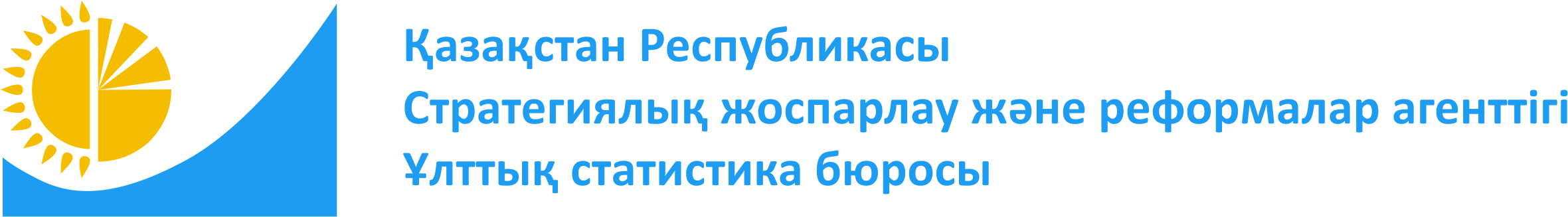 Қазақстан кәсіпорындарының іскерлік белсенділігіДеловая активность предприятий КазахстанаҚазақстан кәсіпорындарының іскерлік белсенділігіДеловая активность предприятий Казахстана20 серияҚазақстан кәсіпорындарының іскерлік белсенділігіДеловая активность предприятий КазахстанаКонъюнктуралық зерттеу статистикасыСтатистика конъюнктурных обследованийКонъюнктуралық зерттеу статистикасыСтатистика конъюнктурных обследований2021 жылғы IV тоқсанIV квартал 2021 годаШарттыбелгілер:- – құбылыс жоқ0,0 – аз шама... – деректержоқХ – құпия деректерЖекелеген жағдайларда қорытынды мен қосылғыштар сомасы арасындағы шамалы айырмашылықтар деректерді дөңгелектеумен түсіндіріледі.Условные обозначения:- - явление отсутствует0,0 – незначительная величина... – данные отсутствуютХ – данные конфиденциальныВ отдельных случаях незначительные расхождения между итогом и суммой слагаемых объясняются округлением данных.© Қазақстан Республикасы Стратегиялық жоспарлау және реформалар агенттігі Ұлттық статистика бюросы© Қазақстан Республикасы Стратегиялық жоспарлау және реформалар агенттігі Ұлттық статистика бюросыЖанар-жағармай материалдарыЖанар-жағармай материалдарыЖанар-жағармай материалдарыАуылшаруашылық техникасыАуылшаруашылық техникасыАуылшаруашылық техникасымолынан жеткіліктіжеткіліктіжеткіліксізмолынан жеткіліктіжеткіліктіжеткіліксізМемлекеттік кәсіпорындар0821803863Шаруашылық серіктестіктер2861127821Акционерлік қоғамдар0100001000Басқа да ұйымдастыру-құқықтық нысандар38512258392021 жылғы IV тоқсанмен салыстырғанда 2022 жылғы I тоқсанда күтілетін өзгерістер2021 жылғы IV тоқсанмен салыстырғанда 2022 жылғы I тоқсанда күтілетін өзгерістер2021 жылғы IV тоқсанмен салыстырғанда 2022 жылғы I тоқсанда күтілетін өзгерістер2021 жылғы IV тоқсанмен салыстырғанда 2022 жылғы I тоқсанда күтілетін өзгерістер2021 жылғы IV тоқсанмен салыстырғанда 2022 жылғы I тоқсанда күтілетін өзгерістер2021 жылғы IV тоқсанмен салыстырғанда 2022 жылғы I тоқсанда күтілетін өзгерістер2021 жылғы IV тоқсанмен салыстырғанда 2022 жылғы I тоқсанда күтілетін өзгерістер2021 жылғы IV тоқсанмен салыстырғанда 2022 жылғы I тоқсанда күтілетін өзгерістер2021 жылғы IV тоқсанмен салыстырғанда 2022 жылғы I тоқсанда күтілетін өзгерістер2021 жылғы IV тоқсанмен салыстырғанда 2022 жылғы I тоқсанда күтілетін өзгерістер2021 жылғы IV тоқсанмен салыстырғанда 2022 жылғы I тоқсанда күтілетін өзгерістер2021 жылғы IV тоқсанмен салыстырғанда 2022 жылғы I тоқсанда күтілетін өзгерістер2021 жылғы IV тоқсанмен салыстырғанда 2022 жылғы I тоқсанда күтілетін өзгерістер2021 жылғы IV тоқсанмен салыстырғанда 2022 жылғы I тоқсанда күтілетін өзгерістер2021 жылғы IV тоқсанмен салыстырғанда 2022 жылғы I тоқсанда күтілетін өзгерістер2021 жылғы IV тоқсанмен салыстырғанда 2022 жылғы I тоқсанда күтілетін өзгерістерөсуіөзгеріссізазаюыбалансөсуіөзгеріссізазаюыбалансөсуіөзгеріссізазаюыбалансөсуіөзгеріссізазаюыбалансмемлекеттік кәсіпорындармемлекеттік кәсіпорындармемлекеттік кәсіпорындармемлекеттік кәсіпорындаршаруашылық серіктестіктершаруашылық серіктестіктершаруашылық серіктестіктершаруашылық серіктестіктеракционерлікқоғамдаракционерлікқоғамдаракционерлікқоғамдаракционерлікқоғамдарбасқа да ұйымдастыру-құқықтық нысандарбасқа да ұйымдастыру-құқықтық нысандарбасқа да ұйымдастыру-құқықтық нысандарбасқа да ұйымдастыру-құқықтық нысандарҚаржы қаражаттары:Таза пайда01000098011-107525-2598290Өтелімдік аударымдар2080020987541288012117414-3Мерзімі өткен берешек:дебиторлық06733-3337819-1601000008020-20міндеттемелер бойынша06733-3377320-1301000036433-30Қызметкерлердің еңбек ақысын төлеу бойынша берешек3350171647818-1408614-1427127-25Ауылшаруашылық техникасының қолда бары03862-6227820-1801000035839-37Өндірілген өнімді сатыпалу бағасы01000015832130100002475123Автомобильдер мен мотоциклдерді көтерме және бөлшек саудада сату және оларды жөндеуАвтомобильдер мен мотоциклдерді көтерме және бөлшек саудада сату және оларды жөндеуАвтомобильдер мен мотоциклдерді көтерме және бөлшек саудада сату және оларды жөндеуАвтомобильдер мен мотоциклдер саудасынан басқа, көтерме саудаАвтомобильдер мен мотоциклдер саудасынан басқа, көтерме саудаАвтомобильдер мен мотоциклдер саудасынан басқа, көтерме саудаАвтомобильдер мен мотоциклдерді сатудан басқа, бөлшек саудаАвтомобильдер мен мотоциклдерді сатудан басқа, бөлшек саудаАвтомобильдер мен мотоциклдерді сатудан басқа, бөлшек саудаөсуіөзгеріссізазаюыөсуіөзгеріссізазаюыөсуіөзгеріссізазаюыСауда нүктелері180115522744Сауда алаңдары282115712764Горюче-смазочные материалыГорюче-смазочные материалыГорюче-смазочные материалыСельскохозяйственная техникаСельскохозяйственная техникаСельскохозяйственная техникаболее чем достаточнодостаточнонедостаточноболее чем достаточнодостаточнонедостаточноГосударственные предприятия0821803864Хозяйственные товарищества2871127721Акционерные общества 0100001000Другие организационно-правовые формы 3851225939Ожидаемые изменения в I квартале 2022 годапо сравнению с IV кварталом 2021 годаОжидаемые изменения в I квартале 2022 годапо сравнению с IV кварталом 2021 годаОжидаемые изменения в I квартале 2022 годапо сравнению с IV кварталом 2021 годаОжидаемые изменения в I квартале 2022 годапо сравнению с IV кварталом 2021 годаОжидаемые изменения в I квартале 2022 годапо сравнению с IV кварталом 2021 годаОжидаемые изменения в I квартале 2022 годапо сравнению с IV кварталом 2021 годаОжидаемые изменения в I квартале 2022 годапо сравнению с IV кварталом 2021 годаОжидаемые изменения в I квартале 2022 годапо сравнению с IV кварталом 2021 годаОжидаемые изменения в I квартале 2022 годапо сравнению с IV кварталом 2021 годаОжидаемые изменения в I квартале 2022 годапо сравнению с IV кварталом 2021 годаОжидаемые изменения в I квартале 2022 годапо сравнению с IV кварталом 2021 годаОжидаемые изменения в I квартале 2022 годапо сравнению с IV кварталом 2021 годаОжидаемые изменения в I квартале 2022 годапо сравнению с IV кварталом 2021 годаОжидаемые изменения в I квартале 2022 годапо сравнению с IV кварталом 2021 годаОжидаемые изменения в I квартале 2022 годапо сравнению с IV кварталом 2021 годаОжидаемые изменения в I квартале 2022 годапо сравнению с IV кварталом 2021 годаувеличениебез изменений уменьшение баланс увеличение без изменений уменьшение баланс увеличение без изменений уменьшение баланс увеличение без изменений уменьшение баланс государственные предприятиягосударственные предприятиягосударственные предприятиягосударственные предприятияхозяйственные товариществахозяйственные товариществахозяйственные товариществахозяйственные товариществаакционерные общества акционерные общества акционерные общества акционерные общества другие организационно-правовые формы другие организационно-правовые формы другие организационно-правовые формы другие организационно-правовые формы Финансовые средства:Чистаяприбыль01000098011-207525-2598290Амортизацион-ные отчисления2080020987451288012117414-3Просроченная задолженность:дебиторская06733-3337819-1601000008020-20по обязательствам06733-3377320-1301000036433-30Задолженность по оплате труда работников3350171647818-1408614-1427127-25Наличие сельскохозяйственной техники03862-6227820-1801000035839-37Закупочные цены на производимую  продукцию01000015832130100002475123Оптовая и розничная торговля автомобилями и мотоциклами и их ремонтОптовая и розничная торговля автомобилями и мотоциклами и их ремонтОптовая и розничная торговля автомобилями и мотоциклами и их ремонтОптовая торговля, за исключением автомобилей и мотоциклов Оптовая торговля, за исключением автомобилей и мотоциклов Оптовая торговля, за исключением автомобилей и мотоциклов Розничная торголя кроме торговли автомоблиями и мотоциклами Розничная торголя кроме торговли автомоблиями и мотоциклами Розничная торголя кроме торговли автомоблиями и мотоциклами увеличениебез измененийуменьшениеувеличениебез измененийуменьшениеувеличениебез измененийуменьшениеТорговые точки180115522744Торговые площади2821157127642022 жылғы 28 қаңтар№-021020100000/581Жауапты шығарушы:Ұлттық шоттар департаментіОрындаушы:Ж.Т. ӘбдалімоваТел. +77172 749814E-mail: zh.abdalimova@aspire.gov.kzДепартамент директоры:Ә.Е.НақыпбековТел. +7 7172 759717жауаптардың жалпы санына пайызбенжауаптардың жалпы санына пайызбенжауаптардың жалпы санына пайызбенжауаптардың жалпы санына пайызбенжауаптардың жалпы санына пайызбенжауаптардың жалпы санына пайызбенжауаптардың жалпы санына пайызбенжауаптардың жалпы санына пайызбенв процентах к общему числу ответовв процентах к общему числу ответовв процентах к общему числу ответовв процентах к общему числу ответовв процентах к общему числу ответовв процентах к общему числу ответовв процентах к общему числу ответовв процентах к общему числу ответовӨнімнің негізгі түрін заттай көрінісінде шығаруВыпуск основного вида продукции в натуральном выраженииЖылГодIIIIIIIVIVДайын өнім қорларыЗапасы готовой продукцииЖылГодIIIIIIIVIVӨнімнің негізгі түрін заттай көрінісінде шығаруВыпуск основного вида продукции в натуральном выраженииАғымдағы тоқсанда өткен тоқсанмен салыстырғанда 
В текущем квартале по сравнению с предыдущим кварталомАғымдағы тоқсанда өткен тоқсанмен салыстырғанда 
В текущем квартале по сравнению с предыдущим кварталомАғымдағы тоқсанда өткен тоқсанмен салыстырғанда 
В текущем квартале по сравнению с предыдущим кварталомАғымдағы тоқсанда өткен тоқсанмен салыстырғанда 
В текущем квартале по сравнению с предыдущим кварталомАғымдағы тоқсанда өткен тоқсанмен салыстырғанда 
В текущем квартале по сравнению с предыдущим кварталомАғымдағы тоқсанда өткен тоқсанмен салыстырғанда 
В текущем квартале по сравнению с предыдущим кварталомАғымдағы тоқсанда өткен тоқсанмен салыстырғанда 
В текущем квартале по сравнению с предыдущим кварталомДайын өнім қорларыЗапасы готовой продукцииАғымдағы тоқсанда өткен тоқсанмен салыстырғанда 
В текущем квартале по сравнению с предыдущим кварталомАғымдағы тоқсанда өткен тоқсанмен салыстырғанда 
В текущем квартале по сравнению с предыдущим кварталомАғымдағы тоқсанда өткен тоқсанмен салыстырғанда 
В текущем квартале по сравнению с предыдущим кварталомАғымдағы тоқсанда өткен тоқсанмен салыстырғанда 
В текущем квартале по сравнению с предыдущим кварталомАғымдағы тоқсанда өткен тоқсанмен салыстырғанда 
В текущем квартале по сравнению с предыдущим кварталомАғымдағы тоқсанда өткен тоқсанмен салыстырғанда 
В текущем квартале по сравнению с предыдущим кварталомАғымдағы тоқсанда өткен тоқсанмен салыстырғанда 
В текущем квартале по сравнению с предыдущим кварталомӨнімнің негізгі түрін заттай көрінісінде шығаруВыпуск основного вида продукции в натуральном выражении2019B-166877Дайын өнім қорларыЗапасы готовой продукции2019B-7-3-2-8-8Өнімнің негізгі түрін заттай көрінісінде шығаруВыпуск основного вида продукции в натуральном выражении2019C4137464141Дайын өнім қорларыЗапасы готовой продукции2019C5050515050Өнімнің негізгі түрін заттай көрінісінде шығаруВыпуск основного вида продукции в натуральном выражении2020B-13-73-2-2Дайын өнім қорларыЗапасы готовой продукции2020B-50-4-4-4Өнімнің негізгі түрін заттай көрінісінде шығаруВыпуск основного вида продукции в натуральном выражении2020C4537454141Дайын өнім қорларыЗапасы готовой продукции2020C5250535050Өнімнің негізгі түрін заттай көрінісінде шығаруВыпуск основного вида продукции в натуральном выражении2021B-87688Дайын өнім қорларыЗапасы готовой продукции2021B-30-5-1-1Өнімнің негізгі түрін заттай көрінісінде шығаруВыпуск основного вида продукции в натуральном выражении2021C4642494444Дайын өнім қорларыЗапасы готовой продукции2021C5450535252Өнімнің негізгі түрін заттай көрінісінде шығаруВыпуск основного вида продукции в натуральном выраженииКелесі тоқсанда ағымдағы тоқсанмен салыстырғанда
В следующем квартале по сравнению с текущим кварталомКелесі тоқсанда ағымдағы тоқсанмен салыстырғанда
В следующем квартале по сравнению с текущим кварталомКелесі тоқсанда ағымдағы тоқсанмен салыстырғанда
В следующем квартале по сравнению с текущим кварталомКелесі тоқсанда ағымдағы тоқсанмен салыстырғанда
В следующем квартале по сравнению с текущим кварталомКелесі тоқсанда ағымдағы тоқсанмен салыстырғанда
В следующем квартале по сравнению с текущим кварталомКелесі тоқсанда ағымдағы тоқсанмен салыстырғанда
В следующем квартале по сравнению с текущим кварталомКелесі тоқсанда ағымдағы тоқсанмен салыстырғанда
В следующем квартале по сравнению с текущим кварталомДайын өнім қорларыЗапасы готовой продукцииКелесі тоқсанда ағымдағы тоқсанмен салыстырғанда 
В следующем квартале по сравнению с текущим кварталомКелесі тоқсанда ағымдағы тоқсанмен салыстырғанда 
В следующем квартале по сравнению с текущим кварталомКелесі тоқсанда ағымдағы тоқсанмен салыстырғанда 
В следующем квартале по сравнению с текущим кварталомКелесі тоқсанда ағымдағы тоқсанмен салыстырғанда 
В следующем квартале по сравнению с текущим кварталомКелесі тоқсанда ағымдағы тоқсанмен салыстырғанда 
В следующем квартале по сравнению с текущим кварталомКелесі тоқсанда ағымдағы тоқсанмен салыстырғанда 
В следующем квартале по сравнению с текущим кварталомКелесі тоқсанда ағымдағы тоқсанмен салыстырғанда 
В следующем квартале по сравнению с текущим кварталомӨнімнің негізгі түрін заттай көрінісінде шығаруВыпуск основного вида продукции в натуральном выражении2019B201210-1-1Дайын өнім қорларыЗапасы готовой продукции2019B2-10-4-4Өнімнің негізгі түрін заттай көрінісінде шығаруВыпуск основного вида продукции в натуральном выражении2019C4552475353Дайын өнім қорларыЗапасы готовой продукции2019C5354515454Өнімнің негізгі түрін заттай көрінісінде шығаруВыпуск основного вида продукции в натуральном выражении2020B1079-1-1Дайын өнім қорларыЗапасы готовой продукции2020B-1-2-4-5-5Өнімнің негізгі түрін заттай көрінісінде шығаруВыпуск основного вида продукции в натуральном выражении2020C4752495252Дайын өнім қорларыЗапасы готовой продукции2020C5356545555Өнімнің негізгі түрін заттай көрінісінде шығаруВыпуск основного вида продукции в натуральном выражении2021B15119-3-3Дайын өнім қорларыЗапасы готовой продукции2021B1-10-2-2Өнімнің негізгі түрін заттай көрінісінде шығаруВыпуск основного вида продукции в натуральном выражении2021C4755485252Дайын өнім қорларыЗапасы готовой продукции2021C5356535757Дайын өнімге деген сұранысСпрос на готовую продукциюАғымдағы тоқсанда өткен тоқсанмен салыстырғанда 
В текущем квартале по сравнению с предыдущим кварталомАғымдағы тоқсанда өткен тоқсанмен салыстырғанда 
В текущем квартале по сравнению с предыдущим кварталомАғымдағы тоқсанда өткен тоқсанмен салыстырғанда 
В текущем квартале по сравнению с предыдущим кварталомАғымдағы тоқсанда өткен тоқсанмен салыстырғанда 
В текущем квартале по сравнению с предыдущим кварталомАғымдағы тоқсанда өткен тоқсанмен салыстырғанда 
В текущем квартале по сравнению с предыдущим кварталомАғымдағы тоқсанда өткен тоқсанмен салыстырғанда 
В текущем квартале по сравнению с предыдущим кварталомАғымдағы тоқсанда өткен тоқсанмен салыстырғанда 
В текущем квартале по сравнению с предыдущим кварталомДайын өнімді өткізу бағасыЦены реализации готовой продукцииАғымдағы тоқсанда өткен тоқсанмен салыстырғанда 
В текущем квартале по сравнению с предыдущим кварталомАғымдағы тоқсанда өткен тоқсанмен салыстырғанда 
В текущем квартале по сравнению с предыдущим кварталомАғымдағы тоқсанда өткен тоқсанмен салыстырғанда 
В текущем квартале по сравнению с предыдущим кварталомАғымдағы тоқсанда өткен тоқсанмен салыстырғанда 
В текущем квартале по сравнению с предыдущим кварталомАғымдағы тоқсанда өткен тоқсанмен салыстырғанда 
В текущем квартале по сравнению с предыдущим кварталомАғымдағы тоқсанда өткен тоқсанмен салыстырғанда 
В текущем квартале по сравнению с предыдущим кварталомАғымдағы тоқсанда өткен тоқсанмен салыстырғанда 
В текущем квартале по сравнению с предыдущим кварталомДайын өнімге деген сұранысСпрос на готовую продукцию2019B-95766Дайын өнімді өткізу бағасыЦены реализации готовой продукции2019B57799Дайын өнімге деген сұранысСпрос на готовую продукцию2019C5150565252Дайын өнімді өткізу бағасыЦены реализации готовой продукции2019C6676787575Дайын өнімге деген сұранысСпрос на готовую продукцию2020B-9-8411Дайын өнімді өткізу бағасыЦены реализации готовой продукции2020B147888Дайын өнімге деген сұранысСпрос на готовую продукцию2020C5347525050Дайын өнімді өткізу бағасыЦены реализации готовой продукции2020C6971757777Дайын өнімге деген сұранысСпрос на готовую продукцию2021B-54444Дайын өнімді өткізу бағасыЦены реализации готовой продукции2021B1939162121Дайын өнімге деген сұранысСпрос на готовую продукцию2021C5450555353Дайын өнімді өткізу бағасыЦены реализации готовой продукции2021C6550706464Дайын өнімге деген сұранысСпрос на готовую продукциюКелесі тоқсанда ағымдағы тоқсанмен салыстырғанда 
В следующем квартале по сравнению с текущим кварталомКелесі тоқсанда ағымдағы тоқсанмен салыстырғанда 
В следующем квартале по сравнению с текущим кварталомКелесі тоқсанда ағымдағы тоқсанмен салыстырғанда 
В следующем квартале по сравнению с текущим кварталомКелесі тоқсанда ағымдағы тоқсанмен салыстырғанда 
В следующем квартале по сравнению с текущим кварталомКелесі тоқсанда ағымдағы тоқсанмен салыстырғанда 
В следующем квартале по сравнению с текущим кварталомКелесі тоқсанда ағымдағы тоқсанмен салыстырғанда 
В следующем квартале по сравнению с текущим кварталомКелесі тоқсанда ағымдағы тоқсанмен салыстырғанда 
В следующем квартале по сравнению с текущим кварталомДайын өнімді өткізу бағасыЦены реализации готовой продукцииКелесі тоқсанда ағымдағы тоқсанмен салыстырғанда 
В следующем квартале по сравнению с текущим кварталомКелесі тоқсанда ағымдағы тоқсанмен салыстырғанда 
В следующем квартале по сравнению с текущим кварталомКелесі тоқсанда ағымдағы тоқсанмен салыстырғанда 
В следующем квартале по сравнению с текущим кварталомКелесі тоқсанда ағымдағы тоқсанмен салыстырғанда 
В следующем квартале по сравнению с текущим кварталомКелесі тоқсанда ағымдағы тоқсанмен салыстырғанда 
В следующем квартале по сравнению с текущим кварталомКелесі тоқсанда ағымдағы тоқсанмен салыстырғанда 
В следующем квартале по сравнению с текущим кварталомКелесі тоқсанда ағымдағы тоқсанмен салыстырғанда 
В следующем квартале по сравнению с текущим кварталомДайын өнімге деген сұранысСпрос на готовую продукцию2019B138500Дайын өнімді өткізу бағасыЦены реализации готовой продукции2019B7471212Дайын өнімге деген сұранысСпрос на готовую продукцию2019C4956515757Дайын өнімді өткізу бағасыЦены реализации готовой продукции2019C7781777373Дайын өнімге деген сұранысСпрос на готовую продукцию2020B634-1-1Дайын өнімді өткізу бағасыЦены реализации готовой продукции2020B12841313Дайын өнімге деген сұранысСпрос на готовую продукцию2020C5155535454Дайын өнімді өткізу бағасыЦены реализации готовой продукции2020C7178797070Дайын өнімге деген сұранысСпрос на готовую продукцию2021B1057-2-2Дайын өнімді өткізу бағасыЦены реализации готовой продукции2021B112791818Дайын өнімге деген сұранысСпрос на готовую продукцию2021C5157525656Дайын өнімді өткізу бағасыЦены реализации готовой продукции2021C7355746363Жұмыс істейтіндер саныЧисленность занятыхАғымдағы тоқсанда өткен тоқсанмен салыстырғанда 
В текущем квартале по сравнению с предыдущим кварталомАғымдағы тоқсанда өткен тоқсанмен салыстырғанда 
В текущем квартале по сравнению с предыдущим кварталомАғымдағы тоқсанда өткен тоқсанмен салыстырғанда 
В текущем квартале по сравнению с предыдущим кварталомАғымдағы тоқсанда өткен тоқсанмен салыстырғанда 
В текущем квартале по сравнению с предыдущим кварталомАғымдағы тоқсанда өткен тоқсанмен салыстырғанда 
В текущем квартале по сравнению с предыдущим кварталомАғымдағы тоқсанда өткен тоқсанмен салыстырғанда 
В текущем квартале по сравнению с предыдущим кварталомАғымдағы тоқсанда өткен тоқсанмен салыстырғанда 
В текущем квартале по сравнению с предыдущим кварталомҚаржы-экономикалық ахуалФинансово-экономическая ситуацияАғымдағы тоқсанда өткен тоқсанмен салыстырғанда 
В текущем квартале по сравнению с предыдущим кварталомАғымдағы тоқсанда өткен тоқсанмен салыстырғанда 
В текущем квартале по сравнению с предыдущим кварталомАғымдағы тоқсанда өткен тоқсанмен салыстырғанда 
В текущем квартале по сравнению с предыдущим кварталомАғымдағы тоқсанда өткен тоқсанмен салыстырғанда 
В текущем квартале по сравнению с предыдущим кварталомАғымдағы тоқсанда өткен тоқсанмен салыстырғанда 
В текущем квартале по сравнению с предыдущим кварталомАғымдағы тоқсанда өткен тоқсанмен салыстырғанда 
В текущем квартале по сравнению с предыдущим кварталомАғымдағы тоқсанда өткен тоқсанмен салыстырғанда 
В текущем квартале по сравнению с предыдущим кварталомЖұмыс істейтіндер саныЧисленность занятых2019B-7-5-2-3-3Қаржы-экономикалық ахуалФинансово-экономическая ситуация2019B-10-2233Жұмыс істейтіндер саныЧисленность занятых2019C6666666565Қаржы-экономикалық ахуалФинансово-экономическая ситуация2019C6967686565Жұмыс істейтіндер саныЧисленность занятых2020B-7-9-3-3-3Қаржы-экономикалық ахуалФинансово-экономическая ситуация2020B-10-14-5-4-4Жұмыс істейтіндер саныЧисленность занятых2020C6663636363Қаржы-экономикалық ахуалФинансово-экономическая ситуация2020C6657616363Жұмыс істейтіндер саныЧисленность занятых2021B-6-3-8-4-4Қаржы-экономикалық ахуалФинансово-экономическая ситуация2021B-104222Жұмыс істейтіндер саныЧисленность занятых2021C6664646464Қаржы-экономикалық ахуалФинансово-экономическая ситуация2021C6465676767Жұмыс істейтіндер саныЧисленность занятыхКелесі тоқсанда ағымдағы тоқсанмен салыстырғанда 
В следующем квартале по сравнению с текущим кварталомКелесі тоқсанда ағымдағы тоқсанмен салыстырғанда 
В следующем квартале по сравнению с текущим кварталомКелесі тоқсанда ағымдағы тоқсанмен салыстырғанда 
В следующем квартале по сравнению с текущим кварталомКелесі тоқсанда ағымдағы тоқсанмен салыстырғанда 
В следующем квартале по сравнению с текущим кварталомКелесі тоқсанда ағымдағы тоқсанмен салыстырғанда 
В следующем квартале по сравнению с текущим кварталомКелесі тоқсанда ағымдағы тоқсанмен салыстырғанда 
В следующем квартале по сравнению с текущим кварталомКелесі тоқсанда ағымдағы тоқсанмен салыстырғанда 
В следующем квартале по сравнению с текущим кварталомҚаржы-экономикалық ахуалФинансово-экономическая ситуацияКелесі тоқсанда ағымдағы тоқсанмен салыстырғанда 
В следующем квартале по сравнению с текущим кварталомКелесі тоқсанда ағымдағы тоқсанмен салыстырғанда 
В следующем квартале по сравнению с текущим кварталомКелесі тоқсанда ағымдағы тоқсанмен салыстырғанда 
В следующем квартале по сравнению с текущим кварталомКелесі тоқсанда ағымдағы тоқсанмен салыстырғанда 
В следующем квартале по сравнению с текущим кварталомКелесі тоқсанда ағымдағы тоқсанмен салыстырғанда 
В следующем квартале по сравнению с текущим кварталомКелесі тоқсанда ағымдағы тоқсанмен салыстырғанда 
В следующем квартале по сравнению с текущим кварталомКелесі тоқсанда ағымдағы тоқсанмен салыстырғанда 
В следующем квартале по сравнению с текущим кварталомЖұмыс істейтіндер саныЧисленность занятых2019B543-1-1Қаржы-экономикалық ахуалФинансово-экономическая ситуация2019B129611Жұмыс істейтіндер саныЧисленность занятых2019C7274707474Қаржы-экономикалық ахуалФинансово-экономическая ситуация2019C6870707373Жұмыс істейтіндер саныЧисленность занятых2020B2-23-2-2Қаржы-экономикалық ахуалФинансово-экономическая ситуация2020B132-1-1Жұмыс істейтіндер саныЧисленность занятых2020C6971697070Қаржы-экономикалық ахуалФинансово-экономическая ситуация2020C6466666969Жұмыс істейтіндер саныЧисленность занятых2021B32211Қаржы-экономикалық ахуалФинансово-экономическая ситуация2021B1210722Жұмыс істейтіндер саныЧисленность занятых2021C6970696969Қаржы-экономикалық ахуалФинансово-экономическая ситуация2021C6469707171Өнімнің негізгі түрін заттай көрінісінде өндірумал мен құс, тірілей салмағындаПроизводство основного вида продукции в натуральном выражениискот и птица в живой массеЖылГодIIIIIIIVҚызметкерлерге еңбекақы төлеу бойынша берешекЗадолженность по оплате труда работниковЖылГодIIIIIIIVӨнімнің негізгі түрін заттай көрінісінде өндірумал мен құс, тірілей салмағындаПроизводство основного вида продукции в натуральном выражениискот и птица в живой массеАғымдағы тоқсанда өткен тоқсанмен салыстырғанда 
В текущем квартале по сравнению с предыдущим кварталомАғымдағы тоқсанда өткен тоқсанмен салыстырғанда 
В текущем квартале по сравнению с предыдущим кварталомАғымдағы тоқсанда өткен тоқсанмен салыстырғанда 
В текущем квартале по сравнению с предыдущим кварталомАғымдағы тоқсанда өткен тоқсанмен салыстырғанда 
В текущем квартале по сравнению с предыдущим кварталомАғымдағы тоқсанда өткен тоқсанмен салыстырғанда 
В текущем квартале по сравнению с предыдущим кварталомАғымдағы тоқсанда өткен тоқсанмен салыстырғанда 
В текущем квартале по сравнению с предыдущим кварталомҚызметкерлерге еңбекақы төлеу бойынша берешекЗадолженность по оплате труда работниковАғымдағы тоқсанда өткен тоқсанмен салыстырғанда 
В текущем квартале по сравнению с предыдущим кварталомАғымдағы тоқсанда өткен тоқсанмен салыстырғанда 
В текущем квартале по сравнению с предыдущим кварталомАғымдағы тоқсанда өткен тоқсанмен салыстырғанда 
В текущем квартале по сравнению с предыдущим кварталомАғымдағы тоқсанда өткен тоқсанмен салыстырғанда 
В текущем квартале по сравнению с предыдущим кварталомАғымдағы тоқсанда өткен тоқсанмен салыстырғанда 
В текущем квартале по сравнению с предыдущим кварталомАғымдағы тоқсанда өткен тоқсанмен салыстырғанда 
В текущем квартале по сравнению с предыдущим кварталомӨнімнің негізгі түрін заттай көрінісінде өндірумал мен құс, тірілей салмағындаПроизводство основного вида продукции в натуральном выражениискот и птица в живой массе2019B112184Қызметкерлерге еңбекақы төлеу бойынша берешекЗадолженность по оплате труда работников2019B-15-14-17-22Өнімнің негізгі түрін заттай көрінісінде өндірумал мен құс, тірілей салмағындаПроизводство основного вида продукции в натуральном выражениискот и птица в живой массе2019C59596868Қызметкерлерге еңбекақы төлеу бойынша берешекЗадолженность по оплате труда работников2019C75787372Өнімнің негізгі түрін заттай көрінісінде өндірумал мен құс, тірілей салмағындаПроизводство основного вида продукции в натуральном выражениискот и птица в живой массе2020B915119Қызметкерлерге еңбекақы төлеу бойынша берешекЗадолженность по оплате труда работников2020B-15-17-18-17Өнімнің негізгі түрін заттай көрінісінде өндірумал мен құс, тірілей салмағындаПроизводство основного вида продукции в натуральном выражениискот и птица в живой массе2020C67676969Қызметкерлерге еңбекақы төлеу бойынша берешекЗадолженность по оплате труда работников2020C79757274Өнімнің негізгі түрін заттай көрінісінде өндірумал мен құс, тірілей салмағындаПроизводство основного вида продукции в натуральном выражениискот и птица в живой массе2021B1317115Қызметкерлерге еңбекақы төлеу бойынша берешекЗадолженность по оплате труда работников2021B-1513-17-16Өнімнің негізгі түрін заттай көрінісінде өндірумал мен құс, тірілей салмағындаПроизводство основного вида продукции в натуральном выражениискот и птица в живой массе2021C68666872Қызметкерлерге еңбекақы төлеу бойынша берешекЗадолженность по оплате труда работников2021C78787275Өнімнің негізгі түрін заттай көрінісінде өндірумал мен құс, тірілей салмағындаПроизводство основного вида продукции в натуральном выражениискот и птица в живой массеКелесі тоқсанда ағымдағы тоқсанмен салыстырғанда 
В следующем квартале по сравнению с текущим кварталомКелесі тоқсанда ағымдағы тоқсанмен салыстырғанда 
В следующем квартале по сравнению с текущим кварталомКелесі тоқсанда ағымдағы тоқсанмен салыстырғанда 
В следующем квартале по сравнению с текущим кварталомКелесі тоқсанда ағымдағы тоқсанмен салыстырғанда 
В следующем квартале по сравнению с текущим кварталомКелесі тоқсанда ағымдағы тоқсанмен салыстырғанда 
В следующем квартале по сравнению с текущим кварталомКелесі тоқсанда ағымдағы тоқсанмен салыстырғанда 
В следующем квартале по сравнению с текущим кварталомҚызметкерлерге еңбекақы төлеу бойынша берешекЗадолженность по оплате труда работниковКелесі тоқсанда ағымдағы тоқсанмен салыстырғанда 
В следующем квартале по сравнению с текущим кварталомКелесі тоқсанда ағымдағы тоқсанмен салыстырғанда 
В следующем квартале по сравнению с текущим кварталомКелесі тоқсанда ағымдағы тоқсанмен салыстырғанда 
В следующем квартале по сравнению с текущим кварталомКелесі тоқсанда ағымдағы тоқсанмен салыстырғанда 
В следующем квартале по сравнению с текущим кварталомКелесі тоқсанда ағымдағы тоқсанмен салыстырғанда 
В следующем квартале по сравнению с текущим кварталомКелесі тоқсанда ағымдағы тоқсанмен салыстырғанда 
В следующем квартале по сравнению с текущим кварталомӨнімнің негізгі түрін заттай көрінісінде өндірумал мен құс, тірілей салмағындаПроизводство основного вида продукции в натуральном выражениискот и птица в живой массе2019B2616611Қызметкерлерге еңбекақы төлеу бойынша берешекЗадолженность по оплате труда работников2019B-16-17-19-20Өнімнің негізгі түрін заттай көрінісінде өндірумал мен құс, тірілей салмағындаПроизводство основного вида продукции в натуральном выражениискот и птица в живой массе2019C66687475Қызметкерлерге еңбекақы төлеу бойынша берешекЗадолженность по оплате труда работников2019C76797774Өнімнің негізгі түрін заттай көрінісінде өндірумал мен құс, тірілей салмағындаПроизводство основного вида продукции в натуральном выражениискот и птица в живой массе2020B20979Қызметкерлерге еңбекақы төлеу бойынша берешекЗадолженность по оплате труда работников2020B-16-20-17-17Өнімнің негізгі түрін заттай көрінісінде өндірумал мен құс, тірілей салмағындаПроизводство основного вида продукции в натуральном выражениискот и птица в живой массе2020C70757373Қызметкерлерге еңбекақы төлеу бойынша берешекЗадолженность по оплате труда работников2020C78747577Өнімнің негізгі түрін заттай көрінісінде өндірумал мен құс, тірілей салмағындаПроизводство основного вида продукции в натуральном выражениискот и птица в живой массе2021B231688Қызметкерлерге еңбекақы төлеу бойынша берешекЗадолженность по оплате труда работников2021B-14-15-16-15Өнімнің негізгі түрін заттай көрінісінде өндірумал мен құс, тірілей салмағындаПроизводство основного вида продукции в натуральном выражениискот и птица в живой массе2021C69767673Қызметкерлерге еңбекақы төлеу бойынша берешекЗадолженность по оплате труда работников2021C79797677Мал мен құс саныЧисленность скота и птицыАғымдағы тоқсанда өткен тоқсанмен салыстырғанда 
В текущем квартале по сравнению с предыдущим кварталомАғымдағы тоқсанда өткен тоқсанмен салыстырғанда 
В текущем квартале по сравнению с предыдущим кварталомАғымдағы тоқсанда өткен тоқсанмен салыстырғанда 
В текущем квартале по сравнению с предыдущим кварталомАғымдағы тоқсанда өткен тоқсанмен салыстырғанда 
В текущем квартале по сравнению с предыдущим кварталомАғымдағы тоқсанда өткен тоқсанмен салыстырғанда 
В текущем квартале по сравнению с предыдущим кварталомАғымдағы тоқсанда өткен тоқсанмен салыстырғанда 
В текущем квартале по сравнению с предыдущим кварталомПайда (демеу қаржы және өтемақысыз)Прибыль (без дотаций и компенсаций)Ағымдағы тоқсанда өткен тоқсанмен салыстырғанда 
В текущем квартале по сравнению с предыдущим кварталомАғымдағы тоқсанда өткен тоқсанмен салыстырғанда 
В текущем квартале по сравнению с предыдущим кварталомАғымдағы тоқсанда өткен тоқсанмен салыстырғанда 
В текущем квартале по сравнению с предыдущим кварталомАғымдағы тоқсанда өткен тоқсанмен салыстырғанда 
В текущем квартале по сравнению с предыдущим кварталомАғымдағы тоқсанда өткен тоқсанмен салыстырғанда 
В текущем квартале по сравнению с предыдущим кварталомАғымдағы тоқсанда өткен тоқсанмен салыстырғанда 
В текущем квартале по сравнению с предыдущим кварталомМал мен құс саныЧисленность скота и птицы2019B16240-6Пайда (демеу қаржы және өтемақысыз)Прибыль (без дотаций и компенсаций)2019B-7-1-76Мал мен құс саныЧисленность скота и птицы2019C64566864Пайда (демеу қаржы және өтемақысыз)Прибыль (без дотаций и компенсаций)2019C77797372Мал мен құс саныЧисленность скота и птицы2020B111961Пайда (демеу қаржы және өтемақысыз)Прибыль (без дотаций и компенсаций)2020B-7-346Мал мен құс саныЧисленность скота и птицы2020C61556867Пайда (демеу қаржы және өтемақысыз)Прибыль (без дотаций и компенсаций)2020C79817271Мал мен құс саныЧисленность скота и птицы2021B15254-2Пайда (демеу қаржы және өтемақысыз)Прибыль (без дотаций и компенсаций)2021B-3-135Мал мен құс саныЧисленность скота и птицы2021C62586565Пайда (демеу қаржы және өтемақысыз)Прибыль (без дотаций и компенсаций)2021C77807272Мал мен құс саныЧисленность скота и птицыКелесі тоқсанда ағымдағы тоқсанмен салыстырғанда 
В следующем квартале по сравнению с текущим кварталомКелесі тоқсанда ағымдағы тоқсанмен салыстырғанда 
В следующем квартале по сравнению с текущим кварталомКелесі тоқсанда ағымдағы тоқсанмен салыстырғанда 
В следующем квартале по сравнению с текущим кварталомКелесі тоқсанда ағымдағы тоқсанмен салыстырғанда 
В следующем квартале по сравнению с текущим кварталомКелесі тоқсанда ағымдағы тоқсанмен салыстырғанда 
В следующем квартале по сравнению с текущим кварталомКелесі тоқсанда ағымдағы тоқсанмен салыстырғанда 
В следующем квартале по сравнению с текущим кварталомПайда (демеу қаржы және өтемақысыз)Прибыль (без дотаций и компенсаций)Келесі тоқсанда ағымдағы тоқсанмен салыстырғанда 
В следующем квартале по сравнению с текущим кварталомКелесі тоқсанда ағымдағы тоқсанмен салыстырғанда 
В следующем квартале по сравнению с текущим кварталомКелесі тоқсанда ағымдағы тоқсанмен салыстырғанда 
В следующем квартале по сравнению с текущим кварталомКелесі тоқсанда ағымдағы тоқсанмен салыстырғанда 
В следующем квартале по сравнению с текущим кварталомКелесі тоқсанда ағымдағы тоқсанмен салыстырғанда 
В следующем квартале по сравнению с текущим кварталомКелесі тоқсанда ағымдағы тоқсанмен салыстырғанда 
В следующем квартале по сравнению с текущим кварталомМал мен құс саныЧисленность скота и птицы2019B3111-38Пайда (демеу қаржы және өтемақысыз)Прибыль (без дотаций и компенсаций)2019B3118-7Мал мен құс саныЧисленность скота и птицы2019C59717368Пайда (демеу қаржы және өтемақысыз)Прибыль (без дотаций и компенсаций)2019C81757881Мал мен құс саныЧисленность скота и птицы2020B2213214Пайда (демеу қаржы және өтемақысыз)Прибыль (без дотаций и компенсаций)2020B-2117-3Мал мен құс саныЧисленность скота и птицы2020C64717268Пайда (демеу қаржы және өтемақысыз)Прибыль (без дотаций и компенсаций)2020C82757780Мал мен құс саныЧисленность скота и птицы2021B2715411Пайда (демеу қаржы және өтемақысыз)Прибыль (без дотаций и компенсаций)2021B0118-2Мал мен құс саныЧисленность скота и птицы2021C62737366Пайда (демеу қаржы және өтемақысыз)Прибыль (без дотаций и компенсаций)2021C81757381Өндірілетін өнімді сатып алу бағасы қалай өзгердіКак изменились закупочные цены на производимую продукциюАғымдағы тоқсанда өткен тоқсанмен салыстырғанда 
В текущем квартале по сравнению с предыдущим кварталомАғымдағы тоқсанда өткен тоқсанмен салыстырғанда 
В текущем квартале по сравнению с предыдущим кварталомАғымдағы тоқсанда өткен тоқсанмен салыстырғанда 
В текущем квартале по сравнению с предыдущим кварталомАғымдағы тоқсанда өткен тоқсанмен салыстырғанда 
В текущем квартале по сравнению с предыдущим кварталомАғымдағы тоқсанда өткен тоқсанмен салыстырғанда 
В текущем квартале по сравнению с предыдущим кварталомАғымдағы тоқсанда өткен тоқсанмен салыстырғанда 
В текущем квартале по сравнению с предыдущим кварталомМерзімі өткен кредиторлық берешекПросроченная  кредиторская задолженностьАғымдағы тоқсанда өткен тоқсанмен салыстырғанда 
В текущем квартале по сравнению с предыдущим кварталомАғымдағы тоқсанда өткен тоқсанмен салыстырғанда 
В текущем квартале по сравнению с предыдущим кварталомАғымдағы тоқсанда өткен тоқсанмен салыстырғанда 
В текущем квартале по сравнению с предыдущим кварталомАғымдағы тоқсанда өткен тоқсанмен салыстырғанда 
В текущем квартале по сравнению с предыдущим кварталомАғымдағы тоқсанда өткен тоқсанмен салыстырғанда 
В текущем квартале по сравнению с предыдущим кварталомАғымдағы тоқсанда өткен тоқсанмен салыстырғанда 
В текущем квартале по сравнению с предыдущим кварталомӨндірілетін өнімді сатып алу бағасы қалай өзгердіКак изменились закупочные цены на производимую продукцию2019B11131816Мерзімі өткен кредиторлық берешекПросроченная  кредиторская задолженность2019B-12-8-9-17Өндірілетін өнімді сатып алу бағасы қалай өзгердіКак изменились закупочные цены на производимую продукцию2019C81817678Мерзімі өткен кредиторлық берешекПросроченная  кредиторская задолженность2019C74726971Өндірілетін өнімді сатып алу бағасы қалай өзгердіКак изменились закупочные цены на производимую продукцию2020B11112120Мерзімі өткен кредиторлық берешекПросроченная  кредиторская задолженность2020B-15-10-11-18Өндірілетін өнімді сатып алу бағасы қалай өзгердіКак изменились закупочные цены на производимую продукцию2020C83837575Мерзімі өткен кредиторлық берешекПросроченная  кредиторская задолженность2020C73727168Өндірілетін өнімді сатып алу бағасы қалай өзгердіКак изменились закупочные цены на производимую продукцию2021B15162521Мерзімі өткен кредиторлық берешекПросроченная  кредиторская задолженность2021B-136-13-16Өндірілетін өнімді сатып алу бағасы қалай өзгердіКак изменились закупочные цены на производимую продукцию2021C81797375Мерзімі өткен кредиторлық берешекПросроченная  кредиторская задолженность2021C72776567Өндірілетін өнімді сатып алу бағасы қалай өзгердіКак изменились закупочные цены на производимую продукциюКелесі тоқсанда ағымдағы тоқсанмен салыстырғанда 
В следующем квартале по сравнению с текущим кварталомКелесі тоқсанда ағымдағы тоқсанмен салыстырғанда 
В следующем квартале по сравнению с текущим кварталомКелесі тоқсанда ағымдағы тоқсанмен салыстырғанда 
В следующем квартале по сравнению с текущим кварталомКелесі тоқсанда ағымдағы тоқсанмен салыстырғанда 
В следующем квартале по сравнению с текущим кварталомКелесі тоқсанда ағымдағы тоқсанмен салыстырғанда 
В следующем квартале по сравнению с текущим кварталомКелесі тоқсанда ағымдағы тоқсанмен салыстырғанда 
В следующем квартале по сравнению с текущим кварталомМерзімі өткен кредиторлық берешекПросроченная  кредиторская задолженностьКелесі тоқсанда ағымдағы тоқсанмен салыстырғанда 
В следующем квартале по сравнению с текущим кварталомКелесі тоқсанда ағымдағы тоқсанмен салыстырғанда 
В следующем квартале по сравнению с текущим кварталомКелесі тоқсанда ағымдағы тоқсанмен салыстырғанда 
В следующем квартале по сравнению с текущим кварталомКелесі тоқсанда ағымдағы тоқсанмен салыстырғанда 
В следующем квартале по сравнению с текущим кварталомКелесі тоқсанда ағымдағы тоқсанмен салыстырғанда 
В следующем квартале по сравнению с текущим кварталомКелесі тоқсанда ағымдағы тоқсанмен салыстырғанда 
В следующем квартале по сравнению с текущим кварталомӨндірілетін өнімді сатып алу бағасы қалай өзгердіКак изменились закупочные цены на производимую продукцию2019B9101311Мерзімі өткен кредиторлық берешекПросроченная  кредиторская задолженность2019B-11-16-20-20Өндірілетін өнімді сатып алу бағасы қалай өзгердіКак изменились закупочные цены на производимую продукцию2019C85848183Мерзімі өткен кредиторлық берешекПросроченная  кредиторская задолженность2019C71767274Өндірілетін өнімді сатып алу бағасы қалай өзгердіКак изменились закупочные цены на производимую продукцию2020B10141611Мерзімі өткен кредиторлық берешекПросроченная  кредиторская задолженность2020B-14-14-17-16Өндірілетін өнімді сатып алу бағасы қалай өзгердіКак изменились закупочные цены на производимую продукцию2020C84828083Мерзімі өткен кредиторлық берешекПросроченная  кредиторская задолженность2020C72747376Өндірілетін өнімді сатып алу бағасы қалай өзгердіКак изменились закупочные цены на производимую продукцию2021B13141815Мерзімі өткен кредиторлық берешекПросроченная  кредиторская задолженность2021B-12-2-18-15Өндірілетін өнімді сатып алу бағасы қалай өзгердіКак изменились закупочные цены на производимую продукцию2021C82807881Мерзімі өткен кредиторлық берешекПросроченная  кредиторская задолженность2021C75817172Ауылшаруашылығы техникасының нақты барыНаличие сельскохозяйственной техникиАғымдағы тоқсанда өткен тоқсанмен салыстырғанда 
В текущем квартале по сравнению с предыдущим кварталомАғымдағы тоқсанда өткен тоқсанмен салыстырғанда 
В текущем квартале по сравнению с предыдущим кварталомАғымдағы тоқсанда өткен тоқсанмен салыстырғанда 
В текущем квартале по сравнению с предыдущим кварталомАғымдағы тоқсанда өткен тоқсанмен салыстырғанда 
В текущем квартале по сравнению с предыдущим кварталомАғымдағы тоқсанда өткен тоқсанмен салыстырғанда 
В текущем квартале по сравнению с предыдущим кварталомАғымдағы тоқсанда өткен тоқсанмен салыстырғанда 
В текущем квартале по сравнению с предыдущим кварталомӨнімнің негізгі түрін заттай көрінісінде өндіруСүтПроизводство основного вида продукции в натуральном выражении МолокоАғымдағы тоқсанда өткен тоқсанмен салыстырғанда 
В текущем квартале по сравнению с предыдущим кварталомАғымдағы тоқсанда өткен тоқсанмен салыстырғанда 
В текущем квартале по сравнению с предыдущим кварталомАғымдағы тоқсанда өткен тоқсанмен салыстырғанда 
В текущем квартале по сравнению с предыдущим кварталомАғымдағы тоқсанда өткен тоқсанмен салыстырғанда 
В текущем квартале по сравнению с предыдущим кварталомАғымдағы тоқсанда өткен тоқсанмен салыстырғанда 
В текущем квартале по сравнению с предыдущим кварталомАғымдағы тоқсанда өткен тоқсанмен салыстырғанда 
В текущем квартале по сравнению с предыдущим кварталомАуылшаруашылығы техникасының нақты барыНаличие сельскохозяйственной техники2019B3563Өнімнің негізгі түрін заттай көрінісінде өндіруСүтПроизводство основного вида продукции в натуральном выражении Молоко2019B17296-13Ауылшаруашылығы техникасының нақты барыНаличие сельскохозяйственной техники2019C91878889Өнімнің негізгі түрін заттай көрінісінде өндіруСүтПроизводство основного вида продукции в натуральном выражении Молоко2019C66636867Ауылшаруашылығы техникасының нақты барыНаличие сельскохозяйственной техники2020B1786Өнімнің негізгі түрін заттай көрінісінде өндіруСүтПроизводство основного вида продукции в натуральном выражении Молоко2020B13265-13Ауылшаруашылығы техникасының нақты барыНаличие сельскохозяйственной техники2020C93879088Өнімнің негізгі түрін заттай көрінісінде өндіруСүтПроизводство основного вида продукции в натуральном выражении Молоко2020C71666765Ауылшаруашылығы техникасының нақты барыНаличие сельскохозяйственной техники2021B51086Өнімнің негізгі түрін заттай көрінісінде өндіруСүтПроизводство основного вида продукции в натуральном выражении Молоко2021B1926-1-13Ауылшаруашылығы техникасының нақты барыНаличие сельскохозяйственной техники2021C89858789Өнімнің негізгі түрін заттай көрінісінде өндіруСүтПроизводство основного вида продукции в натуральном выражении Молоко2021C67677167Ауылшаруашылығы техникасының нақты барыНаличие сельскохозяйственной техникиКелесі тоқсанда ағымдағы тоқсанмен салыстырғанда 
В следующем квартале по сравнению с текущим кварталомКелесі тоқсанда ағымдағы тоқсанмен салыстырғанда 
В следующем квартале по сравнению с текущим кварталомКелесі тоқсанда ағымдағы тоқсанмен салыстырғанда 
В следующем квартале по сравнению с текущим кварталомКелесі тоқсанда ағымдағы тоқсанмен салыстырғанда 
В следующем квартале по сравнению с текущим кварталомКелесі тоқсанда ағымдағы тоқсанмен салыстырғанда 
В следующем квартале по сравнению с текущим кварталомКелесі тоқсанда ағымдағы тоқсанмен салыстырғанда 
В следующем квартале по сравнению с текущим кварталомӨнімнің негізгі түрін заттай көрінісінде өндіруСүтПроизводство основного вида продукции в натуральном выражении МолокоКелесі тоқсанда ағымдағы тоқсанмен салыстырғанда 
В следующем квартале по сравнению с текущим кварталомКелесі тоқсанда ағымдағы тоқсанмен салыстырғанда 
В следующем квартале по сравнению с текущим кварталомКелесі тоқсанда ағымдағы тоқсанмен салыстырғанда 
В следующем квартале по сравнению с текущим кварталомКелесі тоқсанда ағымдағы тоқсанмен салыстырғанда 
В следующем квартале по сравнению с текущим кварталомКелесі тоқсанда ағымдағы тоқсанмен салыстырғанда 
В следующем квартале по сравнению с текущим кварталомКелесі тоқсанда ағымдағы тоқсанмен салыстырғанда 
В следующем квартале по сравнению с текущим кварталомАуылшаруашылығы техникасының нақты барыНаличие сельскохозяйственной техники2019B3210Өнімнің негізгі түрін заттай көрінісінде өндіруСүтПроизводство основного вида продукции в натуральном выражении Молоко2019B2913-113Ауылшаруашылығы техникасының нақты барыНаличие сельскохозяйственной техники2019C89929392Өнімнің негізгі түрін заттай көрінісінде өндіруСүтПроизводство основного вида продукции в натуральном выражении Молоко2019C65717171Ауылшаруашылығы техникасының нақты барыНаличие сельскохозяйственной техники2020B1422Өнімнің негізгі түрін заттай көрінісінде өндіруСүтПроизводство основного вида продукции в натуральном выражении Молоко2020B2411-140Ауылшаруашылығы техникасының нақты барыНаличие сельскохозяйственной техники2020C91909492Өнімнің негізгі түрін заттай көрінісінде өндіруСүтПроизводство основного вида продукции в натуральном выражении Молоко2020C68757073Ауылшаруашылығы техникасының нақты барыНаличие сельскохозяйственной техники2021B3128Өнімнің негізгі түрін заттай көрінісінде өндіруСүтПроизводство основного вида продукции в натуральном выражении Молоко2021B269-153Ауылшаруашылығы техникасының нақты барыНаличие сельскохозяйственной техники2021C92939487Өнімнің негізгі түрін заттай көрінісінде өндіруСүтПроизводство основного вида продукции в натуральном выражении Молоко2021C68776971Меншікті қаржы қаражатымен қамтамасыз етілуіАғымдағы тоқсанда өткен тоқсанмен салыстырғанда 
В текущем квартале по сравнению с предыдущим кварталомАғымдағы тоқсанда өткен тоқсанмен салыстырғанда 
В текущем квартале по сравнению с предыдущим кварталомАғымдағы тоқсанда өткен тоқсанмен салыстырғанда 
В текущем квартале по сравнению с предыдущим кварталомАғымдағы тоқсанда өткен тоқсанмен салыстырғанда 
В текущем квартале по сравнению с предыдущим кварталомАғымдағы тоқсанда өткен тоқсанмен салыстырғанда 
В текущем квартале по сравнению с предыдущим кварталомАғымдағы тоқсанда өткен тоқсанмен салыстырғанда 
В текущем квартале по сравнению с предыдущим кварталомОбеспеченность собственными финансовыми средствамиКелесі тоқсанда ағымдағы тоқсанмен салыстырғанда 
В следующем квартале по сравнению с текущим кварталомКелесі тоқсанда ағымдағы тоқсанмен салыстырғанда 
В следующем квартале по сравнению с текущим кварталомКелесі тоқсанда ағымдағы тоқсанмен салыстырғанда 
В следующем квартале по сравнению с текущим кварталомКелесі тоқсанда ағымдағы тоқсанмен салыстырғанда 
В следующем квартале по сравнению с текущим кварталомКелесі тоқсанда ағымдағы тоқсанмен салыстырғанда 
В следующем квартале по сравнению с текущим кварталомКелесі тоқсанда ағымдағы тоқсанмен салыстырғанда 
В следующем квартале по сравнению с текущим кварталомМеншікті қаржы қаражатымен қамтамасыз етілуі2019B0387Обеспеченность собственными финансовыми средствами2019B387-1Меншікті қаржы қаражатымен қамтамасыз етілуі2019C84858283Обеспеченность собственными финансовыми средствами2019C85868589Меншікті қаржы қаражатымен қамтамасыз етілуі2020B2398Обеспеченность собственными финансовыми средствами2020B1871Меншікті қаржы қаражатымен қамтамасыз етілуі2020C86858381Обеспеченность собственными финансовыми средствами2020C87848587Меншікті қаржы қаражатымен қамтамасыз етілуі2021B2386Обеспеченность собственными финансовыми средствами2021B3670Меншікті қаржы қаражатымен қамтамасыз етілуі2021C85878282Обеспеченность собственными финансовыми средствами2021C87868487Жұмыстардың нақты көлеміФизический объем работЖылГодIIIIIIIVМерзімі өткен кредиторлық берешекПросроченная кредиторская задолженностьЖылГодIIIIIIIVЖұмыстардың нақты көлеміФизический объем работАғымдағы тоқсанда өткен тоқсанмен салыстырғанда 
В текущем квартале по сравнению с предыдущим кварталомАғымдағы тоқсанда өткен тоқсанмен салыстырғанда 
В текущем квартале по сравнению с предыдущим кварталомАғымдағы тоқсанда өткен тоқсанмен салыстырғанда 
В текущем квартале по сравнению с предыдущим кварталомАғымдағы тоқсанда өткен тоқсанмен салыстырғанда 
В текущем квартале по сравнению с предыдущим кварталомАғымдағы тоқсанда өткен тоқсанмен салыстырғанда 
В текущем квартале по сравнению с предыдущим кварталомАғымдағы тоқсанда өткен тоқсанмен салыстырғанда 
В текущем квартале по сравнению с предыдущим кварталомМерзімі өткен кредиторлық берешекПросроченная кредиторская задолженностьАғымдағы тоқсанда өткен тоқсанмен салыстырғанда 
В текущем квартале по сравнению с предыдущим кварталомАғымдағы тоқсанда өткен тоқсанмен салыстырғанда 
В текущем квартале по сравнению с предыдущим кварталомАғымдағы тоқсанда өткен тоқсанмен салыстырғанда 
В текущем квартале по сравнению с предыдущим кварталомАғымдағы тоқсанда өткен тоқсанмен салыстырғанда 
В текущем квартале по сравнению с предыдущим кварталомАғымдағы тоқсанда өткен тоқсанмен салыстырғанда 
В текущем квартале по сравнению с предыдущим кварталомАғымдағы тоқсанда өткен тоқсанмен салыстырғанда 
В текущем квартале по сравнению с предыдущим кварталомЖұмыстардың нақты көлеміФизический объем работ2019B-35127-16Мерзімі өткен кредиторлық берешекПросроченная кредиторская задолженность2019B-15-15-13-14Жұмыстардың нақты көлеміФизический объем работ2019C48465243Мерзімі өткен кредиторлық берешекПросроченная кредиторская задолженность2019C49454543Жұмыстардың нақты көлеміФизический объем работ2020B-3528-15Мерзімі өткен кредиторлық берешекПросроченная кредиторская задолженность2020B-14-8-12-11Жұмыстардың нақты көлеміФизический объем работ2020C44394443Мерзімі өткен кредиторлық берешекПросроченная кредиторская задолженность2020C41434344Жұмыстардың нақты көлеміФизический объем работ2021B-4325-6Мерзімі өткен кредиторлық берешекПросроченная кредиторская задолженность2021B-11-9-4-11Жұмыстардың нақты көлеміФизический объем работ2021C40515554Мерзімі өткен кредиторлық берешекПросроченная кредиторская задолженность2021C47434344Жұмыстардың нақты көлеміФизический объем работКелесі тоқсанда ағымдағы тоқсанмен салыстырғанда 
В следующем квартале по сравнению с текущим кварталомКелесі тоқсанда ағымдағы тоқсанмен салыстырғанда 
В следующем квартале по сравнению с текущим кварталомКелесі тоқсанда ағымдағы тоқсанмен салыстырғанда 
В следующем квартале по сравнению с текущим кварталомКелесі тоқсанда ағымдағы тоқсанмен салыстырғанда 
В следующем квартале по сравнению с текущим кварталомКелесі тоқсанда ағымдағы тоқсанмен салыстырғанда 
В следующем квартале по сравнению с текущим кварталомКелесі тоқсанда ағымдағы тоқсанмен салыстырғанда 
В следующем квартале по сравнению с текущим кварталомМерзімі өткен кредиторлық берешекПросроченная кредиторская задолженностьКелесі тоқсанда ағымдағы тоқсанмен салыстырғанда 
В следующем квартале по сравнению с текущим кварталомКелесі тоқсанда ағымдағы тоқсанмен салыстырғанда 
В следующем квартале по сравнению с текущим кварталомКелесі тоқсанда ағымдағы тоқсанмен салыстырғанда 
В следующем квартале по сравнению с текущим кварталомКелесі тоқсанда ағымдағы тоқсанмен салыстырғанда 
В следующем квартале по сравнению с текущим кварталомКелесі тоқсанда ағымдағы тоқсанмен салыстырғанда 
В следующем квартале по сравнению с текущим кварталомКелесі тоқсанда ағымдағы тоқсанмен салыстырғанда 
В следующем квартале по сравнению с текущим кварталомЖұмыстардың нақты көлеміФизический объем работ2019B2617-7-23Мерзімі өткен кредиторлық берешекПросроченная кредиторская задолженность2019B-12-15-13-13Жұмыстардың нақты көлеміФизический объем работ2019C49525147Мерзімі өткен кредиторлық берешекПросроченная кредиторская задолженность2019C50464441Жұмыстардың нақты көлеміФизический объем работ2020B167-9-27Мерзімі өткен кредиторлық берешекПросроченная кредиторская задолженность2020B-11-10-12-10Жұмыстардың нақты көлеміФизический объем работ2020C49495046Мерзімі өткен кредиторлық берешекПросроченная кредиторская задолженность2020C40444344Жұмыстардың нақты көлеміФизический объем работ2021B1810-7-20Мерзімі өткен кредиторлық берешекПросроченная кредиторская задолженность2021B-8-9-8-11Жұмыстардың нақты көлеміФизический объем работ2021C48595650Мерзімі өткен кредиторлық берешекПросроченная кредиторская задолженность2021C45434243Жұмыс істейтіндер саныЧисленность занятыхАғымдағы тоқсанда өткен тоқсанмен салыстырғанда 
В текущем квартале по сравнению с предыдущим кварталомАғымдағы тоқсанда өткен тоқсанмен салыстырғанда 
В текущем квартале по сравнению с предыдущим кварталомАғымдағы тоқсанда өткен тоқсанмен салыстырғанда 
В текущем квартале по сравнению с предыдущим кварталомАғымдағы тоқсанда өткен тоқсанмен салыстырғанда 
В текущем квартале по сравнению с предыдущим кварталомАғымдағы тоқсанда өткен тоқсанмен салыстырғанда 
В текущем квартале по сравнению с предыдущим кварталомАғымдағы тоқсанда өткен тоқсанмен салыстырғанда 
В текущем квартале по сравнению с предыдущим кварталомТапсырыс берушілердің орындалған жұмыстарға жалпы берешегіОбщая задолженность заказчиков за выполненные работыАғымдағы тоқсанда өткен тоқсанмен салыстырғанда 
В текущем квартале по сравнению с предыдущим кварталомАғымдағы тоқсанда өткен тоқсанмен салыстырғанда 
В текущем квартале по сравнению с предыдущим кварталомАғымдағы тоқсанда өткен тоқсанмен салыстырғанда 
В текущем квартале по сравнению с предыдущим кварталомАғымдағы тоқсанда өткен тоқсанмен салыстырғанда 
В текущем квартале по сравнению с предыдущим кварталомАғымдағы тоқсанда өткен тоқсанмен салыстырғанда 
В текущем квартале по сравнению с предыдущим кварталомАғымдағы тоқсанда өткен тоқсанмен салыстырғанда 
В текущем квартале по сравнению с предыдущим кварталомЖұмыс істейтіндер саныЧисленность занятых2019B-2133-15Тапсырыс берушілердің орындалған жұмыстарға жалпы берешегіОбщая задолженность заказчиков за выполненные работы2019B-14-4-7-14Жұмыс істейтіндер саныЧисленность занятых2019C60606361Тапсырыс берушілердің орындалған жұмыстарға жалпы берешегіОбщая задолженность заказчиков за выполненные работы2019C50484944Жұмыс істейтіндер саныЧисленность занятых2020B-20-21-20Тапсырыс берушілердің орындалған жұмыстарға жалпы берешегіОбщая задолженность заказчиков за выполненные работы2020B-14-6-11-15Жұмыс істейтіндер саныЧисленность занятых2020C58556158Тапсырыс берушілердің орындалған жұмыстарға жалпы берешегіОбщая задолженность заказчиков за выполненные работы2020C44444344Жұмыс істейтіндер саныЧисленность занятых2021B-24-4-6-12Тапсырыс берушілердің орындалған жұмыстарға жалпы берешегіОбщая задолженность заказчиков за выполненные работы2021B-15-8-5-11Жұмыс істейтіндер саныЧисленность занятых2021C58646765Тапсырыс берушілердің орындалған жұмыстарға жалпы берешегіОбщая задолженность заказчиков за выполненные работы2021C46485347Жұмыс істейтіндер саныЧисленность занятыхКелесі тоқсанда ағымдағы тоқсанмен салыстырғанда 
В следующем квартале по сравнению с текущим кварталомКелесі тоқсанда ағымдағы тоқсанмен салыстырғанда 
В следующем квартале по сравнению с текущим кварталомКелесі тоқсанда ағымдағы тоқсанмен салыстырғанда 
В следующем квартале по сравнению с текущим кварталомКелесі тоқсанда ағымдағы тоқсанмен салыстырғанда 
В следующем квартале по сравнению с текущим кварталомКелесі тоқсанда ағымдағы тоқсанмен салыстырғанда 
В следующем квартале по сравнению с текущим кварталомКелесі тоқсанда ағымдағы тоқсанмен салыстырғанда 
В следующем квартале по сравнению с текущим кварталомТапсырыс берушілердің орындалған жұмыстарға жалпы берешегіОбщая задолженность заказчиков за выполненные работыКелесі тоқсанда ағымдағы тоқсанмен салыстырғанда 
В следующем квартале по сравнению с текущим кварталомКелесі тоқсанда ағымдағы тоқсанмен салыстырғанда 
В следующем квартале по сравнению с текущим кварталомКелесі тоқсанда ағымдағы тоқсанмен салыстырғанда 
В следующем квартале по сравнению с текущим кварталомКелесі тоқсанда ағымдағы тоқсанмен салыстырғанда 
В следующем квартале по сравнению с текущим кварталомКелесі тоқсанда ағымдағы тоқсанмен салыстырғанда 
В следующем квартале по сравнению с текущим кварталомКелесі тоқсанда ағымдағы тоқсанмен салыстырғанда 
В следующем квартале по сравнению с текущим кварталомЖұмыс істейтіндер саныЧисленность занятых2019B125-8-13Тапсырыс берушілердің орындалған жұмыстарға жалпы берешегіОбщая задолженность заказчиков за выполненные работы2019B-11-11-16-15Жұмыс істейтіндер саныЧисленность занятых2019C61676361Тапсырыс берушілердің орындалған жұмыстарға жалпы берешегіОбщая задолженность заказчиков за выполненные работы2019C51504645Жұмыс істейтіндер саныЧисленность занятых2020B73-9-17Тапсырыс берушілердің орындалған жұмыстарға жалпы берешегіОбщая задолженность заказчиков за выполненные работы2020B-7-9-13-16Жұмыс істейтіндер саныЧисленность занятых2020C60656260Тапсырыс берушілердің орындалған жұмыстарға жалпы берешегіОбщая задолженность заказчиков за выполненные работы2020C46464448Жұмыс істейтіндер саныЧисленность занятых2021B82-8-9Тапсырыс берушілердің орындалған жұмыстарға жалпы берешегіОбщая задолженность заказчиков за выполненные работы2021B-5-7-12-14Жұмыс істейтіндер саныЧисленность занятых2021C60696962Тапсырыс берушілердің орындалған жұмыстарға жалпы берешегіОбщая задолженность заказчиков за выполненные работы2021C47514947Тапсырыстар портфеліПортфель заказовАғымдағы тоқсанда өткен тоқсанмен салыстырғанда 
В текущем квартале по сравнению с предыдущим кварталомАғымдағы тоқсанда өткен тоқсанмен салыстырғанда 
В текущем квартале по сравнению с предыдущим кварталомАғымдағы тоқсанда өткен тоқсанмен салыстырғанда 
В текущем квартале по сравнению с предыдущим кварталомАғымдағы тоқсанда өткен тоқсанмен салыстырғанда 
В текущем квартале по сравнению с предыдущим кварталомАғымдағы тоқсанда өткен тоқсанмен салыстырғанда 
В текущем квартале по сравнению с предыдущим кварталомАғымдағы тоқсанда өткен тоқсанмен салыстырғанда 
В текущем квартале по сравнению с предыдущим кварталомТабыс (салықтар мен алымдар төлегеннен кейінгі)Доход (после уплаты налогов, сборов)Ағымдағы тоқсанда өткен тоқсанмен салыстырғанда 
В текущем квартале по сравнению с предыдущим кварталомАғымдағы тоқсанда өткен тоқсанмен салыстырғанда 
В текущем квартале по сравнению с предыдущим кварталомАғымдағы тоқсанда өткен тоқсанмен салыстырғанда 
В текущем квартале по сравнению с предыдущим кварталомАғымдағы тоқсанда өткен тоқсанмен салыстырғанда 
В текущем квартале по сравнению с предыдущим кварталомАғымдағы тоқсанда өткен тоқсанмен салыстырғанда 
В текущем квартале по сравнению с предыдущим кварталомАғымдағы тоқсанда өткен тоқсанмен салыстырғанда 
В текущем квартале по сравнению с предыдущим кварталомТапсырыстар портфеліПортфель заказов2019B-2062-9Табыс (салықтар мен алымдар төлегеннен кейінгі)Доход (после уплаты налогов, сборов)2019B-2803-11Тапсырыстар портфеліПортфель заказов2019C39394036Табыс (салықтар мен алымдар төлегеннен кейінгі)Доход (после уплаты налогов, сборов)2019C42424343Тапсырыстар портфеліПортфель заказов2020B-23-41-13Табыс (салықтар мен алымдар төлегеннен кейінгі)Доход (после уплаты налогов, сборов)2020B-29-73-16Тапсырыстар портфеліПортфель заказов2020C32313433Табыс (салықтар мен алымдар төлегеннен кейінгі)Доход (после уплаты налогов, сборов)2020C38383737Тапсырыстар портфеліПортфель заказов2021B-21-1-1-9Табыс (салықтар мен алымдар төлегеннен кейінгі)Доход (после уплаты налогов, сборов)2021B-35-9-7-7Тапсырыстар портфеліПортфель заказов2021C30383936Табыс (салықтар мен алымдар төлегеннен кейінгі)Доход (после уплаты налогов, сборов)2021C33404341Тапсырыстар портфеліПортфель заказовКелесі тоқсанда ағымдағы тоқсанмен салыстырғанда 
В следующем квартале по сравнению с текущим кварталомКелесі тоқсанда ағымдағы тоқсанмен салыстырғанда 
В следующем квартале по сравнению с текущим кварталомКелесі тоқсанда ағымдағы тоқсанмен салыстырғанда 
В следующем квартале по сравнению с текущим кварталомКелесі тоқсанда ағымдағы тоқсанмен салыстырғанда 
В следующем квартале по сравнению с текущим кварталомКелесі тоқсанда ағымдағы тоқсанмен салыстырғанда 
В следующем квартале по сравнению с текущим кварталомКелесі тоқсанда ағымдағы тоқсанмен салыстырғанда 
В следующем квартале по сравнению с текущим кварталомТабыс (салықтар мен алымдар төлегеннен кейінгі)Доход (после уплаты налогов, сборовКелесі тоқсанда ағымдағы тоқсанмен салыстырғанда 
В следующем квартале по сравнению с текущим кварталомКелесі тоқсанда ағымдағы тоқсанмен салыстырғанда 
В следующем квартале по сравнению с текущим кварталомКелесі тоқсанда ағымдағы тоқсанмен салыстырғанда 
В следующем квартале по сравнению с текущим кварталомКелесі тоқсанда ағымдағы тоқсанмен салыстырғанда 
В следующем квартале по сравнению с текущим кварталомКелесі тоқсанда ағымдағы тоқсанмен салыстырғанда 
В следующем квартале по сравнению с текущим кварталомКелесі тоқсанда ағымдағы тоқсанмен салыстырғанда 
В следующем квартале по сравнению с текущим кварталомТапсырыстар портфеліПортфель заказов2019B134-8-15Табыс (салықтар мен алымдар төлегеннен кейінгі)Доход (после уплаты налогов, сборов2019B82-10-21Тапсырыстар портфеліПортфель заказов2019C40453835Табыс (салықтар мен алымдар төлегеннен кейінгі)Доход (после уплаты налогов, сборов2019C48504642Тапсырыстар портфеліПортфель заказов2020B93-8-14Табыс (салықтар мен алымдар төлегеннен кейінгі)Доход (после уплаты налогов, сборов2020B4-2-10-23Тапсырыстар портфеліПортфель заказов2020C33363736Табыс (салықтар мен алымдар төлегеннен кейінгі)Доход (после уплаты налогов, сборов2020C41454440Тапсырыстар портфеліПортфель заказов2021B147-4-9Табыс (салықтар мен алымдар төлегеннен кейінгі)Доход (после уплаты налогов, сборов2021B7-1-8-18Тапсырыстар портфеліПортфель заказов2021C34424235Табыс (салықтар мен алымдар төлегеннен кейінгі)Доход (после уплаты налогов, сборов2021C42484741Құрылыс-монтаж жұмыстарының құныСтоимость строительно-монтажных работАғымдағы тоқсанда өткен тоқсанмен салыстырғанда 
В текущем квартале по сравнению с предыдущим кварталомАғымдағы тоқсанда өткен тоқсанмен салыстырғанда 
В текущем квартале по сравнению с предыдущим кварталомАғымдағы тоқсанда өткен тоқсанмен салыстырғанда 
В текущем квартале по сравнению с предыдущим кварталомАғымдағы тоқсанда өткен тоқсанмен салыстырғанда 
В текущем квартале по сравнению с предыдущим кварталомАғымдағы тоқсанда өткен тоқсанмен салыстырғанда 
В текущем квартале по сравнению с предыдущим кварталомАғымдағы тоқсанда өткен тоқсанмен салыстырғанда 
В текущем квартале по сравнению с предыдущим кварталомҚаржы-экономикалық ахуалФинансово-экономическая ситуацияАғымдағы тоқсанда өткен тоқсанмен салыстырғанда 
В текущем квартале по сравнению с предыдущим кварталомАғымдағы тоқсанда өткен тоқсанмен салыстырғанда 
В текущем квартале по сравнению с предыдущим кварталомАғымдағы тоқсанда өткен тоқсанмен салыстырғанда 
В текущем квартале по сравнению с предыдущим кварталомАғымдағы тоқсанда өткен тоқсанмен салыстырғанда 
В текущем квартале по сравнению с предыдущим кварталомАғымдағы тоқсанда өткен тоқсанмен салыстырғанда 
В текущем квартале по сравнению с предыдущим кварталомАғымдағы тоқсанда өткен тоқсанмен салыстырғанда 
В текущем квартале по сравнению с предыдущим кварталомҚұрылыс-монтаж жұмыстарының құныСтоимость строительно-монтажных работ2019B-1162-7Қаржы-экономикалық ахуалФинансово-экономическая ситуация2019B-1484-2Құрылыс-монтаж жұмыстарының құныСтоимость строительно-монтажных работ2019C56535654Қаржы-экономикалық ахуалФинансово-экономическая ситуация2019C67626467Құрылыс-монтаж жұмыстарының құныСтоимость строительно-монтажных работ2020B-1444-2Қаржы-экономикалық ахуалФинансово-экономическая ситуация2020B-20-34-4Құрылыс-монтаж жұмыстарының құныСтоимость строительно-монтажных работ2020C52485254Қаржы-экономикалық ахуалФинансово-экономическая ситуация2020C61576172Құрылыс-монтаж жұмыстарының құныСтоимость строительно-монтажных работ2021B-145104Қаржы-экономикалық ахуалФинансово-экономическая ситуация2021B-18-5-3-3Құрылыс-монтаж жұмыстарының құныСтоимость строительно-монтажных работ2021C50525454Қаржы-экономикалық ахуалФинансово-экономическая ситуация2021C61706466Құрылыс-монтаж жұмыстарының құныСтоимость строительно-монтажных работКелесі тоқсанда ағымдағы тоқсанмен салыстырғанда 
В следующем квартале по сравнению с текущим кварталомКелесі тоқсанда ағымдағы тоқсанмен салыстырғанда 
В следующем квартале по сравнению с текущим кварталомКелесі тоқсанда ағымдағы тоқсанмен салыстырғанда 
В следующем квартале по сравнению с текущим кварталомКелесі тоқсанда ағымдағы тоқсанмен салыстырғанда 
В следующем квартале по сравнению с текущим кварталомКелесі тоқсанда ағымдағы тоқсанмен салыстырғанда 
В следующем квартале по сравнению с текущим кварталомКелесі тоқсанда ағымдағы тоқсанмен салыстырғанда 
В следующем квартале по сравнению с текущим кварталомҚаржы-экономикалық ахуалФинансово-экономическая ситуацияКелесі тоқсанда ағымдағы тоқсанмен салыстырғанда 
В следующем квартале по сравнению с текущим кварталомКелесі тоқсанда ағымдағы тоқсанмен салыстырғанда 
В следующем квартале по сравнению с текущим кварталомКелесі тоқсанда ағымдағы тоқсанмен салыстырғанда 
В следующем квартале по сравнению с текущим кварталомКелесі тоқсанда ағымдағы тоқсанмен салыстырғанда 
В следующем квартале по сравнению с текущим кварталомКелесі тоқсанда ағымдағы тоқсанмен салыстырғанда 
В следующем квартале по сравнению с текущим кварталомКелесі тоқсанда ағымдағы тоқсанмен салыстырғанда 
В следующем квартале по сравнению с текущим кварталомҚұрылыс-монтаж жұмыстарының құныСтоимость строительно-монтажных работ2019B127-2-6Қаржы-экономикалық ахуалФинансово-экономическая ситуация2019B2415-1-5Құрылыс-монтаж жұмыстарының құныСтоимость строительно-монтажных работ2019C53545251Қаржы-экономикалық ахуалФинансово-экономическая ситуация2019C60626865Құрылыс-монтаж жұмыстарының құныСтоимость строительно-монтажных работ2020B85-8-9Қаржы-экономикалық ахуалФинансово-экономическая ситуация2020B149-5-12Құрылыс-монтаж жұмыстарының құныСтоимость строительно-монтажных работ2020C53515348Қаржы-экономикалық ахуалФинансово-экономическая ситуация2020C57606462Құрылыс-монтаж жұмыстарының құныСтоимость строительно-монтажных работ2021B1180-1Қаржы-экономикалық ахуалФинансово-экономическая ситуация2021B183-2-8Құрылыс-монтаж жұмыстарының құныСтоимость строительно-монтажных работ2021C51555550Қаржы-экономикалық ахуалФинансово-экономическая ситуация2021C57646665Жүк айналымының көлеміОбъем грузооборота ЖылГодIIIIIIIIIIIVЖолаушылар айналымының көлеміОбъем пассажирооборотаЖылГодIIIIIIIIIIVIVЖүк айналымының көлеміОбъем грузооборота Ағымдағы тоқсанда өткен тоқсанмен салыстырғанда 
В текущем квартале по сравнению с предыдущим кварталомАғымдағы тоқсанда өткен тоқсанмен салыстырғанда 
В текущем квартале по сравнению с предыдущим кварталомАғымдағы тоқсанда өткен тоқсанмен салыстырғанда 
В текущем квартале по сравнению с предыдущим кварталомАғымдағы тоқсанда өткен тоқсанмен салыстырғанда 
В текущем квартале по сравнению с предыдущим кварталомАғымдағы тоқсанда өткен тоқсанмен салыстырғанда 
В текущем квартале по сравнению с предыдущим кварталомАғымдағы тоқсанда өткен тоқсанмен салыстырғанда 
В текущем квартале по сравнению с предыдущим кварталомАғымдағы тоқсанда өткен тоқсанмен салыстырғанда 
В текущем квартале по сравнению с предыдущим кварталомАғымдағы тоқсанда өткен тоқсанмен салыстырғанда 
В текущем квартале по сравнению с предыдущим кварталомАғымдағы тоқсанда өткен тоқсанмен салыстырғанда 
В текущем квартале по сравнению с предыдущим кварталомАғымдағы тоқсанда өткен тоқсанмен салыстырғанда 
В текущем квартале по сравнению с предыдущим кварталомЖолаушылар айналымының көлеміОбъем пассажирооборотаАғымдағы тоқсанда өткен тоқсанмен салыстырғанда 
В текущем квартале по сравнению с предыдущим кварталомАғымдағы тоқсанда өткен тоқсанмен салыстырғанда 
В текущем квартале по сравнению с предыдущим кварталомАғымдағы тоқсанда өткен тоқсанмен салыстырғанда 
В текущем квартале по сравнению с предыдущим кварталомАғымдағы тоқсанда өткен тоқсанмен салыстырғанда 
В текущем квартале по сравнению с предыдущим кварталомАғымдағы тоқсанда өткен тоқсанмен салыстырғанда 
В текущем квартале по сравнению с предыдущим кварталомАғымдағы тоқсанда өткен тоқсанмен салыстырғанда 
В текущем квартале по сравнению с предыдущим кварталомАғымдағы тоқсанда өткен тоқсанмен салыстырғанда 
В текущем квартале по сравнению с предыдущим кварталомАғымдағы тоқсанда өткен тоқсанмен салыстырғанда 
В текущем квартале по сравнению с предыдущим кварталомАғымдағы тоқсанда өткен тоқсанмен салыстырғанда 
В текущем квартале по сравнению с предыдущим кварталомАғымдағы тоқсанда өткен тоқсанмен салыстырғанда 
В текущем квартале по сравнению с предыдущим кварталомЖүк айналымының көлеміОбъем грузооборота 20192019B-13-13-130-4-4-11Жолаушылар айналымының көлеміОбъем пассажирооборота20192019B-5-54422-6Жүк айналымының көлеміОбъем грузооборота 20192019C31313130343434Жолаушылар айналымының көлеміОбъем пассажирооборота20192019C22221919212118Жүк айналымының көлеміОбъем грузооборота 20202020B-17-17-17-12-7-7-12Жолаушылар айналымының көлеміОбъем пассажирооборота20202020B-9-9-19-19-12-12-7Жүк айналымының көлеміОбъем грузооборота 20202020C28282825303029Жолаушылар айналымының көлеміОбъем пассажирооборота20202020C191999111114Жүк айналымының көлеміОбъем грузооборота 20212021B-12-12-121-5-5-2Жолаушылар айналымының көлеміОбъем пассажирооборота20212021B-7-70000-5Жүк айналымының көлеміОбъем грузооборота 20212021C32323236353532Жолаушылар айналымының көлеміОбъем пассажирооборота20212021C18181717202019Жүк айналымының көлеміОбъем грузооборота Келесі тоқсанда ағымдағы тоқсанмен салыстырғанда 
В следующем квартале по сравнению с текущим кварталомКелесі тоқсанда ағымдағы тоқсанмен салыстырғанда 
В следующем квартале по сравнению с текущим кварталомКелесі тоқсанда ағымдағы тоқсанмен салыстырғанда 
В следующем квартале по сравнению с текущим кварталомКелесі тоқсанда ағымдағы тоқсанмен салыстырғанда 
В следующем квартале по сравнению с текущим кварталомКелесі тоқсанда ағымдағы тоқсанмен салыстырғанда 
В следующем квартале по сравнению с текущим кварталомКелесі тоқсанда ағымдағы тоқсанмен салыстырғанда 
В следующем квартале по сравнению с текущим кварталомКелесі тоқсанда ағымдағы тоқсанмен салыстырғанда 
В следующем квартале по сравнению с текущим кварталомКелесі тоқсанда ағымдағы тоқсанмен салыстырғанда 
В следующем квартале по сравнению с текущим кварталомКелесі тоқсанда ағымдағы тоқсанмен салыстырғанда 
В следующем квартале по сравнению с текущим кварталомКелесі тоқсанда ағымдағы тоқсанмен салыстырғанда 
В следующем квартале по сравнению с текущим кварталомЖолаушылар айналымының көлеміОбъем пассажирооборотаКелесі тоқсанда ағымдағы тоқсанмен салыстырғанда 
В следующем квартале по сравнению с текущим кварталомКелесі тоқсанда ағымдағы тоқсанмен салыстырғанда 
В следующем квартале по сравнению с текущим кварталомКелесі тоқсанда ағымдағы тоқсанмен салыстырғанда 
В следующем квартале по сравнению с текущим кварталомКелесі тоқсанда ағымдағы тоқсанмен салыстырғанда 
В следующем квартале по сравнению с текущим кварталомКелесі тоқсанда ағымдағы тоқсанмен салыстырғанда 
В следующем квартале по сравнению с текущим кварталомКелесі тоқсанда ағымдағы тоқсанмен салыстырғанда 
В следующем квартале по сравнению с текущим кварталомКелесі тоқсанда ағымдағы тоқсанмен салыстырғанда 
В следующем квартале по сравнению с текущим кварталомКелесі тоқсанда ағымдағы тоқсанмен салыстырғанда 
В следующем квартале по сравнению с текущим кварталомКелесі тоқсанда ағымдағы тоқсанмен салыстырғанда 
В следующем квартале по сравнению с текущим кварталомКелесі тоқсанда ағымдағы тоқсанмен салыстырғанда 
В следующем квартале по сравнению с текущим кварталомЖүк айналымының көлеміОбъем грузооборота 20192019B7775-2-2-5Жолаушылар айналымының көлеміОбъем пассажирооборота20192019B5511-3-3-4Жүк айналымының көлеміОбъем грузооборота 20192019C34343437383833Жолаушылар айналымының көлеміОбъем пассажирооборота20192019C21212121181819Жүк айналымының көлеміОбъем грузооборота 20202020B1110-5-5-8Жолаушылар айналымының көлеміОбъем пассажирооборота20202020B-4-4-2-2-3-3-5Жүк айналымының көлеміОбъем грузооборота 20202020C35353533333334Жолаушылар айналымының көлеміОбъем пассажирооборота20202020C18181414181820Жүк айналымының көлеміОбъем грузооборота 20212021B3333-3-3-6Жолаушылар айналымының көлеміОбъем пассажирооборота20212021B0011-1-1-3Жүк айналымының көлеміОбъем грузооборота 20212021C35353539383834Жолаушылар айналымының көлеміОбъем пассажирооборота20212021C22222121191920Меншікті қаржы ресурстарымен қамтамасыз етілуіОбеспеченность собственными финансовыми ресурсамиАғымдағы тоқсанда өткен тоқсанмен салыстырғанда 
В текущем квартале по сравнению с предыдущим кварталомАғымдағы тоқсанда өткен тоқсанмен салыстырғанда 
В текущем квартале по сравнению с предыдущим кварталомАғымдағы тоқсанда өткен тоқсанмен салыстырғанда 
В текущем квартале по сравнению с предыдущим кварталомАғымдағы тоқсанда өткен тоқсанмен салыстырғанда 
В текущем квартале по сравнению с предыдущим кварталомАғымдағы тоқсанда өткен тоқсанмен салыстырғанда 
В текущем квартале по сравнению с предыдущим кварталомАғымдағы тоқсанда өткен тоқсанмен салыстырғанда 
В текущем квартале по сравнению с предыдущим кварталомАғымдағы тоқсанда өткен тоқсанмен салыстырғанда 
В текущем квартале по сравнению с предыдущим кварталомАғымдағы тоқсанда өткен тоқсанмен салыстырғанда 
В текущем квартале по сравнению с предыдущим кварталомАғымдағы тоқсанда өткен тоқсанмен салыстырғанда 
В текущем квартале по сравнению с предыдущим кварталомАғымдағы тоқсанда өткен тоқсанмен салыстырғанда 
В текущем квартале по сравнению с предыдущим кварталомЖұмыс істейтіндер саныЧисленность занятыхАғымдағы тоқсанда өткен тоқсанмен салыстырғанда 
В текущем квартале по сравнению с предыдущим кварталомАғымдағы тоқсанда өткен тоқсанмен салыстырғанда 
В текущем квартале по сравнению с предыдущим кварталомАғымдағы тоқсанда өткен тоқсанмен салыстырғанда 
В текущем квартале по сравнению с предыдущим кварталомАғымдағы тоқсанда өткен тоқсанмен салыстырғанда 
В текущем квартале по сравнению с предыдущим кварталомАғымдағы тоқсанда өткен тоқсанмен салыстырғанда 
В текущем квартале по сравнению с предыдущим кварталомАғымдағы тоқсанда өткен тоқсанмен салыстырғанда 
В текущем квартале по сравнению с предыдущим кварталомАғымдағы тоқсанда өткен тоқсанмен салыстырғанда 
В текущем квартале по сравнению с предыдущим кварталомАғымдағы тоқсанда өткен тоқсанмен салыстырғанда 
В текущем квартале по сравнению с предыдущим кварталомАғымдағы тоқсанда өткен тоқсанмен салыстырғанда 
В текущем квартале по сравнению с предыдущим кварталомАғымдағы тоқсанда өткен тоқсанмен салыстырғанда 
В текущем квартале по сравнению с предыдущим кварталомМеншікті қаржы ресурстарымен қамтамасыз етілуіОбеспеченность собственными финансовыми ресурсами20192019B-7-7-71-3-3-9Жұмыс істейтіндер саныЧисленность занятых20192019B-2-222-3-3-8Меншікті қаржы ресурстарымен қамтамасыз етілуіОбеспеченность собственными финансовыми ресурсами20192019C57575759585858Жұмыс істейтіндер саныЧисленность занятых20192019C76767474747472Меншікті қаржы ресурстарымен қамтамасыз етілуіОбеспеченность собственными финансовыми ресурсами20202020B-13-13-13-17-11-11-12Жұмыс істейтіндер саныЧисленность занятых20202020B-8-8-19-19-15-15-14Меншікті қаржы ресурстарымен қамтамасыз етілуіОбеспеченность собственными финансовыми ресурсами20202020C49494944494950Жұмыс істейтіндер саныЧисленность занятых20202020C71716363676767Меншікті қаржы ресурстарымен қамтамасыз етілуіОбеспеченность собственными финансовыми ресурсами20212021B-9-9-9-3-3-3-1Жұмыс істейтіндер саныЧисленность занятых20212021B-6-6-7-7-5-5-6Меншікті қаржы ресурстарымен қамтамасыз етілуіОбеспеченность собственными финансовыми ресурсами20212021C53535358545459Жұмыс істейтіндер саныЧисленность занятых20212021C72727575747475Меншікті қаржы ресурстарымен қамтамасыз етілуіОбеспеченность собственными финансовыми ресурсамиКелесі тоқсанда ағымдағы тоқсанмен салыстырғанда 
В следующем квартале по сравнению с текущим кварталомКелесі тоқсанда ағымдағы тоқсанмен салыстырғанда 
В следующем квартале по сравнению с текущим кварталомКелесі тоқсанда ағымдағы тоқсанмен салыстырғанда 
В следующем квартале по сравнению с текущим кварталомКелесі тоқсанда ағымдағы тоқсанмен салыстырғанда 
В следующем квартале по сравнению с текущим кварталомКелесі тоқсанда ағымдағы тоқсанмен салыстырғанда 
В следующем квартале по сравнению с текущим кварталомКелесі тоқсанда ағымдағы тоқсанмен салыстырғанда 
В следующем квартале по сравнению с текущим кварталомКелесі тоқсанда ағымдағы тоқсанмен салыстырғанда 
В следующем квартале по сравнению с текущим кварталомКелесі тоқсанда ағымдағы тоқсанмен салыстырғанда 
В следующем квартале по сравнению с текущим кварталомКелесі тоқсанда ағымдағы тоқсанмен салыстырғанда 
В следующем квартале по сравнению с текущим кварталомКелесі тоқсанда ағымдағы тоқсанмен салыстырғанда 
В следующем квартале по сравнению с текущим кварталомЖұмыс істейтіндер саныЧисленность занятыхКелесі тоқсанда ағымдағы тоқсанмен салыстырғанда 
В следующем квартале по сравнению с текущим кварталомКелесі тоқсанда ағымдағы тоқсанмен салыстырғанда 
В следующем квартале по сравнению с текущим кварталомКелесі тоқсанда ағымдағы тоқсанмен салыстырғанда 
В следующем квартале по сравнению с текущим кварталомКелесі тоқсанда ағымдағы тоқсанмен салыстырғанда 
В следующем квартале по сравнению с текущим кварталомКелесі тоқсанда ағымдағы тоқсанмен салыстырғанда 
В следующем квартале по сравнению с текущим кварталомКелесі тоқсанда ағымдағы тоқсанмен салыстырғанда 
В следующем квартале по сравнению с текущим кварталомКелесі тоқсанда ағымдағы тоқсанмен салыстырғанда 
В следующем квартале по сравнению с текущим кварталомКелесі тоқсанда ағымдағы тоқсанмен салыстырғанда 
В следующем квартале по сравнению с текущим кварталомКелесі тоқсанда ағымдағы тоқсанмен салыстырғанда 
В следующем квартале по сравнению с текущим кварталомКелесі тоқсанда ағымдағы тоқсанмен салыстырғанда 
В следующем квартале по сравнению с текущим кварталомМеншікті қаржы ресурстарымен қамтамасыз етілуіОбеспеченность собственными финансовыми ресурсами20192019B5553-6-6-5Жұмыс істейтіндер саныЧисленность занятых20192019B33-1-100-1Меншікті қаржы ресурстарымен қамтамасыз етілуіОбеспеченность собственными финансовыми ресурсами20192019C56565658545455Жұмыс істейтіндер саныЧисленность занятых20192019C77777878757574Меншікті қаржы ресурстарымен қамтамасыз етілуіОбеспеченность собственными финансовыми ресурсами20202020B-2-2-2-3-5-5-6Жұмыс істейтіндер саныЧисленность занятых20202020B-3-3-4-4-4-4-7Меншікті қаржы ресурстарымен қамтамасыз етілуіОбеспеченность собственными финансовыми ресурсами20202020C53535347515152Жұмыс істейтіндер саныЧисленность занятых20202020C74747070777772Меншікті қаржы ресурстарымен қамтамасыз етілуіОбеспеченность собственными финансовыми ресурсами20212021B-4-4-4-1-4-4-2Жұмыс істейтіндер саныЧисленность занятых20212021B-3-300000Меншікті қаржы ресурстарымен қамтамасыз етілуіОбеспеченность собственными финансовыми ресурсами20212021C53535358525252Жұмыс істейтіндер саныЧисленность занятых20212021C75757676767674Кәсіпорынның қызметтеріне деген жалпы сұранысОбщий спрос на услуги предприятияАғымдағы тоқсанда өткен тоқсанмен салыстырғанда 
В текущем квартале по сравнению с предыдущим кварталомАғымдағы тоқсанда өткен тоқсанмен салыстырғанда 
В текущем квартале по сравнению с предыдущим кварталомАғымдағы тоқсанда өткен тоқсанмен салыстырғанда 
В текущем квартале по сравнению с предыдущим кварталомАғымдағы тоқсанда өткен тоқсанмен салыстырғанда 
В текущем квартале по сравнению с предыдущим кварталомАғымдағы тоқсанда өткен тоқсанмен салыстырғанда 
В текущем квартале по сравнению с предыдущим кварталомАғымдағы тоқсанда өткен тоқсанмен салыстырғанда 
В текущем квартале по сравнению с предыдущим кварталомАғымдағы тоқсанда өткен тоқсанмен салыстырғанда 
В текущем квартале по сравнению с предыдущим кварталомАғымдағы тоқсанда өткен тоқсанмен салыстырғанда 
В текущем квартале по сравнению с предыдущим кварталомАғымдағы тоқсанда өткен тоқсанмен салыстырғанда 
В текущем квартале по сравнению с предыдущим кварталомАғымдағы тоқсанда өткен тоқсанмен салыстырғанда 
В текущем квартале по сравнению с предыдущим кварталомМіндеттемелер бойынша мерзімі өткен берешекПросроченная задолженность по обязательствамАғымдағы тоқсанда өткен тоқсанмен салыстырғанда 
В текущем квартале по сравнению с предыдущим кварталомАғымдағы тоқсанда өткен тоқсанмен салыстырғанда 
В текущем квартале по сравнению с предыдущим кварталомАғымдағы тоқсанда өткен тоқсанмен салыстырғанда 
В текущем квартале по сравнению с предыдущим кварталомАғымдағы тоқсанда өткен тоқсанмен салыстырғанда 
В текущем квартале по сравнению с предыдущим кварталомАғымдағы тоқсанда өткен тоқсанмен салыстырғанда 
В текущем квартале по сравнению с предыдущим кварталомАғымдағы тоқсанда өткен тоқсанмен салыстырғанда 
В текущем квартале по сравнению с предыдущим кварталомАғымдағы тоқсанда өткен тоқсанмен салыстырғанда 
В текущем квартале по сравнению с предыдущим кварталомАғымдағы тоқсанда өткен тоқсанмен салыстырғанда 
В текущем квартале по сравнению с предыдущим кварталомАғымдағы тоқсанда өткен тоқсанмен салыстырғанда 
В текущем квартале по сравнению с предыдущим кварталомАғымдағы тоқсанда өткен тоқсанмен салыстырғанда 
В текущем квартале по сравнению с предыдущим кварталомКәсіпорынның қызметтеріне деген жалпы сұранысОбщий спрос на услуги предприятия20192019B-8-8-8200-8Міндеттемелер бойынша мерзімі өткен берешекПросроченная задолженность по обязательствам20192019B-7-7-5-5-5-5-5Кәсіпорынның қызметтеріне деген жалпы сұранысОбщий спрос на услуги предприятия20192019C43434345454541Міндеттемелер бойынша мерзімі өткен берешекПросроченная задолженность по обязательствам20192019C36364242404040Кәсіпорынның қызметтеріне деген жалпы сұранысОбщий спрос на услуги предприятия20202020B-13-13-13-15-7-7-8Міндеттемелер бойынша мерзімі өткен берешекПросроченная задолженность по обязательствам20202020B-6-6-4-4-4-4-3Кәсіпорынның қызметтеріне деген жалпы сұранысОбщий спрос на услуги предприятия20202020C38383833353534Міндеттемелер бойынша мерзімі өткен берешекПросроченная задолженность по обязательствам20202020C36363737353539Кәсіпорынның қызметтеріне деген жалпы сұранысОбщий спрос на услуги предприятия20212021B-9-9-9-200-3Міндеттемелер бойынша мерзімі өткен берешекПросроченная задолженность по обязательствам20212021B-3-3-3-3-2-2-6Кәсіпорынның қызметтеріне деген жалпы сұранысОбщий спрос на услуги предприятия20212021C37373740393941Міндеттемелер бойынша мерзімі өткен берешекПросроченная задолженность по обязательствам20212021C38384242414139Кәсіпорынның қызметтеріне деген жалпы сұранысОбщий спрос на услуги предприятияКелесі тоқсанда ағымдағы тоқсанмен салыстырғанда 
В следующем квартале по сравнению с текущим кварталомКелесі тоқсанда ағымдағы тоқсанмен салыстырғанда 
В следующем квартале по сравнению с текущим кварталомКелесі тоқсанда ағымдағы тоқсанмен салыстырғанда 
В следующем квартале по сравнению с текущим кварталомКелесі тоқсанда ағымдағы тоқсанмен салыстырғанда 
В следующем квартале по сравнению с текущим кварталомКелесі тоқсанда ағымдағы тоқсанмен салыстырғанда 
В следующем квартале по сравнению с текущим кварталомКелесі тоқсанда ағымдағы тоқсанмен салыстырғанда 
В следующем квартале по сравнению с текущим кварталомКелесі тоқсанда ағымдағы тоқсанмен салыстырғанда 
В следующем квартале по сравнению с текущим кварталомКелесі тоқсанда ағымдағы тоқсанмен салыстырғанда 
В следующем квартале по сравнению с текущим кварталомКелесі тоқсанда ағымдағы тоқсанмен салыстырғанда 
В следующем квартале по сравнению с текущим кварталомКелесі тоқсанда ағымдағы тоқсанмен салыстырғанда 
В следующем квартале по сравнению с текущим кварталомМіндеттемелер бойынша мерзімі өткен берешекПросроченная задолженность по обязательствамКелесі тоқсанда ағымдағы тоқсанмен салыстырғанда 
В следующем квартале по сравнению с текущим кварталомКелесі тоқсанда ағымдағы тоқсанмен салыстырғанда 
В следующем квартале по сравнению с текущим кварталомКелесі тоқсанда ағымдағы тоқсанмен салыстырғанда 
В следующем квартале по сравнению с текущим кварталомКелесі тоқсанда ағымдағы тоқсанмен салыстырғанда 
В следующем квартале по сравнению с текущим кварталомКелесі тоқсанда ағымдағы тоқсанмен салыстырғанда 
В следующем квартале по сравнению с текущим кварталомКелесі тоқсанда ағымдағы тоқсанмен салыстырғанда 
В следующем квартале по сравнению с текущим кварталомКелесі тоқсанда ағымдағы тоқсанмен салыстырғанда 
В следующем квартале по сравнению с текущим кварталомКелесі тоқсанда ағымдағы тоқсанмен салыстырғанда 
В следующем квартале по сравнению с текущим кварталомКелесі тоқсанда ағымдағы тоқсанмен салыстырғанда 
В следующем квартале по сравнению с текущим кварталомКелесі тоқсанда ағымдағы тоқсанмен салыстырғанда 
В следующем квартале по сравнению с текущим кварталомКәсіпорынның қызметтеріне деген жалпы сұранысОбщий спрос на услуги предприятия20192019B6665-6-6-6Міндеттемелер бойынша мерзімі өткен берешекПросроченная задолженность по обязательствам20192019B-6-6-7-7-9-9-5Кәсіпорынның қызметтеріне деген жалпы сұранысОбщий спрос на услуги предприятия20192019C43434347434342Міндеттемелер бойынша мерзімі өткен берешекПросроченная задолженность по обязательствам20192019C35353838383838Кәсіпорынның қызметтеріне деген жалпы сұранысОбщий спрос на услуги предприятия20202020B-1-1-1-2-4-4-5Міндеттемелер бойынша мерзімі өткен берешекПросроченная задолженность по обязательствам20202020B-3-3-4-4-4-4-3Кәсіпорынның қызметтеріне деген жалпы сұранысОбщий спрос на услуги предприятия20202020C42424238404038Міндеттемелер бойынша мерзімі өткен берешекПросроченная задолженность по обязательствам20202020C37373737373740Кәсіпорынның қызметтеріне деген жалпы сұранысОбщий спрос на услуги предприятия20212021B0001-1-1-2Міндеттемелер бойынша мерзімі өткен берешекПросроченная задолженность по обязательствам20212021B-6-6-3-3-6-6-5Кәсіпорынның қызметтеріне деген жалпы сұранысОбщий спрос на услуги предприятия20212021C40404043393941Міндеттемелер бойынша мерзімі өткен берешекПросроченная задолженность по обязательствам20212021C39394040414138Қызметкерлерге еңбекақы төлеу бойынша берешекЗадолженность по оплате труда работниковАғымдағы тоқсанда өткен тоқсанмен салыстырғанда 
В текущем квартале по сравнению с предыдущим кварталомАғымдағы тоқсанда өткен тоқсанмен салыстырғанда 
В текущем квартале по сравнению с предыдущим кварталомАғымдағы тоқсанда өткен тоқсанмен салыстырғанда 
В текущем квартале по сравнению с предыдущим кварталомАғымдағы тоқсанда өткен тоқсанмен салыстырғанда 
В текущем квартале по сравнению с предыдущим кварталомАғымдағы тоқсанда өткен тоқсанмен салыстырғанда 
В текущем квартале по сравнению с предыдущим кварталомАғымдағы тоқсанда өткен тоқсанмен салыстырғанда 
В текущем квартале по сравнению с предыдущим кварталомАғымдағы тоқсанда өткен тоқсанмен салыстырғанда 
В текущем квартале по сравнению с предыдущим кварталомАғымдағы тоқсанда өткен тоқсанмен салыстырғанда 
В текущем квартале по сравнению с предыдущим кварталомАғымдағы тоқсанда өткен тоқсанмен салыстырғанда 
В текущем квартале по сравнению с предыдущим кварталомАғымдағы тоқсанда өткен тоқсанмен салыстырғанда 
В текущем квартале по сравнению с предыдущим кварталомПайда (салықтар мен алымдар төлегеннен кейінгі)Прибыль (после уплаты налогов, сборов)Ағымдағы тоқсанда өткен тоқсанмен салыстырғанда 
В текущем квартале по сравнению с предыдущим кварталомАғымдағы тоқсанда өткен тоқсанмен салыстырғанда 
В текущем квартале по сравнению с предыдущим кварталомАғымдағы тоқсанда өткен тоқсанмен салыстырғанда 
В текущем квартале по сравнению с предыдущим кварталомАғымдағы тоқсанда өткен тоқсанмен салыстырғанда 
В текущем квартале по сравнению с предыдущим кварталомАғымдағы тоқсанда өткен тоқсанмен салыстырғанда 
В текущем квартале по сравнению с предыдущим кварталомАғымдағы тоқсанда өткен тоқсанмен салыстырғанда 
В текущем квартале по сравнению с предыдущим кварталомАғымдағы тоқсанда өткен тоқсанмен салыстырғанда 
В текущем квартале по сравнению с предыдущим кварталомАғымдағы тоқсанда өткен тоқсанмен салыстырғанда 
В текущем квартале по сравнению с предыдущим кварталомАғымдағы тоқсанда өткен тоқсанмен салыстырғанда 
В текущем квартале по сравнению с предыдущим кварталомАғымдағы тоқсанда өткен тоқсанмен салыстырғанда 
В текущем квартале по сравнению с предыдущим кварталомҚызметкерлерге еңбекақы төлеу бойынша берешекЗадолженность по оплате труда работников20192019B-5-5-5-7-4-4-4Пайда (салықтар мен алымдар төлегеннен кейінгі)Прибыль (после уплаты налогов, сборов)20192019B-15-15-4-4-3-3-14Қызметкерлерге еңбекақы төлеу бойынша берешекЗадолженность по оплате труда работников20192019C52525252515151Пайда (салықтар мен алымдар төлегеннен кейінгі)Прибыль (после уплаты налогов, сборов)20192019C43434747484843Қызметкерлерге еңбекақы төлеу бойынша берешекЗадолженность по оплате труда работников20202020B-6-6-6-4-6-6-4Пайда (салықтар мен алымдар төлегеннен кейінгі)Прибыль (после уплаты налогов, сборов)20202020B-23-23-21-21-13-13-13Қызметкерлерге еңбекақы төлеу бойынша берешекЗадолженность по оплате труда работников20202020C48484849505051Пайда (салықтар мен алымдар төлегеннен кейінгі)Прибыль (после уплаты налогов, сборов)20202020C35353131353537Қызметкерлерге еңбекақы төлеу бойынша берешекЗадолженность по оплате труда работников20212021B-5-5-5-3-3-3-4Пайда (салықтар мен алымдар төлегеннен кейінгі)Прибыль (после уплаты налогов, сборов)20212021B-14-14-5-5-6-6-7Қызметкерлерге еңбекақы төлеу бойынша берешекЗадолженность по оплате труда работников20212021C49494954545453Пайда (салықтар мен алымдар төлегеннен кейінгі)Прибыль (после уплаты налогов, сборов)20212021C40404646434344Қызметкерлерге еңбекақы төлеу бойынша берешекЗадолженность по оплате труда работниковКелесі тоқсанда ағымдағы тоқсанмен салыстырғанда 
В следующем квартале по сравнению с текущим кварталомКелесі тоқсанда ағымдағы тоқсанмен салыстырғанда 
В следующем квартале по сравнению с текущим кварталомКелесі тоқсанда ағымдағы тоқсанмен салыстырғанда 
В следующем квартале по сравнению с текущим кварталомКелесі тоқсанда ағымдағы тоқсанмен салыстырғанда 
В следующем квартале по сравнению с текущим кварталомКелесі тоқсанда ағымдағы тоқсанмен салыстырғанда 
В следующем квартале по сравнению с текущим кварталомКелесі тоқсанда ағымдағы тоқсанмен салыстырғанда 
В следующем квартале по сравнению с текущим кварталомКелесі тоқсанда ағымдағы тоқсанмен салыстырғанда 
В следующем квартале по сравнению с текущим кварталомКелесі тоқсанда ағымдағы тоқсанмен салыстырғанда 
В следующем квартале по сравнению с текущим кварталомКелесі тоқсанда ағымдағы тоқсанмен салыстырғанда 
В следующем квартале по сравнению с текущим кварталомКелесі тоқсанда ағымдағы тоқсанмен салыстырғанда 
В следующем квартале по сравнению с текущим кварталомПайда (салықтар мен алымдар төлегеннен кейінгі)Прибыль (после уплаты налогов, сборов)Келесі тоқсанда ағымдағы тоқсанмен салыстырғанда 
В следующем квартале по сравнению с текущим кварталомКелесі тоқсанда ағымдағы тоқсанмен салыстырғанда 
В следующем квартале по сравнению с текущим кварталомКелесі тоқсанда ағымдағы тоқсанмен салыстырғанда 
В следующем квартале по сравнению с текущим кварталомКелесі тоқсанда ағымдағы тоқсанмен салыстырғанда 
В следующем квартале по сравнению с текущим кварталомКелесі тоқсанда ағымдағы тоқсанмен салыстырғанда 
В следующем квартале по сравнению с текущим кварталомКелесі тоқсанда ағымдағы тоқсанмен салыстырғанда 
В следующем квартале по сравнению с текущим кварталомКелесі тоқсанда ағымдағы тоқсанмен салыстырғанда 
В следующем квартале по сравнению с текущим кварталомКелесі тоқсанда ағымдағы тоқсанмен салыстырғанда 
В следующем квартале по сравнению с текущим кварталомКелесі тоқсанда ағымдағы тоқсанмен салыстырғанда 
В следующем квартале по сравнению с текущим кварталомКелесі тоқсанда ағымдағы тоқсанмен салыстырғанда 
В следующем квартале по сравнению с текущим кварталомҚызметкерлерге еңбекақы төлеу бойынша берешекЗадолженность по оплате труда работников20192019B-4-4-4-5-6-6-3Пайда (салықтар мен алымдар төлегеннен кейінгі)Прибыль (после уплаты налогов, сборов)20192019B5500-7-7-11Қызметкерлерге еңбекақы төлеу бойынша берешекЗадолженность по оплате труда работников20192019C49494950494950Пайда (салықтар мен алымдар төлегеннен кейінгі)Прибыль (после уплаты налогов, сборов)20192019C46464848484844Қызметкерлерге еңбекақы төлеу бойынша берешекЗадолженность по оплате труда работников20202020B-3-3-3-3-6-6-5Пайда (салықтар мен алымдар төлегеннен кейінгі)Прибыль (после уплаты налогов, сборов)20202020B-7-7-5-5-8-8-8Қызметкерлерге еңбекақы төлеу бойынша берешекЗадолженность по оплате труда работников20202020C46464647484849Пайда (салықтар мен алымдар төлегеннен кейінгі)Прибыль (после уплаты налогов, сборов)20202020C43433737393943Қызметкерлерге еңбекақы төлеу бойынша берешекЗадолженность по оплате труда работников20212021B-5-5-5-3-2-2-4Пайда (салықтар мен алымдар төлегеннен кейінгі)Прибыль (после уплаты налогов, сборов)20212021B-3-3-1-1-5-5-6Қызметкерлерге еңбекақы төлеу бойынша берешекЗадолженность по оплате труда работников20212021C50505053525249Пайда (салықтар мен алымдар төлегеннен кейінгі)Прибыль (после уплаты налогов, сборов)20212021C44445050444445Қаржы-экономикалық ахуалАғымдағы тоқсанда өткен тоқсанмен салыстырғанда 
В текущем квартале по сравнению с предыдущим кварталомАғымдағы тоқсанда өткен тоқсанмен салыстырғанда 
В текущем квартале по сравнению с предыдущим кварталомАғымдағы тоқсанда өткен тоқсанмен салыстырғанда 
В текущем квартале по сравнению с предыдущим кварталомАғымдағы тоқсанда өткен тоқсанмен салыстырғанда 
В текущем квартале по сравнению с предыдущим кварталомАғымдағы тоқсанда өткен тоқсанмен салыстырғанда 
В текущем квартале по сравнению с предыдущим кварталомАғымдағы тоқсанда өткен тоқсанмен салыстырғанда 
В текущем квартале по сравнению с предыдущим кварталомАғымдағы тоқсанда өткен тоқсанмен салыстырғанда 
В текущем квартале по сравнению с предыдущим кварталомАғымдағы тоқсанда өткен тоқсанмен салыстырғанда 
В текущем квартале по сравнению с предыдущим кварталомАғымдағы тоқсанда өткен тоқсанмен салыстырғанда 
В текущем квартале по сравнению с предыдущим кварталомАғымдағы тоқсанда өткен тоқсанмен салыстырғанда 
В текущем квартале по сравнению с предыдущим кварталомФинансово-экономическая ситуацияКелесі тоқсанда ағымдағы тоқсанмен салыстырғанда 
В следующем квартале по сравнению с текущим кварталомКелесі тоқсанда ағымдағы тоқсанмен салыстырғанда 
В следующем квартале по сравнению с текущим кварталомКелесі тоқсанда ағымдағы тоқсанмен салыстырғанда 
В следующем квартале по сравнению с текущим кварталомКелесі тоқсанда ағымдағы тоқсанмен салыстырғанда 
В следующем квартале по сравнению с текущим кварталомКелесі тоқсанда ағымдағы тоқсанмен салыстырғанда 
В следующем квартале по сравнению с текущим кварталомКелесі тоқсанда ағымдағы тоқсанмен салыстырғанда 
В следующем квартале по сравнению с текущим кварталомКелесі тоқсанда ағымдағы тоқсанмен салыстырғанда 
В следующем квартале по сравнению с текущим кварталомКелесі тоқсанда ағымдағы тоқсанмен салыстырғанда 
В следующем квартале по сравнению с текущим кварталомКелесі тоқсанда ағымдағы тоқсанмен салыстырғанда 
В следующем квартале по сравнению с текущим кварталомКелесі тоқсанда ағымдағы тоқсанмен салыстырғанда 
В следующем квартале по сравнению с текущим кварталомҚаржы-экономикалық ахуал20192019B-5-5-5211-5Финансово-экономическая ситуация20192019B121288222Қаржы-экономикалық ахуал20192019C71717173727269Финансово-экономическая ситуация20192019C67677272686869Қаржы-экономикалық ахуал20202020B-13-13-13-24-12-12-27Финансово-экономическая ситуация20202020B-2-2-2-2-4-4-7Қаржы-экономикалық ахуал20202020C63636354595961Финансово-экономическая ситуация20202020C63635959636365Қаржы-экономикалық ахуал20212021B-12-12-12-2-4-4-3Финансово-экономическая ситуация20212021B66-1-100-2Қаржы-экономикалық ахуал20212021C68686864727268Финансово-экономическая ситуация20212021C70706969737367Кәсіпорында жұмыс істейтіндер саныЧисленность занятыхЖылГодIIIIIIIVБайланыс қызметтеріне деген жалпы сұранысОбщий спрос на услуги связиЖылГодIIIIIIIVКәсіпорында жұмыс істейтіндер саныЧисленность занятыхАғымдағы тоқсанда өткен тоқсанмен салыстырғанда 
В текущем квартале по сравнению с предыдущим кварталомАғымдағы тоқсанда өткен тоқсанмен салыстырғанда 
В текущем квартале по сравнению с предыдущим кварталомАғымдағы тоқсанда өткен тоқсанмен салыстырғанда 
В текущем квартале по сравнению с предыдущим кварталомАғымдағы тоқсанда өткен тоқсанмен салыстырғанда 
В текущем квартале по сравнению с предыдущим кварталомАғымдағы тоқсанда өткен тоқсанмен салыстырғанда 
В текущем квартале по сравнению с предыдущим кварталомАғымдағы тоқсанда өткен тоқсанмен салыстырғанда 
В текущем квартале по сравнению с предыдущим кварталомБайланыс қызметтеріне деген жалпы сұранысОбщий спрос на услуги связиАғымдағы тоқсанда өткен тоқсанмен салыстырғанда 
В текущем квартале по сравнению с предыдущим кварталомАғымдағы тоқсанда өткен тоқсанмен салыстырғанда 
В текущем квартале по сравнению с предыдущим кварталомАғымдағы тоқсанда өткен тоқсанмен салыстырғанда 
В текущем квартале по сравнению с предыдущим кварталомАғымдағы тоқсанда өткен тоқсанмен салыстырғанда 
В текущем квартале по сравнению с предыдущим кварталомАғымдағы тоқсанда өткен тоқсанмен салыстырғанда 
В текущем квартале по сравнению с предыдущим кварталомАғымдағы тоқсанда өткен тоқсанмен салыстырғанда 
В текущем квартале по сравнению с предыдущим кварталомАғымдағы тоқсанда өткен тоқсанмен салыстырғанда 
В текущем квартале по сравнению с предыдущим кварталомКәсіпорында жұмыс істейтіндер саныЧисленность занятых2019B2233Байланыс қызметтеріне деген жалпы сұранысОбщий спрос на услуги связи2019BB-2-202Кәсіпорында жұмыс істейтіндер саныЧисленность занятых2019C78808380Байланыс қызметтеріне деген жалпы сұранысОбщий спрос на услуги связи2019CC57566056Кәсіпорында жұмыс істейтіндер саныЧисленность занятых2020B-1-12-4-1Байланыс қызметтеріне деген жалпы сұранысОбщий спрос на услуги связи2020BB-7-13-35Кәсіпорында жұмыс істейтіндер саныЧисленность занятых2020C81808379Байланыс қызметтеріне деген жалпы сұранысОбщий спрос на услуги связи2020CC52485451Кәсіпорында жұмыс істейтіндер саныЧисленность занятых2021B3-4-30Байланыс қызметтеріне деген жалпы сұранысОбщий спрос на услуги связи2021BB4637Кәсіпорында жұмыс істейтіндер саныЧисленность занятых2021C82818380Байланыс қызметтеріне деген жалпы сұранысОбщий спрос на услуги связи2021CC55536258Кәсіпорында жұмыс істейтіндер саныЧисленность занятыхКелесі тоқсанда ағымдағы тоқсанмен салыстырғанда 
В следующем квартале по сравнению с текущим кварталомКелесі тоқсанда ағымдағы тоқсанмен салыстырғанда 
В следующем квартале по сравнению с текущим кварталомКелесі тоқсанда ағымдағы тоқсанмен салыстырғанда 
В следующем квартале по сравнению с текущим кварталомКелесі тоқсанда ағымдағы тоқсанмен салыстырғанда 
В следующем квартале по сравнению с текущим кварталомКелесі тоқсанда ағымдағы тоқсанмен салыстырғанда 
В следующем квартале по сравнению с текущим кварталомКелесі тоқсанда ағымдағы тоқсанмен салыстырғанда 
В следующем квартале по сравнению с текущим кварталомБайланыс қызметтеріне деген жалпы сұранысОбщий спрос на услуги связиКелесі тоқсанда ағымдағы тоқсанмен салыстырғанда 
В следующем квартале по сравнению с текущим кварталомКелесі тоқсанда ағымдағы тоқсанмен салыстырғанда 
В следующем квартале по сравнению с текущим кварталомКелесі тоқсанда ағымдағы тоқсанмен салыстырғанда 
В следующем квартале по сравнению с текущим кварталомКелесі тоқсанда ағымдағы тоқсанмен салыстырғанда 
В следующем квартале по сравнению с текущим кварталомКелесі тоқсанда ағымдағы тоқсанмен салыстырғанда 
В следующем квартале по сравнению с текущим кварталомКелесі тоқсанда ағымдағы тоқсанмен салыстырғанда 
В следующем квартале по сравнению с текущим кварталомКелесі тоқсанда ағымдағы тоқсанмен салыстырғанда 
В следующем квартале по сравнению с текущим кварталомКәсіпорында жұмыс істейтіндер саныЧисленность занятых2019B1212Байланыс қызметтеріне деген жалпы сұранысОбщий спрос на услуги связи2019B11-41-3Кәсіпорында жұмыс істейтіндер саныЧисленность занятых2019C79788082Байланыс қызметтеріне деген жалпы сұранысОбщий спрос на услуги связи2019C5050535254Кәсіпорында жұмыс істейтіндер саныЧисленность занятых2020B0-11-1Байланыс қызметтеріне деген жалпы сұранысОбщий спрос на услуги связи2020B-1-123-1Кәсіпорында жұмыс істейтіндер саныЧисленность занятых2020C83828683Байланыс қызметтеріне деген жалпы сұранысОбщий спрос на услуги связи2020C5252535353Кәсіпорында жұмыс істейтіндер саныЧисленность занятых2021B2125Байланыс қызметтеріне деген жалпы сұранысОбщий спрос на услуги связи2021B88771Кәсіпорында жұмыс істейтіндер саныЧисленность занятых2021C80828280Байланыс қызметтеріне деген жалпы сұранысОбщий спрос на услуги связи2021C5757535655Байланыс қызметтерін өткізу көлеміОбъем реализации услуг связиАғымдағы тоқсанда өткен тоқсанмен салыстырғанда 
В текущем квартале по сравнению с предыдущим кварталомАғымдағы тоқсанда өткен тоқсанмен салыстырғанда 
В текущем квартале по сравнению с предыдущим кварталомАғымдағы тоқсанда өткен тоқсанмен салыстырғанда 
В текущем квартале по сравнению с предыдущим кварталомАғымдағы тоқсанда өткен тоқсанмен салыстырғанда 
В текущем квартале по сравнению с предыдущим кварталомАғымдағы тоқсанда өткен тоқсанмен салыстырғанда 
В текущем квартале по сравнению с предыдущим кварталомАғымдағы тоқсанда өткен тоқсанмен салыстырғанда 
В текущем квартале по сравнению с предыдущим кварталомМерзімі өткен дебиторлық берешекПросроченная дебиторская задолженностьАғымдағы тоқсанда өткен тоқсанмен салыстырғанда 
В текущем квартале по сравнению с предыдущим кварталомАғымдағы тоқсанда өткен тоқсанмен салыстырғанда 
В текущем квартале по сравнению с предыдущим кварталомАғымдағы тоқсанда өткен тоқсанмен салыстырғанда 
В текущем квартале по сравнению с предыдущим кварталомАғымдағы тоқсанда өткен тоқсанмен салыстырғанда 
В текущем квартале по сравнению с предыдущим кварталомАғымдағы тоқсанда өткен тоқсанмен салыстырғанда 
В текущем квартале по сравнению с предыдущим кварталомАғымдағы тоқсанда өткен тоқсанмен салыстырғанда 
В текущем квартале по сравнению с предыдущим кварталомАғымдағы тоқсанда өткен тоқсанмен салыстырғанда 
В текущем квартале по сравнению с предыдущим кварталомБайланыс қызметтерін өткізу көлеміОбъем реализации услуг связи2019B-61-26Мерзімі өткен дебиторлық берешекПросроченная дебиторская задолженность2019B-5-5-71-2Байланыс қызметтерін өткізу көлеміОбъем реализации услуг связи2019C58626760Мерзімі өткен дебиторлық берешекПросроченная дебиторская задолженность2019C5858565655Байланыс қызметтерін өткізу көлеміОбъем реализации услуг связи2020B-13-16-58Мерзімі өткен дебиторлық берешекПросроченная дебиторская задолженность2020B-2-2144-4Байланыс қызметтерін өткізу көлеміОбъем реализации услуг связи2020C57525861Мерзімі өткен дебиторлық берешекПросроченная дебиторская задолженность2020C5050506253Байланыс қызметтерін өткізу көлеміОбъем реализации услуг связи2021B29313Мерзімі өткен дебиторлық берешекПросроченная дебиторская задолженность2021B-2-2-5-3-9Байланыс қызметтерін өткізу көлеміОбъем реализации услуг связи2021C56596558Мерзімі өткен дебиторлық берешекПросроченная дебиторская задолженность2021C5151555453Байланыс қызметтерін өткізу көлеміОбъем реализации услуг связиКелесі тоқсанда ағымдағы тоқсанмен салыстырғанда 
В следующем квартале по сравнению с текущим кварталомКелесі тоқсанда ағымдағы тоқсанмен салыстырғанда 
В следующем квартале по сравнению с текущим кварталомКелесі тоқсанда ағымдағы тоқсанмен салыстырғанда 
В следующем квартале по сравнению с текущим кварталомКелесі тоқсанда ағымдағы тоқсанмен салыстырғанда 
В следующем квартале по сравнению с текущим кварталомКелесі тоқсанда ағымдағы тоқсанмен салыстырғанда 
В следующем квартале по сравнению с текущим кварталомКелесі тоқсанда ағымдағы тоқсанмен салыстырғанда 
В следующем квартале по сравнению с текущим кварталомМерзімі өткен дебиторлық берешекПросроченная дебиторская задолженностьКелесі тоқсанда ағымдағы тоқсанмен салыстырғанда 
В следующем квартале по сравнению с текущим кварталомКелесі тоқсанда ағымдағы тоқсанмен салыстырғанда 
В следующем квартале по сравнению с текущим кварталомКелесі тоқсанда ағымдағы тоқсанмен салыстырғанда 
В следующем квартале по сравнению с текущим кварталомКелесі тоқсанда ағымдағы тоқсанмен салыстырғанда 
В следующем квартале по сравнению с текущим кварталомКелесі тоқсанда ағымдағы тоқсанмен салыстырғанда 
В следующем квартале по сравнению с текущим кварталомКелесі тоқсанда ағымдағы тоқсанмен салыстырғанда 
В следующем квартале по сравнению с текущим кварталомКелесі тоқсанда ағымдағы тоқсанмен салыстырғанда 
В следующем квартале по сравнению с текущим кварталомБайланыс қызметтерін өткізу көлеміОбъем реализации услуг связи2019B12646Мерзімі өткен дебиторлық берешекПросроченная дебиторская задолженность2019B-5-5-5-1-2Байланыс қызметтерін өткізу көлеміОбъем реализации услуг связи2019C60625962Мерзімі өткен дебиторлық берешекПросроченная дебиторская задолженность2019C5757535555Байланыс қызметтерін өткізу көлеміОбъем реализации услуг связи2020B5370Мерзімі өткен дебиторлық берешекПросроченная дебиторская задолженность2020B11-30-3Байланыс қызметтерін өткізу көлеміОбъем реализации услуг связи2020C61585962Мерзімі өткен дебиторлық берешекПросроченная дебиторская задолженность2020C5454546055Байланыс қызметтерін өткізу көлеміОбъем реализации услуг связи2021B96111Мерзімі өткен дебиторлық берешекПросроченная дебиторская задолженность2021B-3-3-6-6-7Байланыс қызметтерін өткізу көлеміОбъем реализации услуг связи2021C64616557Мерзімі өткен дебиторлық берешекПросроченная дебиторская задолженность2021C555553           5052Меншікті қаржы ресурстары мен қамтамасыз етілуіОбеспеченностьсобственными финансовыми ресурсамиАғымдағы тоқсанда өткен тоқсанмен салыстырғанда 
В текущем квартале по сравнению с предыдущим кварталомАғымдағы тоқсанда өткен тоқсанмен салыстырғанда 
В текущем квартале по сравнению с предыдущим кварталомАғымдағы тоқсанда өткен тоқсанмен салыстырғанда 
В текущем квартале по сравнению с предыдущим кварталомАғымдағы тоқсанда өткен тоқсанмен салыстырғанда 
В текущем квартале по сравнению с предыдущим кварталомАғымдағы тоқсанда өткен тоқсанмен салыстырғанда 
В текущем квартале по сравнению с предыдущим кварталомАғымдағы тоқсанда өткен тоқсанмен салыстырғанда 
В текущем квартале по сравнению с предыдущим кварталомМіндеттемелер бойынша мерзімі өткен берешекПросроченная  задолженность по обязательствамАғымдағы тоқсанда өткен тоқсанмен салыстырғанда 
В текущем квартале по сравнению с предыдущим кварталомАғымдағы тоқсанда өткен тоқсанмен салыстырғанда 
В текущем квартале по сравнению с предыдущим кварталомАғымдағы тоқсанда өткен тоқсанмен салыстырғанда 
В текущем квартале по сравнению с предыдущим кварталомАғымдағы тоқсанда өткен тоқсанмен салыстырғанда 
В текущем квартале по сравнению с предыдущим кварталомАғымдағы тоқсанда өткен тоқсанмен салыстырғанда 
В текущем квартале по сравнению с предыдущим кварталомАғымдағы тоқсанда өткен тоқсанмен салыстырғанда 
В текущем квартале по сравнению с предыдущим кварталомАғымдағы тоқсанда өткен тоқсанмен салыстырғанда 
В текущем квартале по сравнению с предыдущим кварталомМеншікті қаржы ресурстары мен қамтамасыз етілуіОбеспеченностьсобственными финансовыми ресурсами2019B-1-543Міндеттемелер бойынша мерзімі өткен берешекПросроченная  задолженность по обязательствам2019B-5-5-4-2-1Меншікті қаржы ресурстары мен қамтамасыз етілуіОбеспеченностьсобственными финансовыми ресурсами2019C80788079Міндеттемелер бойынша мерзімі өткен берешекПросроченная  задолженность по обязательствам2019C5252475350Меншікті қаржы ресурстары мен қамтамасыз етілуіОбеспеченностьсобственными финансовыми ресурсами2020B-8-8-6-1Міндеттемелер бойынша мерзімі өткен берешекПросроченная  задолженность по обязательствам2020B-3-360-2Меншікті қаржы ресурстары мен қамтамасыз етілуіОбеспеченностьсобственными финансовыми ресурсами2020C76787778Міндеттемелер бойынша мерзімі өткен берешекПросроченная  задолженность по обязательствам2020C4646475350Меншікті қаржы ресурстары мен қамтамасыз етілуіОбеспеченностьсобственными финансовыми ресурсами2021B-6-101Міндеттемелер бойынша мерзімі өткен берешекПросроченная  задолженность по обязательствам2021B-2-2-4-2-5Меншікті қаржы ресурстары мен қамтамасыз етілуіОбеспеченностьсобственными финансовыми ресурсами2021C77777676Міндеттемелер бойынша мерзімі өткен берешекПросроченная  задолженность по обязательствам2021C4848504649Меншікті қаржы ресурстары мен қамтамасыз етілуіОбеспеченностьсобственными финансовыми ресурсамиКелесі тоқсанда ағымдағы тоқсанмен салыстырғанда 
В следующем квартале по сравнению с текущим кварталомКелесі тоқсанда ағымдағы тоқсанмен салыстырғанда 
В следующем квартале по сравнению с текущим кварталомКелесі тоқсанда ағымдағы тоқсанмен салыстырғанда 
В следующем квартале по сравнению с текущим кварталомКелесі тоқсанда ағымдағы тоқсанмен салыстырғанда 
В следующем квартале по сравнению с текущим кварталомКелесі тоқсанда ағымдағы тоқсанмен салыстырғанда 
В следующем квартале по сравнению с текущим кварталомКелесі тоқсанда ағымдағы тоқсанмен салыстырғанда 
В следующем квартале по сравнению с текущим кварталомМіндеттемелер бойынша мерзімі өткен берешекПросроченная  задолженность по обязательствамКелесі тоқсанда ағымдағы тоқсанмен салыстырғанда 
В следующем квартале по сравнению с текущим кварталомКелесі тоқсанда ағымдағы тоқсанмен салыстырғанда 
В следующем квартале по сравнению с текущим кварталомКелесі тоқсанда ағымдағы тоқсанмен салыстырғанда 
В следующем квартале по сравнению с текущим кварталомКелесі тоқсанда ағымдағы тоқсанмен салыстырғанда 
В следующем квартале по сравнению с текущим кварталомКелесі тоқсанда ағымдағы тоқсанмен салыстырғанда 
В следующем квартале по сравнению с текущим кварталомКелесі тоқсанда ағымдағы тоқсанмен салыстырғанда 
В следующем квартале по сравнению с текущим кварталомКелесі тоқсанда ағымдағы тоқсанмен салыстырғанда 
В следующем квартале по сравнению с текущим кварталомМеншікті қаржы ресурстары мен қамтамасыз етілуіОбеспеченностьсобственными финансовыми ресурсами2019B-1120Міндеттемелер бойынша мерзімі өткен берешекПросроченная  задолженность по обязательствам2019B-5-5-6-4-4Меншікті қаржы ресурстары мен қамтамасыз етілуіОбеспеченностьсобственными финансовыми ресурсами2019C73717172Міндеттемелер бойынша мерзімі өткен берешекПросроченная  задолженность по обязательствам2019C5151454950Меншікті қаржы ресурстары мен қамтамасыз етілуіОбеспеченностьсобственными финансовыми ресурсами2020B2-20-3Міндеттемелер бойынша мерзімі өткен берешекПросроченная  задолженность по обязательствам2020B-4-410-3Меншікті қаржы ресурстары мен қамтамасыз етілуіОбеспеченностьсобственными финансовыми ресурсами2020C71727170Міндеттемелер бойынша мерзімі өткен берешекПросроченная  задолженность по обязательствам2020C4848515250Меншікті қаржы ресурстары мен қамтамасыз етілуіОбеспеченностьсобственными финансовыми ресурсами2021B211-3Міндеттемелер бойынша мерзімі өткен берешекПросроченная  задолженность по обязательствам2021B-4-4-4-3-5Меншікті қаржы ресурстары мен қамтамасыз етілуіОбеспеченностьсобственными финансовыми ресурсами2021C72707269Міндеттемелер бойынша мерзімі өткен берешекПросроченная  задолженность по обязательствам2021C4848464347Пайда (салықтар мен алымдар төлегеннен кейінгі)Прибыль (после уплаты налогов, сборов)Ағымдағы тоқсанда өткен тоқсанмен салыстырғанда 
В текущем квартале по сравнению с предыдущим кварталомАғымдағы тоқсанда өткен тоқсанмен салыстырғанда 
В текущем квартале по сравнению с предыдущим кварталомАғымдағы тоқсанда өткен тоқсанмен салыстырғанда 
В текущем квартале по сравнению с предыдущим кварталомАғымдағы тоқсанда өткен тоқсанмен салыстырғанда 
В текущем квартале по сравнению с предыдущим кварталомАғымдағы тоқсанда өткен тоқсанмен салыстырғанда 
В текущем квартале по сравнению с предыдущим кварталомАғымдағы тоқсанда өткен тоқсанмен салыстырғанда 
В текущем квартале по сравнению с предыдущим кварталомҚаржы-экономикалық ахуалФинансово-экономическая ситуацияАғымдағы тоқсанда өткен тоқсанмен салыстырғанда 
В текущем квартале по сравнению с предыдущим кварталомАғымдағы тоқсанда өткен тоқсанмен салыстырғанда 
В текущем квартале по сравнению с предыдущим кварталомАғымдағы тоқсанда өткен тоқсанмен салыстырғанда 
В текущем квартале по сравнению с предыдущим кварталомАғымдағы тоқсанда өткен тоқсанмен салыстырғанда 
В текущем квартале по сравнению с предыдущим кварталомАғымдағы тоқсанда өткен тоқсанмен салыстырғанда 
В текущем квартале по сравнению с предыдущим кварталомАғымдағы тоқсанда өткен тоқсанмен салыстырғанда 
В текущем квартале по сравнению с предыдущим кварталомАғымдағы тоқсанда өткен тоқсанмен салыстырғанда 
В текущем квартале по сравнению с предыдущим кварталомПайда (салықтар мен алымдар төлегеннен кейінгі)Прибыль (после уплаты налогов, сборов)2019B-8-7-5-4Қаржы-экономикалық ахуалФинансово-экономическая ситуация2019B-6-6-405Пайда (салықтар мен алымдар төлегеннен кейінгі)Прибыль (после уплаты налогов, сборов)2019C52555957Қаржы-экономикалық ахуалФинансово-экономическая ситуация2019C7676717975Пайда (салықтар мен алымдар төлегеннен кейінгі)Прибыль (после уплаты налогов, сборов)2020B-20-23-16-8Қаржы-экономикалық ахуалФинансово-экономическая ситуация2020B-8-8-15-51Пайда (салықтар мен алымдар төлегеннен кейінгі)Прибыль (после уплаты налогов, сборов)2020C53445350Қаржы-экономикалық ахуалФинансово-экономическая ситуация2020C7676616867Пайда (салықтар мен алымдар төлегеннен кейінгі)Прибыль (после уплаты налогов, сборов)2021B-91-52Қаржы-экономикалық ахуалФинансово-экономическая ситуация2021B-3-37-1-3Пайда (салықтар мен алымдар төлегеннен кейінгі)Прибыль (после уплаты налогов, сборов)2021C52515352Қаржы-экономикалық ахуалФинансово-экономическая ситуация2021C6868717168Пайда (салықтар мен алымдар төлегеннен кейінгі)Прибыль (после уплаты налогов, сборов)Келесі тоқсанда ағымдағы тоқсанмен салыстырғанда 
В следующем квартале по сравнению с текущим кварталомКелесі тоқсанда ағымдағы тоқсанмен салыстырғанда 
В следующем квартале по сравнению с текущим кварталомКелесі тоқсанда ағымдағы тоқсанмен салыстырғанда 
В следующем квартале по сравнению с текущим кварталомКелесі тоқсанда ағымдағы тоқсанмен салыстырғанда 
В следующем квартале по сравнению с текущим кварталомКелесі тоқсанда ағымдағы тоқсанмен салыстырғанда 
В следующем квартале по сравнению с текущим кварталомКелесі тоқсанда ағымдағы тоқсанмен салыстырғанда 
В следующем квартале по сравнению с текущим кварталомҚаржы-экономикалық ахуалФинансово-экономическая ситуацияКелесі тоқсанда ағымдағы тоқсанмен салыстырғанда 
В следующем квартале по сравнению с текущим кварталомКелесі тоқсанда ағымдағы тоқсанмен салыстырғанда 
В следующем квартале по сравнению с текущим кварталомКелесі тоқсанда ағымдағы тоқсанмен салыстырғанда 
В следующем квартале по сравнению с текущим кварталомКелесі тоқсанда ағымдағы тоқсанмен салыстырғанда 
В следующем квартале по сравнению с текущим кварталомКелесі тоқсанда ағымдағы тоқсанмен салыстырғанда 
В следующем квартале по сравнению с текущим кварталомКелесі тоқсанда ағымдағы тоқсанмен салыстырғанда 
В следующем квартале по сравнению с текущим кварталомКелесі тоқсанда ағымдағы тоқсанмен салыстырғанда 
В следующем квартале по сравнению с текущим кварталомПайда (салықтар мен алымдар төлегеннен кейінгі)Прибыль (после уплаты налогов, сборов)2019B2-41-2Қаржы-экономикалық ахуалФинансово-экономическая ситуация2019B44324Пайда (салықтар мен алымдар төлегеннен кейінгі)Прибыль (после уплаты налогов, сборов)2019C54595454Қаржы-экономикалық ахуалФинансово-экономическая ситуация2019C7575748178Пайда (салықтар мен алымдар төлегеннен кейінгі)Прибыль (после уплаты налогов, сборов)2020B-4-5-6-8Қаржы-экономикалық ахуалФинансово-экономическая ситуация2020B-1-105-1Пайда (салықтар мен алымдар төлегеннен кейінгі)Прибыль (после уплаты налогов, сборов)2020C51455451Қаржы-экономикалық ахуалФинансово-экономическая ситуация2020C7373657371Пайда (салықтар мен алымдар төлегеннен кейінгі)Прибыль (после уплаты налогов, сборов)2021B4-13-4Қаржы-экономикалық ахуалФинансово-экономическая ситуация2021B7765-2Пайда (салықтар мен алымдар төлегеннен кейінгі)Прибыль (после уплаты налогов, сборов)2021C52535351Қаржы-экономикалық ахуалФинансово-экономическая ситуация2021C7373727367Тауар айналымыТоварооборотЖылГодIIIIIIIVТауарлардың негізгі топтары бойынша орта есеппен алғандағы бағаЦены в среднем по основным группам товаровЖылГодIIIIIIIVТауар айналымыТоварооборотАғымдағы тоқсанда өткен тоқсанмен салыстырғанда 
В текущем квартале по сравнению с предыдущим кварталомАғымдағы тоқсанда өткен тоқсанмен салыстырғанда 
В текущем квартале по сравнению с предыдущим кварталомАғымдағы тоқсанда өткен тоқсанмен салыстырғанда 
В текущем квартале по сравнению с предыдущим кварталомАғымдағы тоқсанда өткен тоқсанмен салыстырғанда 
В текущем квартале по сравнению с предыдущим кварталомАғымдағы тоқсанда өткен тоқсанмен салыстырғанда 
В текущем квартале по сравнению с предыдущим кварталомАғымдағы тоқсанда өткен тоқсанмен салыстырғанда 
В текущем квартале по сравнению с предыдущим кварталомТауарлардың негізгі топтары бойынша орта есеппен алғандағы бағаЦены в среднем по основным группам товаровАғымдағы тоқсанда өткен тоқсанмен салыстырғанда 
В текущем квартале по сравнению с предыдущим кварталомАғымдағы тоқсанда өткен тоқсанмен салыстырғанда 
В текущем квартале по сравнению с предыдущим кварталомАғымдағы тоқсанда өткен тоқсанмен салыстырғанда 
В текущем квартале по сравнению с предыдущим кварталомАғымдағы тоқсанда өткен тоқсанмен салыстырғанда 
В текущем квартале по сравнению с предыдущим кварталомАғымдағы тоқсанда өткен тоқсанмен салыстырғанда 
В текущем квартале по сравнению с предыдущим кварталомАғымдағы тоқсанда өткен тоқсанмен салыстырғанда 
В текущем квартале по сравнению с предыдущим кварталомАғымдағы тоқсанда өткен тоқсанмен салыстырғанда 
В текущем квартале по сравнению с предыдущим кварталомТауар айналымыТоварооборот2019B-2410-3Тауарлардың негізгі топтары бойынша орта есеппен алғандағы бағаЦены в среднем по основным группам товаров2019BB6777Тауар айналымыТоварооборот2019C47484946Тауарлардың негізгі топтары бойынша орта есеппен алғандағы бағаЦены в среднем по основным группам товаров2019CC73747375Тауар айналымыТоварооборот2020B-23-191-7Тауарлардың негізгі топтары бойынша орта есеппен алғандағы бағаЦены в среднем по основным группам товаров2020BB11111110Тауар айналымыТоварооборот2020C46404548Тауарлардың негізгі топтары бойынша орта есеппен алғандағы бағаЦены в среднем по основным группам товаров2020CC70677171Тауар айналымыТоварооборот2021B-25400Тауарлардың негізгі топтары бойынша орта есеппен алғандағы бағаЦены в среднем по основным группам товаров2021BB17222023Тауар айналымыТоварооборот2021C47455148Тауарлардың негізгі топтары бойынша орта есеппен алғандағы бағаЦены в среднем по основным группам товаров2021CC68636762Тауар айналымыТоварооборотКелесі тоқсанда ағымдағы тоқсанмен салыстырғанда 
В следующем квартале по сравнению с текущим кварталомКелесі тоқсанда ағымдағы тоқсанмен салыстырғанда 
В следующем квартале по сравнению с текущим кварталомКелесі тоқсанда ағымдағы тоқсанмен салыстырғанда 
В следующем квартале по сравнению с текущим кварталомКелесі тоқсанда ағымдағы тоқсанмен салыстырғанда 
В следующем квартале по сравнению с текущим кварталомКелесі тоқсанда ағымдағы тоқсанмен салыстырғанда 
В следующем квартале по сравнению с текущим кварталомКелесі тоқсанда ағымдағы тоқсанмен салыстырғанда 
В следующем квартале по сравнению с текущим кварталомТауарлардың негізгі топтары бойынша орта есеппен алғандағы бағаЦены в среднем по основным группам товаровКелесі тоқсанда ағымдағы тоқсанмен салыстырғанда 
В следующем квартале по сравнению с текущим кварталомКелесі тоқсанда ағымдағы тоқсанмен салыстырғанда 
В следующем квартале по сравнению с текущим кварталомКелесі тоқсанда ағымдағы тоқсанмен салыстырғанда 
В следующем квартале по сравнению с текущим кварталомКелесі тоқсанда ағымдағы тоқсанмен салыстырғанда 
В следующем квартале по сравнению с текущим кварталомКелесі тоқсанда ағымдағы тоқсанмен салыстырғанда 
В следующем квартале по сравнению с текущим кварталомКелесі тоқсанда ағымдағы тоқсанмен салыстырғанда 
В следующем квартале по сравнению с текущим кварталомКелесі тоқсанда ағымдағы тоқсанмен салыстырғанда 
В следующем квартале по сравнению с текущим кварталомТауар айналымыТоварооборот2019B12103-12Тауарлардың негізгі топтары бойынша орта есеппен алғандағы бағаЦены в среднем по основным группам товаров2019BB6647Тауар айналымыТоварооборот2019C53585556Тауарлардың негізгі топтары бойынша орта есеппен алғандағы бағаЦены в среднем по основным группам товаров2019CC74747472Тауар айналымыТоварооборот2020B472-11Тауарлардың негізгі топтары бойынша орта есеппен алғандағы бағаЦены в среднем по основным группам товаров2020BB13778Тауар айналымыТоварооборот2020C51535454Тауарлардың негізгі топтары бойынша орта есеппен алғандағы бағаЦены в среднем по основным группам товаров2020CC64697069Тауар айналымыТоварооборот2021B1491-13Тауарлардың негізгі топтары бойынша орта есеппен алғандағы бағаЦены в среднем по основным группам товаров2021BB14141013Тауар айналымыТоварооборот2021C55595652Тауарлардың негізгі топтары бойынша орта есеппен алғандағы бағаЦены в среднем по основным группам товаров2021CC68686967Тауар қорларының деңгейіУровень товарных запасовАғымдағы тоқсанда өткен тоқсанмен салыстырғанда
В текущем квартале по сравнению с предыдущим кварталомАғымдағы тоқсанда өткен тоқсанмен салыстырғанда
В текущем квартале по сравнению с предыдущим кварталомАғымдағы тоқсанда өткен тоқсанмен салыстырғанда
В текущем квартале по сравнению с предыдущим кварталомАғымдағы тоқсанда өткен тоқсанмен салыстырғанда
В текущем квартале по сравнению с предыдущим кварталомАғымдағы тоқсанда өткен тоқсанмен салыстырғанда
В текущем квартале по сравнению с предыдущим кварталомАғымдағы тоқсанда өткен тоқсанмен салыстырғанда
В текущем квартале по сравнению с предыдущим кварталомЖұмыс істейтіндер саныЧисленность занятыхАғымдағы тоқсанда өткен тоқсанмен салыстырғанда
В текущем квартале по сравнению с предыдущим кварталомАғымдағы тоқсанда өткен тоқсанмен салыстырғанда
В текущем квартале по сравнению с предыдущим кварталомАғымдағы тоқсанда өткен тоқсанмен салыстырғанда
В текущем квартале по сравнению с предыдущим кварталомАғымдағы тоқсанда өткен тоқсанмен салыстырғанда
В текущем квартале по сравнению с предыдущим кварталомАғымдағы тоқсанда өткен тоқсанмен салыстырғанда
В текущем квартале по сравнению с предыдущим кварталомАғымдағы тоқсанда өткен тоқсанмен салыстырғанда
В текущем квартале по сравнению с предыдущим кварталомАғымдағы тоқсанда өткен тоқсанмен салыстырғанда
В текущем квартале по сравнению с предыдущим кварталомТауар қорларының деңгейіУровень товарных запасов2019B-7-102Жұмыс істейтіндер саныЧисленность занятых2019B-5-5-3-4-3Тауар қорларының деңгейіУровень товарных запасов2019C52525251Жұмыс істейтіндер саныЧисленность занятых2019C7777777578Тауар қорларының деңгейіУровень товарных запасов2020B-7-62-2Жұмыс істейтіндер саныЧисленность занятых2020B-4-4-9-5-4Тауар қорларының деңгейіУровень товарных запасов2020C53515151Жұмыс істейтіндер саныЧисленность занятых2020C7777747678Тауар қорларының деңгейіУровень товарных запасов2021B-4221Жұмыс істейтіндер саныЧисленность занятых2021B-4-4-2-2-3Тауар қорларының деңгейіУровень товарных запасов2021C53515449Жұмыс істейтіндер саныЧисленность занятых2021C7878787778Тауар қорларының деңгейіУровень товарных запасовКелесі тоқсанда ағымдағы тоқсанмен салыстырғанда
В следующем квартале по сравнению с текущим кварталомКелесі тоқсанда ағымдағы тоқсанмен салыстырғанда
В следующем квартале по сравнению с текущим кварталомКелесі тоқсанда ағымдағы тоқсанмен салыстырғанда
В следующем квартале по сравнению с текущим кварталомКелесі тоқсанда ағымдағы тоқсанмен салыстырғанда
В следующем квартале по сравнению с текущим кварталомКелесі тоқсанда ағымдағы тоқсанмен салыстырғанда
В следующем квартале по сравнению с текущим кварталомКелесі тоқсанда ағымдағы тоқсанмен салыстырғанда
В следующем квартале по сравнению с текущим кварталомЖұмыс істейтіндер саныЧисленность занятыхКелесі тоқсанда ағымдағы тоқсанмен салыстырғанда 
В следующем квартале по сравнению с текущим кварталомКелесі тоқсанда ағымдағы тоқсанмен салыстырғанда 
В следующем квартале по сравнению с текущим кварталомКелесі тоқсанда ағымдағы тоқсанмен салыстырғанда 
В следующем квартале по сравнению с текущим кварталомКелесі тоқсанда ағымдағы тоқсанмен салыстырғанда 
В следующем квартале по сравнению с текущим кварталомКелесі тоқсанда ағымдағы тоқсанмен салыстырғанда 
В следующем квартале по сравнению с текущим кварталомКелесі тоқсанда ағымдағы тоқсанмен салыстырғанда 
В следующем квартале по сравнению с текущим кварталомКелесі тоқсанда ағымдағы тоқсанмен салыстырғанда 
В следующем квартале по сравнению с текущим кварталомТауар қорларының деңгейіУровень товарных запасов2019B211-5Жұмыс істейтіндер саныЧисленность занятых2019B00-2-3-2Тауар қорларының деңгейіУровень товарных запасов2019C55595656Жұмыс істейтіндер саныЧисленность занятых2019C7777777678Тауар қорларының деңгейіУровень товарных запасов2020B-12-1-4Жұмыс істейтіндер саныЧисленность занятых2020B-3-3-1-1-2Тауар қорларының деңгейіУровень товарных запасов2020C54555455Жұмыс істейтіндер саныЧисленность занятых2020C7575747677Тауар қорларының деңгейіУровень товарных запасов2021B11-1-6Жұмыс істейтіндер саныЧисленность занятых2021B00-1-2-2Тауар қорларының деңгейіУровень товарных запасов2021C56585855Жұмыс істейтіндер саныЧисленность занятых2021C7878797677Қаржы-экономикалық ахуалАғымдағы тоқсанда өткен тоқсанмен салыстырғанда 
В текущем квартале по сравнению с предыдущим периодомАғымдағы тоқсанда өткен тоқсанмен салыстырғанда 
В текущем квартале по сравнению с предыдущим периодомАғымдағы тоқсанда өткен тоқсанмен салыстырғанда 
В текущем квартале по сравнению с предыдущим периодомАғымдағы тоқсанда өткен тоқсанмен салыстырғанда 
В текущем квартале по сравнению с предыдущим периодомАғымдағы тоқсанда өткен тоқсанмен салыстырғанда 
В текущем квартале по сравнению с предыдущим периодомАғымдағы тоқсанда өткен тоқсанмен салыстырғанда 
В текущем квартале по сравнению с предыдущим периодомФинансово-экономическая ситуацияКелесі тоқсанда ағымдағы тоқсанмен салыстырғанда 
В следующем квартале по сравнению с текущим периодомКелесі тоқсанда ағымдағы тоқсанмен салыстырғанда 
В следующем квартале по сравнению с текущим периодомКелесі тоқсанда ағымдағы тоқсанмен салыстырғанда 
В следующем квартале по сравнению с текущим периодомКелесі тоқсанда ағымдағы тоқсанмен салыстырғанда 
В следующем квартале по сравнению с текущим периодомКелесі тоқсанда ағымдағы тоқсанмен салыстырғанда 
В следующем квартале по сравнению с текущим периодомКелесі тоқсанда ағымдағы тоқсанмен салыстырғанда 
В следующем квартале по сравнению с текущим периодомКелесі тоқсанда ағымдағы тоқсанмен салыстырғанда 
В следующем квартале по сравнению с текущим периодомҚаржы-экономикалық ахуал2019B-17-4-2-4Финансово-экономическая ситуация2019B121286-2Қаржы-экономикалық ахуал2019C61606161Финансово-экономическая ситуация2019C6262646666Қаржы-экономикалық ахуал2020B-19-24-6-7Финансово-экономическая ситуация2020B2240-7Қаржы-экономикалық ахуал2020C59495456Финансово-экономическая ситуация2020C5858585961Қаржы-экономикалық ахуал2021B-18-2-1-1Финансово-экономическая ситуация2021B111163-2Қаржы-экономикалық ахуал2021C56576160Финансово-экономическая ситуация2021C5959636465Ұйымда жұмыс істейтіндер саныЧисленность занятых в организацииЖылГодIIIIIIIVҚызметтерге деген жалпы сұранысОбщий спрос на услуги ЖылГодIIIIIIIVҰйымда жұмыс істейтіндер саныЧисленность занятых в организацииАғымдағы тоқсанда өткен тоқсанмен салыстырғанда 
В текущем квартале по сравнению с предыдущим кварталомАғымдағы тоқсанда өткен тоқсанмен салыстырғанда 
В текущем квартале по сравнению с предыдущим кварталомАғымдағы тоқсанда өткен тоқсанмен салыстырғанда 
В текущем квартале по сравнению с предыдущим кварталомАғымдағы тоқсанда өткен тоқсанмен салыстырғанда 
В текущем квартале по сравнению с предыдущим кварталомАғымдағы тоқсанда өткен тоқсанмен салыстырғанда 
В текущем квартале по сравнению с предыдущим кварталомАғымдағы тоқсанда өткен тоқсанмен салыстырғанда 
В текущем квартале по сравнению с предыдущим кварталомҚызметтерге деген жалпы сұранысОбщий спрос на услуги Ағымдағы тоқсанда өткен тоқсанмен салыстырғанда 
В текущем квартале по сравнению с предыдущим кварталомАғымдағы тоқсанда өткен тоқсанмен салыстырғанда 
В текущем квартале по сравнению с предыдущим кварталомАғымдағы тоқсанда өткен тоқсанмен салыстырғанда 
В текущем квартале по сравнению с предыдущим кварталомАғымдағы тоқсанда өткен тоқсанмен салыстырғанда 
В текущем квартале по сравнению с предыдущим кварталомАғымдағы тоқсанда өткен тоқсанмен салыстырғанда 
В текущем квартале по сравнению с предыдущим кварталомАғымдағы тоқсанда өткен тоқсанмен салыстырғанда 
В текущем квартале по сравнению с предыдущим кварталомАғымдағы тоқсанда өткен тоқсанмен салыстырғанда 
В текущем квартале по сравнению с предыдущим кварталомҰйымда жұмыс істейтіндер саныЧисленность занятых в организации2019B-2-6-4-9Қызметтерге деген жалпы сұранысОбщий спрос на услуги 2019BB-1642-21Ұйымда жұмыс істейтіндер саныЧисленность занятых в организации2019C80768182Қызметтерге деген жалпы сұранысОбщий спрос на услуги 2019CC51545452Ұйымда жұмыс істейтіндер саныЧисленность занятых в организации2020B-12-9-26-22Қызметтерге деген жалпы сұранысОбщий спрос на услуги 2020BB-47-68-40-36Ұйымда жұмыс істейтіндер саныЧисленность занятых в организации2020C72506364Қызметтерге деген жалпы сұранысОбщий спрос на услуги 2020CC31143233Ұйымда жұмыс істейтіндер саныЧисленность занятых в организации2021B-14-1-6-10Қызметтерге деген жалпы сұранысОбщий спрос на услуги 2021BB-17-35-26Ұйымда жұмыс істейтіндер саныЧисленность занятых в организации2021C67767475Қызметтерге деген жалпы сұранысОбщий спрос на услуги 2021CC37424438Ұйымда жұмыс істейтіндер саныЧисленность занятых в организацииКелесі тоқсанда ағымдағы тоқсанмен салыстырғанда 
В следующем квартале по сравнению с текущим кварталомКелесі тоқсанда ағымдағы тоқсанмен салыстырғанда 
В следующем квартале по сравнению с текущим кварталомКелесі тоқсанда ағымдағы тоқсанмен салыстырғанда 
В следующем квартале по сравнению с текущим кварталомКелесі тоқсанда ағымдағы тоқсанмен салыстырғанда 
В следующем квартале по сравнению с текущим кварталомКелесі тоқсанда ағымдағы тоқсанмен салыстырғанда 
В следующем квартале по сравнению с текущим кварталомКелесі тоқсанда ағымдағы тоқсанмен салыстырғанда 
В следующем квартале по сравнению с текущим кварталомҚызметтерге деген жалпы сұранысОбщий спрос на услуги Келесі тоқсанда ағымдағы тоқсанмен салыстырғанда 
В следующем квартале по сравнению с текущим кварталомКелесі тоқсанда ағымдағы тоқсанмен салыстырғанда 
В следующем квартале по сравнению с текущим кварталомКелесі тоқсанда ағымдағы тоқсанмен салыстырғанда 
В следующем квартале по сравнению с текущим кварталомКелесі тоқсанда ағымдағы тоқсанмен салыстырғанда 
В следующем квартале по сравнению с текущим кварталомКелесі тоқсанда ағымдағы тоқсанмен салыстырғанда 
В следующем квартале по сравнению с текущим кварталомКелесі тоқсанда ағымдағы тоқсанмен салыстырғанда 
В следующем квартале по сравнению с текущим кварталомКелесі тоқсанда ағымдағы тоқсанмен салыстырғанда 
В следующем квартале по сравнению с текущим кварталомҰйымда жұмыс істейтіндер саныЧисленность занятых в организации2019B2-3-4-4Қызметтерге деген жалпы сұранысОбщий спрос на услуги 2019B191914-8-10Ұйымда жұмыс істейтіндер саныЧисленность занятых в организации2019C75727273Қызметтерге деген жалпы сұранысОбщий спрос на услуги 2019C4444454250Ұйымда жұмыс істейтіндер саныЧисленность занятых в организации2020B-11-21-19-11Қызметтерге деген жалпы сұранысОбщий спрос на услуги 2020B-29-29-28-25-20Ұйымда жұмыс істейтіндер саныЧисленность занятых в организации2020C61526464Қызметтерге деген жалпы сұранысОбщий спрос на услуги 2020C3131203139Ұйымда жұмыс істейтіндер саныЧисленность занятых в организации2021B-3-1-4-3Қызметтерге деген жалпы сұранысОбщий спрос на услуги 2021B228-14-14Ұйымда жұмыс істейтіндер саныЧисленность занятых в организации2021C66667070Қызметтерге деген жалпы сұранысОбщий спрос на услуги 2021C4040454742Көрсетілген қызметтердің көлеміАғымдағы тоқсанда өткен тоқсанмен салыстырғанда 
В текущем квартале по сравнению с предыдущим кварталомАғымдағы тоқсанда өткен тоқсанмен салыстырғанда 
В текущем квартале по сравнению с предыдущим кварталомАғымдағы тоқсанда өткен тоқсанмен салыстырғанда 
В текущем квартале по сравнению с предыдущим кварталомАғымдағы тоқсанда өткен тоқсанмен салыстырғанда 
В текущем квартале по сравнению с предыдущим кварталомАғымдағы тоқсанда өткен тоқсанмен салыстырғанда 
В текущем квартале по сравнению с предыдущим кварталомАғымдағы тоқсанда өткен тоқсанмен салыстырғанда 
В текущем квартале по сравнению с предыдущим кварталомОбъем оказанных услугКелесі тоқсанда ағымдағы тоқсанмен салыстырғанда 
В следующем квартале по сравнению с текущим кварталомКелесі тоқсанда ағымдағы тоқсанмен салыстырғанда 
В следующем квартале по сравнению с текущим кварталомКелесі тоқсанда ағымдағы тоқсанмен салыстырғанда 
В следующем квартале по сравнению с текущим кварталомКелесі тоқсанда ағымдағы тоқсанмен салыстырғанда 
В следующем квартале по сравнению с текущим кварталомКелесі тоқсанда ағымдағы тоқсанмен салыстырғанда 
В следующем квартале по сравнению с текущим кварталомКелесі тоқсанда ағымдағы тоқсанмен салыстырғанда 
В следующем квартале по сравнению с текущим кварталомКелесі тоқсанда ағымдағы тоқсанмен салыстырғанда 
В следующем квартале по сравнению с текущим кварталомКөрсетілген қызметтердің көлемі2019B-2497-30Объем оказанных услуг2019B272719-23-13Көрсетілген қызметтердің көлемі2019C48474941Объем оказанных услуг2019C4444463952Көрсетілген қызметтердің көлемі2020B-52-74-34-34Объем оказанных услуг2020B-27-27-27-24-20Көрсетілген қызметтердің көлемі2020C35193638Объем оказанных услуг2020C2929274045Көрсетілген қызметтердің көлемі2021B-12011-26Объем оказанных услуг2021B555-25-17Көрсетілген қызметтердің көлемі2021C43494340Объем оказанных услуг2021C4949464849Қаржы-экономикалық ахуалФинансово-экономическая ситуацияАғымдағы тоқсанда өткен тоқсанмен салыстырғанда 
В текущем квартале по сравнению с предыдущим кварталомАғымдағы тоқсанда өткен тоқсанмен салыстырғанда 
В текущем квартале по сравнению с предыдущим кварталомАғымдағы тоқсанда өткен тоқсанмен салыстырғанда 
В текущем квартале по сравнению с предыдущим кварталомАғымдағы тоқсанда өткен тоқсанмен салыстырғанда 
В текущем квартале по сравнению с предыдущим кварталомАғымдағы тоқсанда өткен тоқсанмен салыстырғанда 
В текущем квартале по сравнению с предыдущим кварталомАғымдағы тоқсанда өткен тоқсанмен салыстырғанда 
В текущем квартале по сравнению с предыдущим кварталомПайда (салықтар мен алымдар төлегеннен кейінгі)Прибыль (после уплаты налогов, сборов)Ағымдағы тоқсанда өткен тоқсанмен салыстырғанда 
В текущем квартале по сравнению с предыдущим кварталомАғымдағы тоқсанда өткен тоқсанмен салыстырғанда 
В текущем квартале по сравнению с предыдущим кварталомАғымдағы тоқсанда өткен тоқсанмен салыстырғанда 
В текущем квартале по сравнению с предыдущим кварталомАғымдағы тоқсанда өткен тоқсанмен салыстырғанда 
В текущем квартале по сравнению с предыдущим кварталомАғымдағы тоқсанда өткен тоқсанмен салыстырғанда 
В текущем квартале по сравнению с предыдущим кварталомАғымдағы тоқсанда өткен тоқсанмен салыстырғанда 
В текущем квартале по сравнению с предыдущим кварталомАғымдағы тоқсанда өткен тоқсанмен салыстырғанда 
В текущем квартале по сравнению с предыдущим кварталомҚаржы-экономикалық ахуалФинансово-экономическая ситуация2019B-974-11Пайда (салықтар мен алымдар төлегеннен кейінгі)Прибыль (после уплаты налогов, сборов)2019B-21-2104-26Қаржы-экономикалық ахуалФинансово-экономическая ситуация2019C58656060Пайда (салықтар мен алымдар төлегеннен кейінгі)Прибыль (после уплаты налогов, сборов)2019C4646474241Қаржы-экономикалық ахуалФинансово-экономическая ситуация2020B-43-67-32-34Пайда (салықтар мен алымдар төлегеннен кейінгі)Прибыль (после уплаты налогов, сборов)2020B-42-42-68-44-40Қаржы-экономикалық ахуалФинансово-экономическая ситуация2020C36172938Пайда (салықтар мен алымдар төлегеннен кейінгі)Прибыль (после уплаты налогов, сборов)2020C2525122328Қаржы-экономикалық ахуалФинансово-экономическая ситуация2021B-8-36-19Пайда (салықтар мен алымдар төлегеннен кейінгі)Прибыль (после уплаты налогов, сборов)2021B-27-27-82-31Қаржы-экономикалық ахуалФинансово-экономическая ситуация2021C47524645Пайда (салықтар мен алымдар төлегеннен кейінгі)Прибыль (после уплаты налогов, сборов)2021C3636403931Қаржы-экономикалық ахуалФинансово-экономическая ситуацияКелесі тоқсанда ағымдағы тоқсанмен салыстырғанда
В следующем квартале по сравнению с текущим кварталомКелесі тоқсанда ағымдағы тоқсанмен салыстырғанда
В следующем квартале по сравнению с текущим кварталомКелесі тоқсанда ағымдағы тоқсанмен салыстырғанда
В следующем квартале по сравнению с текущим кварталомКелесі тоқсанда ағымдағы тоқсанмен салыстырғанда
В следующем квартале по сравнению с текущим кварталомКелесі тоқсанда ағымдағы тоқсанмен салыстырғанда
В следующем квартале по сравнению с текущим кварталомКелесі тоқсанда ағымдағы тоқсанмен салыстырғанда
В следующем квартале по сравнению с текущим кварталомПайда (салықтар мен алымдар төлегеннен кейінгі)Прибыль (после уплаты налогов, сборов)Келесі тоқсанда ағымдағы тоқсанмен салыстырғанда 
В следующем квартале по сравнению с текущим кварталомКелесі тоқсанда ағымдағы тоқсанмен салыстырғанда 
В следующем квартале по сравнению с текущим кварталомКелесі тоқсанда ағымдағы тоқсанмен салыстырғанда 
В следующем квартале по сравнению с текущим кварталомКелесі тоқсанда ағымдағы тоқсанмен салыстырғанда 
В следующем квартале по сравнению с текущим кварталомКелесі тоқсанда ағымдағы тоқсанмен салыстырғанда 
В следующем квартале по сравнению с текущим кварталомКелесі тоқсанда ағымдағы тоқсанмен салыстырғанда 
В следующем квартале по сравнению с текущим кварталомКелесі тоқсанда ағымдағы тоқсанмен салыстырғанда 
В следующем квартале по сравнению с текущим кварталомҚаржы-экономикалық ахуалФинансово-экономическая ситуация2019B272101Пайда (салықтар мен алымдар төлегеннен кейінгі)Прибыль (после уплаты налогов, сборов)2019B222211-17-16Қаржы-экономикалық ахуалФинансово-экономическая ситуация2019C47615768Пайда (салықтар мен алымдар төлегеннен кейінгі)Прибыль (после уплаты налогов, сборов)2019C4040424043Қаржы-экономикалық ахуалФинансово-экономическая ситуация2020B-19-26-25-21Пайда (салықтар мен алымдар төлегеннен кейінгі)Прибыль (после уплаты налогов, сборов)2020B-24-24-27-38-28Қаржы-экономикалық ахуалФинансово-экономическая ситуация2020C34283746Пайда (салықтар мен алымдар төлегеннен кейінгі)Прибыль (после уплаты налогов, сборов)2020C2727212536Қаржы-экономикалық ахуалФинансово-экономическая ситуация2021B67-9-6Пайда (салықтар мен алымдар төлегеннен кейінгі)Прибыль (после уплаты налогов, сборов)2021B-6-64-25-14Қаржы-экономикалық ахуалФинансово-экономическая ситуация2021C48495253Пайда (салықтар мен алымдар төлегеннен кейінгі)Прибыль (после уплаты налогов, сборов)2021C4040404340